Attachment HFreestanding Ambulatory Surgery Center Induction FormAmbulatory Care Pretest, National Hospital Care SurveyPARTASC	Text:  Now that your ASC has completed the pretest, would your ASC be willing to participate in the ambulatory surgery component of the National Hospital Care Survey beginning in 2013?Yes, allYes, someUnsureNo	OMB No. 0920-xxxx; Exp. Date: 
Assurance of confidentiality – All information which would permit identification of an individual, a practice, or an establishment will be held confidential, will be used for statistical purposes only by NCHS staff, contractors, and agents only when required and with necessary controls, and will not be disclosed or released to other persons without the consent of the individual or establishment in accordance with section 308(d) of the Public Health Service Act (42 USC 242m) and the Confidential Information Protection and Statistical Efficiency Act (PL-107-347).
Notice – Public reporting burden for this collection of information is estimated to average 30 minutes per response, including time for reviewing instructions, searching existing data sources, gathering and maintaining the data needed, and completing and reviewing the collection of information. An agency may not conduct or sponsor, and a person is not required to respond to, a collection of information unless it displays a current valid OMB control number. Send comments regarding this burden estimate or any other aspect of this collection of information, including suggestions for reducing burden to: CDC/ATSDR Information Collection Review Office, 1600 Clifton Road, MS D-74, Atlanta, GA 30333, ATTN: PRA (0920-xxxx).	OMB No. 0920-xxxx; Exp. Date: 
Assurance of confidentiality – All information which would permit identification of an individual, a practice, or an establishment will be held confidential, will be used for statistical purposes only by NCHS staff, contractors, and agents only when required and with necessary controls, and will not be disclosed or released to other persons without the consent of the individual or establishment in accordance with section 308(d) of the Public Health Service Act (42 USC 242m) and the Confidential Information Protection and Statistical Efficiency Act (PL-107-347).
Notice – Public reporting burden for this collection of information is estimated to average 30 minutes per response, including time for reviewing instructions, searching existing data sources, gathering and maintaining the data needed, and completing and reviewing the collection of information. An agency may not conduct or sponsor, and a person is not required to respond to, a collection of information unless it displays a current valid OMB control number. Send comments regarding this burden estimate or any other aspect of this collection of information, including suggestions for reducing burden to: CDC/ATSDR Information Collection Review Office, 1600 Clifton Road, MS D-74, Atlanta, GA 30333, ATTN: PRA (0920-xxxx).	OMB No. 0920-xxxx; Exp. Date: 
Assurance of confidentiality – All information which would permit identification of an individual, a practice, or an establishment will be held confidential, will be used for statistical purposes only by NCHS staff, contractors, and agents only when required and with necessary controls, and will not be disclosed or released to other persons without the consent of the individual or establishment in accordance with section 308(d) of the Public Health Service Act (42 USC 242m) and the Confidential Information Protection and Statistical Efficiency Act (PL-107-347).
Notice – Public reporting burden for this collection of information is estimated to average 30 minutes per response, including time for reviewing instructions, searching existing data sources, gathering and maintaining the data needed, and completing and reviewing the collection of information. An agency may not conduct or sponsor, and a person is not required to respond to, a collection of information unless it displays a current valid OMB control number. Send comments regarding this burden estimate or any other aspect of this collection of information, including suggestions for reducing burden to: CDC/ATSDR Information Collection Review Office, 1600 Clifton Road, MS D-74, Atlanta, GA 30333, ATTN: PRA (0920-xxxx).	OMB No. 0920-xxxx; Exp. Date: 
Assurance of confidentiality – All information which would permit identification of an individual, a practice, or an establishment will be held confidential, will be used for statistical purposes only by NCHS staff, contractors, and agents only when required and with necessary controls, and will not be disclosed or released to other persons without the consent of the individual or establishment in accordance with section 308(d) of the Public Health Service Act (42 USC 242m) and the Confidential Information Protection and Statistical Efficiency Act (PL-107-347).
Notice – Public reporting burden for this collection of information is estimated to average 30 minutes per response, including time for reviewing instructions, searching existing data sources, gathering and maintaining the data needed, and completing and reviewing the collection of information. An agency may not conduct or sponsor, and a person is not required to respond to, a collection of information unless it displays a current valid OMB control number. Send comments regarding this burden estimate or any other aspect of this collection of information, including suggestions for reducing burden to: CDC/ATSDR Information Collection Review Office, 1600 Clifton Road, MS D-74, Atlanta, GA 30333, ATTN: PRA (0920-xxxx).	OMB No. 0920-xxxx; Exp. Date: 
Assurance of confidentiality – All information which would permit identification of an individual, a practice, or an establishment will be held confidential, will be used for statistical purposes only by NCHS staff, contractors, and agents only when required and with necessary controls, and will not be disclosed or released to other persons without the consent of the individual or establishment in accordance with section 308(d) of the Public Health Service Act (42 USC 242m) and the Confidential Information Protection and Statistical Efficiency Act (PL-107-347).
Notice – Public reporting burden for this collection of information is estimated to average 30 minutes per response, including time for reviewing instructions, searching existing data sources, gathering and maintaining the data needed, and completing and reviewing the collection of information. An agency may not conduct or sponsor, and a person is not required to respond to, a collection of information unless it displays a current valid OMB control number. Send comments regarding this burden estimate or any other aspect of this collection of information, including suggestions for reducing burden to: CDC/ATSDR Information Collection Review Office, 1600 Clifton Road, MS D-74, Atlanta, GA 30333, ATTN: PRA (0920-xxxx).	OMB No. 0920-xxxx; Exp. Date: 
Assurance of confidentiality – All information which would permit identification of an individual, a practice, or an establishment will be held confidential, will be used for statistical purposes only by NCHS staff, contractors, and agents only when required and with necessary controls, and will not be disclosed or released to other persons without the consent of the individual or establishment in accordance with section 308(d) of the Public Health Service Act (42 USC 242m) and the Confidential Information Protection and Statistical Efficiency Act (PL-107-347).
Notice – Public reporting burden for this collection of information is estimated to average 30 minutes per response, including time for reviewing instructions, searching existing data sources, gathering and maintaining the data needed, and completing and reviewing the collection of information. An agency may not conduct or sponsor, and a person is not required to respond to, a collection of information unless it displays a current valid OMB control number. Send comments regarding this burden estimate or any other aspect of this collection of information, including suggestions for reducing burden to: CDC/ATSDR Information Collection Review Office, 1600 Clifton Road, MS D-74, Atlanta, GA 30333, ATTN: PRA (0920-xxxx).	OMB No. 0920-xxxx; Exp. Date: 
Assurance of confidentiality – All information which would permit identification of an individual, a practice, or an establishment will be held confidential, will be used for statistical purposes only by NCHS staff, contractors, and agents only when required and with necessary controls, and will not be disclosed or released to other persons without the consent of the individual or establishment in accordance with section 308(d) of the Public Health Service Act (42 USC 242m) and the Confidential Information Protection and Statistical Efficiency Act (PL-107-347).
Notice – Public reporting burden for this collection of information is estimated to average 30 minutes per response, including time for reviewing instructions, searching existing data sources, gathering and maintaining the data needed, and completing and reviewing the collection of information. An agency may not conduct or sponsor, and a person is not required to respond to, a collection of information unless it displays a current valid OMB control number. Send comments regarding this burden estimate or any other aspect of this collection of information, including suggestions for reducing burden to: CDC/ATSDR Information Collection Review Office, 1600 Clifton Road, MS D-74, Atlanta, GA 30333, ATTN: PRA (0920-xxxx).	OMB No. 0920-xxxx; Exp. Date: 
Assurance of confidentiality – All information which would permit identification of an individual, a practice, or an establishment will be held confidential, will be used for statistical purposes only by NCHS staff, contractors, and agents only when required and with necessary controls, and will not be disclosed or released to other persons without the consent of the individual or establishment in accordance with section 308(d) of the Public Health Service Act (42 USC 242m) and the Confidential Information Protection and Statistical Efficiency Act (PL-107-347).
Notice – Public reporting burden for this collection of information is estimated to average 30 minutes per response, including time for reviewing instructions, searching existing data sources, gathering and maintaining the data needed, and completing and reviewing the collection of information. An agency may not conduct or sponsor, and a person is not required to respond to, a collection of information unless it displays a current valid OMB control number. Send comments regarding this burden estimate or any other aspect of this collection of information, including suggestions for reducing burden to: CDC/ATSDR Information Collection Review Office, 1600 Clifton Road, MS D-74, Atlanta, GA 30333, ATTN: PRA (0920-xxxx).	OMB No. 0920-xxxx; Exp. Date: 
Assurance of confidentiality – All information which would permit identification of an individual, a practice, or an establishment will be held confidential, will be used for statistical purposes only by NCHS staff, contractors, and agents only when required and with necessary controls, and will not be disclosed or released to other persons without the consent of the individual or establishment in accordance with section 308(d) of the Public Health Service Act (42 USC 242m) and the Confidential Information Protection and Statistical Efficiency Act (PL-107-347).
Notice – Public reporting burden for this collection of information is estimated to average 30 minutes per response, including time for reviewing instructions, searching existing data sources, gathering and maintaining the data needed, and completing and reviewing the collection of information. An agency may not conduct or sponsor, and a person is not required to respond to, a collection of information unless it displays a current valid OMB control number. Send comments regarding this burden estimate or any other aspect of this collection of information, including suggestions for reducing burden to: CDC/ATSDR Information Collection Review Office, 1600 Clifton Road, MS D-74, Atlanta, GA 30333, ATTN: PRA (0920-xxxx).	OMB No. 0920-xxxx; Exp. Date: 
Assurance of confidentiality – All information which would permit identification of an individual, a practice, or an establishment will be held confidential, will be used for statistical purposes only by NCHS staff, contractors, and agents only when required and with necessary controls, and will not be disclosed or released to other persons without the consent of the individual or establishment in accordance with section 308(d) of the Public Health Service Act (42 USC 242m) and the Confidential Information Protection and Statistical Efficiency Act (PL-107-347).
Notice – Public reporting burden for this collection of information is estimated to average 30 minutes per response, including time for reviewing instructions, searching existing data sources, gathering and maintaining the data needed, and completing and reviewing the collection of information. An agency may not conduct or sponsor, and a person is not required to respond to, a collection of information unless it displays a current valid OMB control number. Send comments regarding this burden estimate or any other aspect of this collection of information, including suggestions for reducing burden to: CDC/ATSDR Information Collection Review Office, 1600 Clifton Road, MS D-74, Atlanta, GA 30333, ATTN: PRA (0920-xxxx).	OMB No. 0920-xxxx; Exp. Date: 
Assurance of confidentiality – All information which would permit identification of an individual, a practice, or an establishment will be held confidential, will be used for statistical purposes only by NCHS staff, contractors, and agents only when required and with necessary controls, and will not be disclosed or released to other persons without the consent of the individual or establishment in accordance with section 308(d) of the Public Health Service Act (42 USC 242m) and the Confidential Information Protection and Statistical Efficiency Act (PL-107-347).
Notice – Public reporting burden for this collection of information is estimated to average 30 minutes per response, including time for reviewing instructions, searching existing data sources, gathering and maintaining the data needed, and completing and reviewing the collection of information. An agency may not conduct or sponsor, and a person is not required to respond to, a collection of information unless it displays a current valid OMB control number. Send comments regarding this burden estimate or any other aspect of this collection of information, including suggestions for reducing burden to: CDC/ATSDR Information Collection Review Office, 1600 Clifton Road, MS D-74, Atlanta, GA 30333, ATTN: PRA (0920-xxxx).	OMB No. 0920-xxxx; Exp. Date: 
Assurance of confidentiality – All information which would permit identification of an individual, a practice, or an establishment will be held confidential, will be used for statistical purposes only by NCHS staff, contractors, and agents only when required and with necessary controls, and will not be disclosed or released to other persons without the consent of the individual or establishment in accordance with section 308(d) of the Public Health Service Act (42 USC 242m) and the Confidential Information Protection and Statistical Efficiency Act (PL-107-347).
Notice – Public reporting burden for this collection of information is estimated to average 30 minutes per response, including time for reviewing instructions, searching existing data sources, gathering and maintaining the data needed, and completing and reviewing the collection of information. An agency may not conduct or sponsor, and a person is not required to respond to, a collection of information unless it displays a current valid OMB control number. Send comments regarding this burden estimate or any other aspect of this collection of information, including suggestions for reducing burden to: CDC/ATSDR Information Collection Review Office, 1600 Clifton Road, MS D-74, Atlanta, GA 30333, ATTN: PRA (0920-xxxx).	OMB No. 0920-xxxx; Exp. Date: 
Assurance of confidentiality – All information which would permit identification of an individual, a practice, or an establishment will be held confidential, will be used for statistical purposes only by NCHS staff, contractors, and agents only when required and with necessary controls, and will not be disclosed or released to other persons without the consent of the individual or establishment in accordance with section 308(d) of the Public Health Service Act (42 USC 242m) and the Confidential Information Protection and Statistical Efficiency Act (PL-107-347).
Notice – Public reporting burden for this collection of information is estimated to average 30 minutes per response, including time for reviewing instructions, searching existing data sources, gathering and maintaining the data needed, and completing and reviewing the collection of information. An agency may not conduct or sponsor, and a person is not required to respond to, a collection of information unless it displays a current valid OMB control number. Send comments regarding this burden estimate or any other aspect of this collection of information, including suggestions for reducing burden to: CDC/ATSDR Information Collection Review Office, 1600 Clifton Road, MS D-74, Atlanta, GA 30333, ATTN: PRA (0920-xxxx).	OMB No. 0920-xxxx; Exp. Date: 
Assurance of confidentiality – All information which would permit identification of an individual, a practice, or an establishment will be held confidential, will be used for statistical purposes only by NCHS staff, contractors, and agents only when required and with necessary controls, and will not be disclosed or released to other persons without the consent of the individual or establishment in accordance with section 308(d) of the Public Health Service Act (42 USC 242m) and the Confidential Information Protection and Statistical Efficiency Act (PL-107-347).
Notice – Public reporting burden for this collection of information is estimated to average 30 minutes per response, including time for reviewing instructions, searching existing data sources, gathering and maintaining the data needed, and completing and reviewing the collection of information. An agency may not conduct or sponsor, and a person is not required to respond to, a collection of information unless it displays a current valid OMB control number. Send comments regarding this burden estimate or any other aspect of this collection of information, including suggestions for reducing burden to: CDC/ATSDR Information Collection Review Office, 1600 Clifton Road, MS D-74, Atlanta, GA 30333, ATTN: PRA (0920-xxxx).INTRO_SCRINTRO_SCRINTRO_SCRHello (Respondent's name),
This is ... .  I'm calling on behalf of the National Center for Health Statistics, part of the Centers for Disease Control and Prevention concerning their study of ambulatory surgery in freestanding ambulatory surgery centers and in hospitals.  You should have received a letter from Dr. Edward J. Sondik, the Director of the National Center for Health Statistics, describing the National Hospital Care Survey.  Did you receive our letter?
       If "No" or "DK", offer to send or deliver another copy.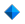 Hello (Respondent's name),
This is ... .  I'm calling on behalf of the National Center for Health Statistics, part of the Centers for Disease Control and Prevention concerning their study of ambulatory surgery in freestanding ambulatory surgery centers and in hospitals.  You should have received a letter from Dr. Edward J. Sondik, the Director of the National Center for Health Statistics, describing the National Hospital Care Survey.  Did you receive our letter?
       If "No" or "DK", offer to send or deliver another copy.Hello (Respondent's name),
This is ... .  I'm calling on behalf of the National Center for Health Statistics, part of the Centers for Disease Control and Prevention concerning their study of ambulatory surgery in freestanding ambulatory surgery centers and in hospitals.  You should have received a letter from Dr. Edward J. Sondik, the Director of the National Center for Health Statistics, describing the National Hospital Care Survey.  Did you receive our letter?
       If "No" or "DK", offer to send or deliver another copy.Hello (Respondent's name),
This is ... .  I'm calling on behalf of the National Center for Health Statistics, part of the Centers for Disease Control and Prevention concerning their study of ambulatory surgery in freestanding ambulatory surgery centers and in hospitals.  You should have received a letter from Dr. Edward J. Sondik, the Director of the National Center for Health Statistics, describing the National Hospital Care Survey.  Did you receive our letter?
       If "No" or "DK", offer to send or deliver another copy.Hello (Respondent's name),
This is ... .  I'm calling on behalf of the National Center for Health Statistics, part of the Centers for Disease Control and Prevention concerning their study of ambulatory surgery in freestanding ambulatory surgery centers and in hospitals.  You should have received a letter from Dr. Edward J. Sondik, the Director of the National Center for Health Statistics, describing the National Hospital Care Survey.  Did you receive our letter?
       If "No" or "DK", offer to send or deliver another copy.Hello (Respondent's name),
This is ... .  I'm calling on behalf of the National Center for Health Statistics, part of the Centers for Disease Control and Prevention concerning their study of ambulatory surgery in freestanding ambulatory surgery centers and in hospitals.  You should have received a letter from Dr. Edward J. Sondik, the Director of the National Center for Health Statistics, describing the National Hospital Care Survey.  Did you receive our letter?
       If "No" or "DK", offer to send or deliver another copy.Hello (Respondent's name),
This is ... .  I'm calling on behalf of the National Center for Health Statistics, part of the Centers for Disease Control and Prevention concerning their study of ambulatory surgery in freestanding ambulatory surgery centers and in hospitals.  You should have received a letter from Dr. Edward J. Sondik, the Director of the National Center for Health Statistics, describing the National Hospital Care Survey.  Did you receive our letter?
       If "No" or "DK", offer to send or deliver another copy.Hello (Respondent's name),
This is ... .  I'm calling on behalf of the National Center for Health Statistics, part of the Centers for Disease Control and Prevention concerning their study of ambulatory surgery in freestanding ambulatory surgery centers and in hospitals.  You should have received a letter from Dr. Edward J. Sondik, the Director of the National Center for Health Statistics, describing the National Hospital Care Survey.  Did you receive our letter?
       If "No" or "DK", offer to send or deliver another copy.Hello (Respondent's name),
This is ... .  I'm calling on behalf of the National Center for Health Statistics, part of the Centers for Disease Control and Prevention concerning their study of ambulatory surgery in freestanding ambulatory surgery centers and in hospitals.  You should have received a letter from Dr. Edward J. Sondik, the Director of the National Center for Health Statistics, describing the National Hospital Care Survey.  Did you receive our letter?
       If "No" or "DK", offer to send or deliver another copy.Hello (Respondent's name),
This is ... .  I'm calling on behalf of the National Center for Health Statistics, part of the Centers for Disease Control and Prevention concerning their study of ambulatory surgery in freestanding ambulatory surgery centers and in hospitals.  You should have received a letter from Dr. Edward J. Sondik, the Director of the National Center for Health Statistics, describing the National Hospital Care Survey.  Did you receive our letter?
       If "No" or "DK", offer to send or deliver another copy.Hello (Respondent's name),
This is ... .  I'm calling on behalf of the National Center for Health Statistics, part of the Centers for Disease Control and Prevention concerning their study of ambulatory surgery in freestanding ambulatory surgery centers and in hospitals.  You should have received a letter from Dr. Edward J. Sondik, the Director of the National Center for Health Statistics, describing the National Hospital Care Survey.  Did you receive our letter?
       If "No" or "DK", offer to send or deliver another copy.Hello (Respondent's name),
This is ... .  I'm calling on behalf of the National Center for Health Statistics, part of the Centers for Disease Control and Prevention concerning their study of ambulatory surgery in freestanding ambulatory surgery centers and in hospitals.  You should have received a letter from Dr. Edward J. Sondik, the Director of the National Center for Health Statistics, describing the National Hospital Care Survey.  Did you receive our letter?
       If "No" or "DK", offer to send or deliver another copy.1.1.1.YesYesYesYesYesYesYesYesYesYesYesYes2.2.2.NoNoNoNoNoNoNoNoNoNoNoNo3.3.3.UnknownUnknownUnknownUnknownUnknownUnknownUnknownUnknownUnknownUnknownUnknownUnknownINTRO_SCR_PTINTRO_SCR_PTINTRO_SCR_PTINTRO_SCR_PTINTRO_SCR_PTINTRO_SCR_PTText:Text:Text:Hello, this is ...... calling on behalf of the National Center for Health Statistics, part of the Centers for Disease Control and Prevention. If necessary, introduce survey 
We completed part of the interview for the National Hospital Care Survey - Freestanding Ambulatory Surgery Centers and would like to finish it now.
Hello, this is ...... calling on behalf of the National Center for Health Statistics, part of the Centers for Disease Control and Prevention. If necessary, introduce survey 
We completed part of the interview for the National Hospital Care Survey - Freestanding Ambulatory Surgery Centers and would like to finish it now.
Hello, this is ...... calling on behalf of the National Center for Health Statistics, part of the Centers for Disease Control and Prevention. If necessary, introduce survey 
We completed part of the interview for the National Hospital Care Survey - Freestanding Ambulatory Surgery Centers and would like to finish it now.
Hello, this is ...... calling on behalf of the National Center for Health Statistics, part of the Centers for Disease Control and Prevention. If necessary, introduce survey 
We completed part of the interview for the National Hospital Care Survey - Freestanding Ambulatory Surgery Centers and would like to finish it now.
Hello, this is ...... calling on behalf of the National Center for Health Statistics, part of the Centers for Disease Control and Prevention. If necessary, introduce survey 
We completed part of the interview for the National Hospital Care Survey - Freestanding Ambulatory Surgery Centers and would like to finish it now.
Hello, this is ...... calling on behalf of the National Center for Health Statistics, part of the Centers for Disease Control and Prevention. If necessary, introduce survey 
We completed part of the interview for the National Hospital Care Survey - Freestanding Ambulatory Surgery Centers and would like to finish it now.
Hello, this is ...... calling on behalf of the National Center for Health Statistics, part of the Centers for Disease Control and Prevention. If necessary, introduce survey 
We completed part of the interview for the National Hospital Care Survey - Freestanding Ambulatory Surgery Centers and would like to finish it now.
Hello, this is ...... calling on behalf of the National Center for Health Statistics, part of the Centers for Disease Control and Prevention. If necessary, introduce survey 
We completed part of the interview for the National Hospital Care Survey - Freestanding Ambulatory Surgery Centers and would like to finish it now.
Hello, this is ...... calling on behalf of the National Center for Health Statistics, part of the Centers for Disease Control and Prevention. If necessary, introduce survey 
We completed part of the interview for the National Hospital Care Survey - Freestanding Ambulatory Surgery Centers and would like to finish it now.
Hello, this is ...... calling on behalf of the National Center for Health Statistics, part of the Centers for Disease Control and Prevention. If necessary, introduce survey 
We completed part of the interview for the National Hospital Care Survey - Freestanding Ambulatory Surgery Centers and would like to finish it now.
Hello, this is ...... calling on behalf of the National Center for Health Statistics, part of the Centers for Disease Control and Prevention. If necessary, introduce survey 
We completed part of the interview for the National Hospital Care Survey - Freestanding Ambulatory Surgery Centers and would like to finish it now.
Hello, this is ...... calling on behalf of the National Center for Health Statistics, part of the Centers for Disease Control and Prevention. If necessary, introduce survey 
We completed part of the interview for the National Hospital Care Survey - Freestanding Ambulatory Surgery Centers and would like to finish it now.
INTRO_INDINTRO_INDINTRO_INDText:Text:Text:o  Identify yourself - show I.D.
o  Ask to speak to:  (Respondent's name)
    (Press ALT-F9 to update Administrator/Alternate contact information)
o  Introduce survey, as necessaryo  Identify yourself - show I.D.
o  Ask to speak to:  (Respondent's name)
    (Press ALT-F9 to update Administrator/Alternate contact information)
o  Introduce survey, as necessaryo  Identify yourself - show I.D.
o  Ask to speak to:  (Respondent's name)
    (Press ALT-F9 to update Administrator/Alternate contact information)
o  Introduce survey, as necessaryo  Identify yourself - show I.D.
o  Ask to speak to:  (Respondent's name)
    (Press ALT-F9 to update Administrator/Alternate contact information)
o  Introduce survey, as necessaryo  Identify yourself - show I.D.
o  Ask to speak to:  (Respondent's name)
    (Press ALT-F9 to update Administrator/Alternate contact information)
o  Introduce survey, as necessaryo  Identify yourself - show I.D.
o  Ask to speak to:  (Respondent's name)
    (Press ALT-F9 to update Administrator/Alternate contact information)
o  Introduce survey, as necessaryo  Identify yourself - show I.D.
o  Ask to speak to:  (Respondent's name)
    (Press ALT-F9 to update Administrator/Alternate contact information)
o  Introduce survey, as necessaryo  Identify yourself - show I.D.
o  Ask to speak to:  (Respondent's name)
    (Press ALT-F9 to update Administrator/Alternate contact information)
o  Introduce survey, as necessaryo  Identify yourself - show I.D.
o  Ask to speak to:  (Respondent's name)
    (Press ALT-F9 to update Administrator/Alternate contact information)
o  Introduce survey, as necessaryo  Identify yourself - show I.D.
o  Ask to speak to:  (Respondent's name)
    (Press ALT-F9 to update Administrator/Alternate contact information)
o  Introduce survey, as necessaryo  Identify yourself - show I.D.
o  Ask to speak to:  (Respondent's name)
    (Press ALT-F9 to update Administrator/Alternate contact information)
o  Introduce survey, as necessaryo  Identify yourself - show I.D.
o  Ask to speak to:  (Respondent's name)
    (Press ALT-F9 to update Administrator/Alternate contact information)
o  Introduce survey, as necessary1.1.1.ContinueContinueContinueContinueContinueContinueContinueContinueContinueContinueContinueContinue2.2.2.Reluctant RespondentReluctant RespondentReluctant RespondentReluctant RespondentReluctant RespondentReluctant RespondentReluctant RespondentReluctant RespondentReluctant RespondentReluctant RespondentReluctant RespondentReluctant Respondent3.3.3.Inconvenient timeInconvenient timeInconvenient timeInconvenient timeInconvenient timeInconvenient timeInconvenient timeInconvenient timeInconvenient timeInconvenient timeInconvenient timeInconvenient time4.4.4.Other OutcomeOther OutcomeOther OutcomeOther OutcomeOther OutcomeOther OutcomeOther OutcomeOther OutcomeOther OutcomeOther OutcomeOther OutcomeOther Outcome5.5.5.Conduct/continue induction by phoneConduct/continue induction by phoneConduct/continue induction by phoneConduct/continue induction by phoneConduct/continue induction by phoneConduct/continue induction by phoneConduct/continue induction by phoneConduct/continue induction by phoneConduct/continue induction by phoneConduct/continue induction by phoneConduct/continue induction by phoneConduct/continue induction by phoneHELLOHELLOHELLOText:Text:Text:Hello.  This is . . . . from calling on behalf of the National Center for Health Statistics, part of the Centers for Disease Control and Prevention. May I speak to (Respondent's name)?Hello.  This is . . . . from calling on behalf of the National Center for Health Statistics, part of the Centers for Disease Control and Prevention. May I speak to (Respondent's name)?Hello.  This is . . . . from calling on behalf of the National Center for Health Statistics, part of the Centers for Disease Control and Prevention. May I speak to (Respondent's name)?Hello.  This is . . . . from calling on behalf of the National Center for Health Statistics, part of the Centers for Disease Control and Prevention. May I speak to (Respondent's name)?Hello.  This is . . . . from calling on behalf of the National Center for Health Statistics, part of the Centers for Disease Control and Prevention. May I speak to (Respondent's name)?Hello.  This is . . . . from calling on behalf of the National Center for Health Statistics, part of the Centers for Disease Control and Prevention. May I speak to (Respondent's name)?Hello.  This is . . . . from calling on behalf of the National Center for Health Statistics, part of the Centers for Disease Control and Prevention. May I speak to (Respondent's name)?Hello.  This is . . . . from calling on behalf of the National Center for Health Statistics, part of the Centers for Disease Control and Prevention. May I speak to (Respondent's name)?Hello.  This is . . . . from calling on behalf of the National Center for Health Statistics, part of the Centers for Disease Control and Prevention. May I speak to (Respondent's name)?Hello.  This is . . . . from calling on behalf of the National Center for Health Statistics, part of the Centers for Disease Control and Prevention. May I speak to (Respondent's name)?Hello.  This is . . . . from calling on behalf of the National Center for Health Statistics, part of the Centers for Disease Control and Prevention. May I speak to (Respondent's name)?Hello.  This is . . . . from calling on behalf of the National Center for Health Statistics, part of the Centers for Disease Control and Prevention. May I speak to (Respondent's name)?1.1.1.Correct person, Correct person called to the phone, or call is transferred to correct personCorrect person, Correct person called to the phone, or call is transferred to correct personCorrect person, Correct person called to the phone, or call is transferred to correct personCorrect person, Correct person called to the phone, or call is transferred to correct personCorrect person, Correct person called to the phone, or call is transferred to correct personCorrect person, Correct person called to the phone, or call is transferred to correct personCorrect person, Correct person called to the phone, or call is transferred to correct personCorrect person, Correct person called to the phone, or call is transferred to correct personCorrect person, Correct person called to the phone, or call is transferred to correct personCorrect person, Correct person called to the phone, or call is transferred to correct personCorrect person, Correct person called to the phone, or call is transferred to correct personCorrect person, Correct person called to the phone, or call is transferred to correct person2.2.2.Unknown/no longer there Unknown/no longer there Unknown/no longer there Unknown/no longer there Unknown/no longer there Unknown/no longer there Unknown/no longer there Unknown/no longer there Unknown/no longer there Unknown/no longer there Unknown/no longer there Unknown/no longer there 3.3.3.Reached on a different numberReached on a different numberReached on a different numberReached on a different numberReached on a different numberReached on a different numberReached on a different numberReached on a different numberReached on a different numberReached on a different numberReached on a different numberReached on a different number4.4.4.Not available now, not at desk, etc.Not available now, not at desk, etc.Not available now, not at desk, etc.Not available now, not at desk, etc.Not available now, not at desk, etc.Not available now, not at desk, etc.Not available now, not at desk, etc.Not available now, not at desk, etc.Not available now, not at desk, etc.Not available now, not at desk, etc.Not available now, not at desk, etc.Not available now, not at desk, etc.5.5.5.On vacation or otherwise temporarily away from workOn vacation or otherwise temporarily away from workOn vacation or otherwise temporarily away from workOn vacation or otherwise temporarily away from workOn vacation or otherwise temporarily away from workOn vacation or otherwise temporarily away from workOn vacation or otherwise temporarily away from workOn vacation or otherwise temporarily away from workOn vacation or otherwise temporarily away from workOn vacation or otherwise temporarily away from workOn vacation or otherwise temporarily away from workOn vacation or otherwise temporarily away from work6.6.6.Other outcome or problem interviewing respondentOther outcome or problem interviewing respondentOther outcome or problem interviewing respondentOther outcome or problem interviewing respondentOther outcome or problem interviewing respondentOther outcome or problem interviewing respondentOther outcome or problem interviewing respondentOther outcome or problem interviewing respondentOther outcome or problem interviewing respondentOther outcome or problem interviewing respondentOther outcome or problem interviewing respondentOther outcome or problem interviewing respondentTRY_BACKTRY_BACKTRY_BACKText:Text:Text: Do you want to callback later to try and speak to (Respondent's name)
    or do you want to continue with a new/different respondent? REPORTING    PERIOD:  (Reporting period begin date) - (Reporting period end date) Do you want to callback later to try and speak to (Respondent's name)
    or do you want to continue with a new/different respondent? REPORTING    PERIOD:  (Reporting period begin date) - (Reporting period end date) Do you want to callback later to try and speak to (Respondent's name)
    or do you want to continue with a new/different respondent? REPORTING    PERIOD:  (Reporting period begin date) - (Reporting period end date) Do you want to callback later to try and speak to (Respondent's name)
    or do you want to continue with a new/different respondent? REPORTING    PERIOD:  (Reporting period begin date) - (Reporting period end date) Do you want to callback later to try and speak to (Respondent's name)
    or do you want to continue with a new/different respondent? REPORTING    PERIOD:  (Reporting period begin date) - (Reporting period end date) Do you want to callback later to try and speak to (Respondent's name)
    or do you want to continue with a new/different respondent? REPORTING    PERIOD:  (Reporting period begin date) - (Reporting period end date) Do you want to callback later to try and speak to (Respondent's name)
    or do you want to continue with a new/different respondent? REPORTING    PERIOD:  (Reporting period begin date) - (Reporting period end date) Do you want to callback later to try and speak to (Respondent's name)
    or do you want to continue with a new/different respondent? REPORTING    PERIOD:  (Reporting period begin date) - (Reporting period end date) Do you want to callback later to try and speak to (Respondent's name)
    or do you want to continue with a new/different respondent? REPORTING    PERIOD:  (Reporting period begin date) - (Reporting period end date) Do you want to callback later to try and speak to (Respondent's name)
    or do you want to continue with a new/different respondent? REPORTING    PERIOD:  (Reporting period begin date) - (Reporting period end date) Do you want to callback later to try and speak to (Respondent's name)
    or do you want to continue with a new/different respondent? REPORTING    PERIOD:  (Reporting period begin date) - (Reporting period end date) Do you want to callback later to try and speak to (Respondent's name)
    or do you want to continue with a new/different respondent? REPORTING    PERIOD:  (Reporting period begin date) - (Reporting period end date)1.1.1.Callback laterCallback laterCallback laterCallback laterCallback laterCallback laterCallback laterCallback laterCallback laterCallback laterCallback laterCallback later2.2.2.Continue with new/different respondentContinue with new/different respondentContinue with new/different respondentContinue with new/different respondentContinue with new/different respondentContinue with new/different respondentContinue with new/different respondentContinue with new/different respondentContinue with new/different respondentContinue with new/different respondentContinue with new/different respondentContinue with new/different respondentKNOWL_RESPKNOWL_RESPKNOWL_RESPKNOWL_RESPText:Text:Text:Perhaps you can help me.  I am calling on behalf of the National Center for Health Statistics, part of the Centers for Disease Control and Prevention.  May I speak to someone who can answer questions about ambulatory surgery?Perhaps you can help me.  I am calling on behalf of the National Center for Health Statistics, part of the Centers for Disease Control and Prevention.  May I speak to someone who can answer questions about ambulatory surgery?Perhaps you can help me.  I am calling on behalf of the National Center for Health Statistics, part of the Centers for Disease Control and Prevention.  May I speak to someone who can answer questions about ambulatory surgery?Perhaps you can help me.  I am calling on behalf of the National Center for Health Statistics, part of the Centers for Disease Control and Prevention.  May I speak to someone who can answer questions about ambulatory surgery?Perhaps you can help me.  I am calling on behalf of the National Center for Health Statistics, part of the Centers for Disease Control and Prevention.  May I speak to someone who can answer questions about ambulatory surgery?Perhaps you can help me.  I am calling on behalf of the National Center for Health Statistics, part of the Centers for Disease Control and Prevention.  May I speak to someone who can answer questions about ambulatory surgery?Perhaps you can help me.  I am calling on behalf of the National Center for Health Statistics, part of the Centers for Disease Control and Prevention.  May I speak to someone who can answer questions about ambulatory surgery?Perhaps you can help me.  I am calling on behalf of the National Center for Health Statistics, part of the Centers for Disease Control and Prevention.  May I speak to someone who can answer questions about ambulatory surgery?Perhaps you can help me.  I am calling on behalf of the National Center for Health Statistics, part of the Centers for Disease Control and Prevention.  May I speak to someone who can answer questions about ambulatory surgery?Perhaps you can help me.  I am calling on behalf of the National Center for Health Statistics, part of the Centers for Disease Control and Prevention.  May I speak to someone who can answer questions about ambulatory surgery?Perhaps you can help me.  I am calling on behalf of the National Center for Health Statistics, part of the Centers for Disease Control and Prevention.  May I speak to someone who can answer questions about ambulatory surgery?Perhaps you can help me.  I am calling on behalf of the National Center for Health Statistics, part of the Centers for Disease Control and Prevention.  May I speak to someone who can answer questions about ambulatory surgery?1.1.1.Person you are speaking with can helpPerson you are speaking with can helpPerson you are speaking with can helpPerson you are speaking with can helpPerson you are speaking with can helpPerson you are speaking with can helpPerson you are speaking with can helpPerson you are speaking with can helpPerson you are speaking with can helpPerson you are speaking with can helpPerson you are speaking with can helpPerson you are speaking with can help2.2.2.Someone else can helpSomeone else can helpSomeone else can helpSomeone else can helpSomeone else can helpSomeone else can helpSomeone else can helpSomeone else can helpSomeone else can helpSomeone else can helpSomeone else can helpSomeone else can helpTRANSFERTRANSFERTRANSFERText:Text:Text:Can you transfer me?Can you transfer me?Can you transfer me?Can you transfer me?Can you transfer me?Can you transfer me?Can you transfer me?Can you transfer me?Can you transfer me?Can you transfer me?Can you transfer me?Can you transfer me?1.1.1.YesYesYesYesYesYesYesYesYesYesYesYes2.2.2.NoNoNoNoNoNoNoNoNoNoNoNoINTROBINTROBINTROBText:Text:Text:((Hello, this is . . . calling on behalf of the National Center for Health Statistics, part of the Centers for Disease Control and Prevention./ )  Is respondent ready to complete the interview?)       ((Hello, this is . . . calling on behalf of the National Center for Health Statistics, part of the Centers for Disease Control and Prevention./ )  Is respondent ready to complete the interview?)       ((Hello, this is . . . calling on behalf of the National Center for Health Statistics, part of the Centers for Disease Control and Prevention./ )  Is respondent ready to complete the interview?)       ((Hello, this is . . . calling on behalf of the National Center for Health Statistics, part of the Centers for Disease Control and Prevention./ )  Is respondent ready to complete the interview?)       ((Hello, this is . . . calling on behalf of the National Center for Health Statistics, part of the Centers for Disease Control and Prevention./ )  Is respondent ready to complete the interview?)       ((Hello, this is . . . calling on behalf of the National Center for Health Statistics, part of the Centers for Disease Control and Prevention./ )  Is respondent ready to complete the interview?)       ((Hello, this is . . . calling on behalf of the National Center for Health Statistics, part of the Centers for Disease Control and Prevention./ )  Is respondent ready to complete the interview?)       ((Hello, this is . . . calling on behalf of the National Center for Health Statistics, part of the Centers for Disease Control and Prevention./ )  Is respondent ready to complete the interview?)       ((Hello, this is . . . calling on behalf of the National Center for Health Statistics, part of the Centers for Disease Control and Prevention./ )  Is respondent ready to complete the interview?)       ((Hello, this is . . . calling on behalf of the National Center for Health Statistics, part of the Centers for Disease Control and Prevention./ )  Is respondent ready to complete the interview?)       ((Hello, this is . . . calling on behalf of the National Center for Health Statistics, part of the Centers for Disease Control and Prevention./ )  Is respondent ready to complete the interview?)       ((Hello, this is . . . calling on behalf of the National Center for Health Statistics, part of the Centers for Disease Control and Prevention./ )  Is respondent ready to complete the interview?)       1.1.1.ContinueContinueContinueContinueContinueContinueContinueContinueContinueContinueContinueContinue2.2.2.Reluctant RespondentReluctant RespondentReluctant RespondentReluctant RespondentReluctant RespondentReluctant RespondentReluctant RespondentReluctant RespondentReluctant RespondentReluctant RespondentReluctant RespondentReluctant Respondent3.3.3.Inconvenient timeInconvenient timeInconvenient timeInconvenient timeInconvenient timeInconvenient timeInconvenient timeInconvenient timeInconvenient timeInconvenient timeInconvenient timeInconvenient time4.4.4.Other OutcomeOther OutcomeOther OutcomeOther OutcomeOther OutcomeOther OutcomeOther OutcomeOther OutcomeOther OutcomeOther OutcomeOther OutcomeOther OutcomeNAMECHEKNAMECHEKNAMECHEKText:Text:Text:Let me verify that I have the correct name and address for your ASC.
Is the correct name (facility name)?Let me verify that I have the correct name and address for your ASC.
Is the correct name (facility name)?Let me verify that I have the correct name and address for your ASC.
Is the correct name (facility name)?Let me verify that I have the correct name and address for your ASC.
Is the correct name (facility name)?Let me verify that I have the correct name and address for your ASC.
Is the correct name (facility name)?Let me verify that I have the correct name and address for your ASC.
Is the correct name (facility name)?Let me verify that I have the correct name and address for your ASC.
Is the correct name (facility name)?Let me verify that I have the correct name and address for your ASC.
Is the correct name (facility name)?Let me verify that I have the correct name and address for your ASC.
Is the correct name (facility name)?Let me verify that I have the correct name and address for your ASC.
Is the correct name (facility name)?Let me verify that I have the correct name and address for your ASC.
Is the correct name (facility name)?Let me verify that I have the correct name and address for your ASC.
Is the correct name (facility name)?1.1.1.YesYesYesYesYesYesYesYesYesYesYesYes2.2.2.NoNoNoNoNoNoNoNoNoNoNoNoASC_NAMEASC_NAMEASC_NAMEText:Text:Text:What is your ASC's name?What is your ASC's name?What is your ASC's name?What is your ASC's name?What is your ASC's name?What is your ASC's name?What is your ASC's name?What is your ASC's name?What is your ASC's name?What is your ASC's name?What is your ASC's name?What is your ASC's name?1.1.1.Enter 1 to update informationEnter 1 to update informationEnter 1 to update informationEnter 1 to update informationEnter 1 to update informationEnter 1 to update informationEnter 1 to update informationEnter 1 to update informationEnter 1 to update informationEnter 1 to update informationEnter 1 to update informationEnter 1 to update information2.2.2.ContinueContinueContinueContinueContinueContinueContinueContinueContinueContinueContinueContinueADDCHEKADDCHEKADDCHEKText:Text:Text:Is your ASC located at (Facility Address)Is your ASC located at (Facility Address)Is your ASC located at (Facility Address)Is your ASC located at (Facility Address)Is your ASC located at (Facility Address)Is your ASC located at (Facility Address)Is your ASC located at (Facility Address)Is your ASC located at (Facility Address)Is your ASC located at (Facility Address)Is your ASC located at (Facility Address)Is your ASC located at (Facility Address)Is your ASC located at (Facility Address)1.1.1.YesYesYesYesYesYesYesYesYesYesYesYes2.2.2.NoNoNoNoNoNoNoNoNoNoNoNoASC_ADDRESSASC_ADDRESSASC_ADDRESSASC_ADDRESSASC_ADDRESSText:Text:Text:What is the correct address?What is the correct address?What is the correct address?What is the correct address?What is the correct address?What is the correct address?What is the correct address?What is the correct address?What is the correct address?What is the correct address?What is the correct address?What is the correct address?1.1.1.Enter 1 to update informationEnter 1 to update informationEnter 1 to update informationEnter 1 to update informationEnter 1 to update informationEnter 1 to update informationEnter 1 to update informationEnter 1 to update informationEnter 1 to update informationEnter 1 to update informationEnter 1 to update informationEnter 1 to update information2.2.2.ContinueContinueContinueContinueContinueContinueContinueContinueContinueContinueContinueContinueMAILADDMAILADDMAILADDText:Text:Text:Is this the mailing address? Is this the mailing address? Is this the mailing address? Is this the mailing address? Is this the mailing address? Is this the mailing address? Is this the mailing address? Is this the mailing address? Is this the mailing address? Is this the mailing address? Is this the mailing address? Is this the mailing address? 1.1.1.YesYesYesYesYesYesYesYesYesYesYesYes2.2.2.NoNoNoNoNoNoNoNoNoNoNoNoMASC_STRETMASC_STRETMASC_STRETText:Text:Text:What is the correct mailing address?What is the correct mailing address?What is the correct mailing address?What is the correct mailing address?What is the correct mailing address?What is the correct mailing address?What is the correct mailing address?What is the correct mailing address?What is the correct mailing address?What is the correct mailing address?What is the correct mailing address?What is the correct mailing address?INTRO_ABINTRO_ABINTRO_ABText:Text:Text:(Although you have not received the letter,) I'd like to briefly explain the study to you at this time and answer any questions about it.
The National Center for Health Statistics of the Centers for Disease Control and Prevention is conducting an annual study of ambulatory care.  The study began data collection in 1992. CDC has contracted with Westat to collect the data.  (facility name) has been selected to participate in the study. I am calling to arrange an appointment to discuss your participation. The meeting will take about 30 minutes of your time.  The study is authorized under the Public Health Service Act and the information will be held strictly confidential.  Participation is voluntary.
Before discussing the details, I would like to verify our basic information about (facility name)  to be sure we have correctly included this ASC in the study.(Although you have not received the letter,) I'd like to briefly explain the study to you at this time and answer any questions about it.
The National Center for Health Statistics of the Centers for Disease Control and Prevention is conducting an annual study of ambulatory care.  The study began data collection in 1992. CDC has contracted with Westat to collect the data.  (facility name) has been selected to participate in the study. I am calling to arrange an appointment to discuss your participation. The meeting will take about 30 minutes of your time.  The study is authorized under the Public Health Service Act and the information will be held strictly confidential.  Participation is voluntary.
Before discussing the details, I would like to verify our basic information about (facility name)  to be sure we have correctly included this ASC in the study.(Although you have not received the letter,) I'd like to briefly explain the study to you at this time and answer any questions about it.
The National Center for Health Statistics of the Centers for Disease Control and Prevention is conducting an annual study of ambulatory care.  The study began data collection in 1992. CDC has contracted with Westat to collect the data.  (facility name) has been selected to participate in the study. I am calling to arrange an appointment to discuss your participation. The meeting will take about 30 minutes of your time.  The study is authorized under the Public Health Service Act and the information will be held strictly confidential.  Participation is voluntary.
Before discussing the details, I would like to verify our basic information about (facility name)  to be sure we have correctly included this ASC in the study.(Although you have not received the letter,) I'd like to briefly explain the study to you at this time and answer any questions about it.
The National Center for Health Statistics of the Centers for Disease Control and Prevention is conducting an annual study of ambulatory care.  The study began data collection in 1992. CDC has contracted with Westat to collect the data.  (facility name) has been selected to participate in the study. I am calling to arrange an appointment to discuss your participation. The meeting will take about 30 minutes of your time.  The study is authorized under the Public Health Service Act and the information will be held strictly confidential.  Participation is voluntary.
Before discussing the details, I would like to verify our basic information about (facility name)  to be sure we have correctly included this ASC in the study.(Although you have not received the letter,) I'd like to briefly explain the study to you at this time and answer any questions about it.
The National Center for Health Statistics of the Centers for Disease Control and Prevention is conducting an annual study of ambulatory care.  The study began data collection in 1992. CDC has contracted with Westat to collect the data.  (facility name) has been selected to participate in the study. I am calling to arrange an appointment to discuss your participation. The meeting will take about 30 minutes of your time.  The study is authorized under the Public Health Service Act and the information will be held strictly confidential.  Participation is voluntary.
Before discussing the details, I would like to verify our basic information about (facility name)  to be sure we have correctly included this ASC in the study.(Although you have not received the letter,) I'd like to briefly explain the study to you at this time and answer any questions about it.
The National Center for Health Statistics of the Centers for Disease Control and Prevention is conducting an annual study of ambulatory care.  The study began data collection in 1992. CDC has contracted with Westat to collect the data.  (facility name) has been selected to participate in the study. I am calling to arrange an appointment to discuss your participation. The meeting will take about 30 minutes of your time.  The study is authorized under the Public Health Service Act and the information will be held strictly confidential.  Participation is voluntary.
Before discussing the details, I would like to verify our basic information about (facility name)  to be sure we have correctly included this ASC in the study.(Although you have not received the letter,) I'd like to briefly explain the study to you at this time and answer any questions about it.
The National Center for Health Statistics of the Centers for Disease Control and Prevention is conducting an annual study of ambulatory care.  The study began data collection in 1992. CDC has contracted with Westat to collect the data.  (facility name) has been selected to participate in the study. I am calling to arrange an appointment to discuss your participation. The meeting will take about 30 minutes of your time.  The study is authorized under the Public Health Service Act and the information will be held strictly confidential.  Participation is voluntary.
Before discussing the details, I would like to verify our basic information about (facility name)  to be sure we have correctly included this ASC in the study.(Although you have not received the letter,) I'd like to briefly explain the study to you at this time and answer any questions about it.
The National Center for Health Statistics of the Centers for Disease Control and Prevention is conducting an annual study of ambulatory care.  The study began data collection in 1992. CDC has contracted with Westat to collect the data.  (facility name) has been selected to participate in the study. I am calling to arrange an appointment to discuss your participation. The meeting will take about 30 minutes of your time.  The study is authorized under the Public Health Service Act and the information will be held strictly confidential.  Participation is voluntary.
Before discussing the details, I would like to verify our basic information about (facility name)  to be sure we have correctly included this ASC in the study.(Although you have not received the letter,) I'd like to briefly explain the study to you at this time and answer any questions about it.
The National Center for Health Statistics of the Centers for Disease Control and Prevention is conducting an annual study of ambulatory care.  The study began data collection in 1992. CDC has contracted with Westat to collect the data.  (facility name) has been selected to participate in the study. I am calling to arrange an appointment to discuss your participation. The meeting will take about 30 minutes of your time.  The study is authorized under the Public Health Service Act and the information will be held strictly confidential.  Participation is voluntary.
Before discussing the details, I would like to verify our basic information about (facility name)  to be sure we have correctly included this ASC in the study.(Although you have not received the letter,) I'd like to briefly explain the study to you at this time and answer any questions about it.
The National Center for Health Statistics of the Centers for Disease Control and Prevention is conducting an annual study of ambulatory care.  The study began data collection in 1992. CDC has contracted with Westat to collect the data.  (facility name) has been selected to participate in the study. I am calling to arrange an appointment to discuss your participation. The meeting will take about 30 minutes of your time.  The study is authorized under the Public Health Service Act and the information will be held strictly confidential.  Participation is voluntary.
Before discussing the details, I would like to verify our basic information about (facility name)  to be sure we have correctly included this ASC in the study.(Although you have not received the letter,) I'd like to briefly explain the study to you at this time and answer any questions about it.
The National Center for Health Statistics of the Centers for Disease Control and Prevention is conducting an annual study of ambulatory care.  The study began data collection in 1992. CDC has contracted with Westat to collect the data.  (facility name) has been selected to participate in the study. I am calling to arrange an appointment to discuss your participation. The meeting will take about 30 minutes of your time.  The study is authorized under the Public Health Service Act and the information will be held strictly confidential.  Participation is voluntary.
Before discussing the details, I would like to verify our basic information about (facility name)  to be sure we have correctly included this ASC in the study.(Although you have not received the letter,) I'd like to briefly explain the study to you at this time and answer any questions about it.
The National Center for Health Statistics of the Centers for Disease Control and Prevention is conducting an annual study of ambulatory care.  The study began data collection in 1992. CDC has contracted with Westat to collect the data.  (facility name) has been selected to participate in the study. I am calling to arrange an appointment to discuss your participation. The meeting will take about 30 minutes of your time.  The study is authorized under the Public Health Service Act and the information will be held strictly confidential.  Participation is voluntary.
Before discussing the details, I would like to verify our basic information about (facility name)  to be sure we have correctly included this ASC in the study.PRFMSURGPRFMSURGPRFMSURGText:Text:Text:  Do not ask item if facility is an eye surgery center.
Is ambulatory (outpatient) surgery or ambulatory diagnostic or therapeutic procedures currently performed in this facility?   Do not ask item if facility is an eye surgery center.
Is ambulatory (outpatient) surgery or ambulatory diagnostic or therapeutic procedures currently performed in this facility?   Do not ask item if facility is an eye surgery center.
Is ambulatory (outpatient) surgery or ambulatory diagnostic or therapeutic procedures currently performed in this facility?   Do not ask item if facility is an eye surgery center.
Is ambulatory (outpatient) surgery or ambulatory diagnostic or therapeutic procedures currently performed in this facility?   Do not ask item if facility is an eye surgery center.
Is ambulatory (outpatient) surgery or ambulatory diagnostic or therapeutic procedures currently performed in this facility?   Do not ask item if facility is an eye surgery center.
Is ambulatory (outpatient) surgery or ambulatory diagnostic or therapeutic procedures currently performed in this facility?   Do not ask item if facility is an eye surgery center.
Is ambulatory (outpatient) surgery or ambulatory diagnostic or therapeutic procedures currently performed in this facility?   Do not ask item if facility is an eye surgery center.
Is ambulatory (outpatient) surgery or ambulatory diagnostic or therapeutic procedures currently performed in this facility?   Do not ask item if facility is an eye surgery center.
Is ambulatory (outpatient) surgery or ambulatory diagnostic or therapeutic procedures currently performed in this facility?   Do not ask item if facility is an eye surgery center.
Is ambulatory (outpatient) surgery or ambulatory diagnostic or therapeutic procedures currently performed in this facility?   Do not ask item if facility is an eye surgery center.
Is ambulatory (outpatient) surgery or ambulatory diagnostic or therapeutic procedures currently performed in this facility?   Do not ask item if facility is an eye surgery center.
Is ambulatory (outpatient) surgery or ambulatory diagnostic or therapeutic procedures currently performed in this facility? 1.1.1.YesYesYesYesYesYesYesYesYesYesYesYes2.2.2.NoNoNoNoNoNoNoNoNoNoNoNo3.3.3.Eye surgery centerEye surgery centerEye surgery centerEye surgery centerEye surgery centerEye surgery centerEye surgery centerEye surgery centerEye surgery centerEye surgery centerEye surgery centerEye surgery centerTHANK_B1THANK_B1THANK_B1Text:Text:Text:Thank you (Respondent's name) but it seems that our information is incorrect. Since (facility name) does not perform ambulatory surgery, it should not have been chosen for our study. Thank you very much for your cooperation. Thank you (Respondent's name) but it seems that our information is incorrect. Since (facility name) does not perform ambulatory surgery, it should not have been chosen for our study. Thank you very much for your cooperation. Thank you (Respondent's name) but it seems that our information is incorrect. Since (facility name) does not perform ambulatory surgery, it should not have been chosen for our study. Thank you very much for your cooperation. Thank you (Respondent's name) but it seems that our information is incorrect. Since (facility name) does not perform ambulatory surgery, it should not have been chosen for our study. Thank you very much for your cooperation. Thank you (Respondent's name) but it seems that our information is incorrect. Since (facility name) does not perform ambulatory surgery, it should not have been chosen for our study. Thank you very much for your cooperation. Thank you (Respondent's name) but it seems that our information is incorrect. Since (facility name) does not perform ambulatory surgery, it should not have been chosen for our study. Thank you very much for your cooperation. Thank you (Respondent's name) but it seems that our information is incorrect. Since (facility name) does not perform ambulatory surgery, it should not have been chosen for our study. Thank you very much for your cooperation. Thank you (Respondent's name) but it seems that our information is incorrect. Since (facility name) does not perform ambulatory surgery, it should not have been chosen for our study. Thank you very much for your cooperation. Thank you (Respondent's name) but it seems that our information is incorrect. Since (facility name) does not perform ambulatory surgery, it should not have been chosen for our study. Thank you very much for your cooperation. Thank you (Respondent's name) but it seems that our information is incorrect. Since (facility name) does not perform ambulatory surgery, it should not have been chosen for our study. Thank you very much for your cooperation. Thank you (Respondent's name) but it seems that our information is incorrect. Since (facility name) does not perform ambulatory surgery, it should not have been chosen for our study. Thank you very much for your cooperation. Thank you (Respondent's name) but it seems that our information is incorrect. Since (facility name) does not perform ambulatory surgery, it should not have been chosen for our study. Thank you very much for your cooperation. INELSPECINELSPECINELSPECText:Text:Text:In this study we are excluding facilities that are exclusively dedicated to family planning, birthing, abortion, podiatry or dentistry.  Is (facility name) exclusively one of these? In this study we are excluding facilities that are exclusively dedicated to family planning, birthing, abortion, podiatry or dentistry.  Is (facility name) exclusively one of these? In this study we are excluding facilities that are exclusively dedicated to family planning, birthing, abortion, podiatry or dentistry.  Is (facility name) exclusively one of these? In this study we are excluding facilities that are exclusively dedicated to family planning, birthing, abortion, podiatry or dentistry.  Is (facility name) exclusively one of these? In this study we are excluding facilities that are exclusively dedicated to family planning, birthing, abortion, podiatry or dentistry.  Is (facility name) exclusively one of these? In this study we are excluding facilities that are exclusively dedicated to family planning, birthing, abortion, podiatry or dentistry.  Is (facility name) exclusively one of these? In this study we are excluding facilities that are exclusively dedicated to family planning, birthing, abortion, podiatry or dentistry.  Is (facility name) exclusively one of these? In this study we are excluding facilities that are exclusively dedicated to family planning, birthing, abortion, podiatry or dentistry.  Is (facility name) exclusively one of these? In this study we are excluding facilities that are exclusively dedicated to family planning, birthing, abortion, podiatry or dentistry.  Is (facility name) exclusively one of these? In this study we are excluding facilities that are exclusively dedicated to family planning, birthing, abortion, podiatry or dentistry.  Is (facility name) exclusively one of these? In this study we are excluding facilities that are exclusively dedicated to family planning, birthing, abortion, podiatry or dentistry.  Is (facility name) exclusively one of these? In this study we are excluding facilities that are exclusively dedicated to family planning, birthing, abortion, podiatry or dentistry.  Is (facility name) exclusively one of these? 1.1.1.YesYesYesYesYesYesYesYesYesYesYesYes2.2.2.NoNoNoNoNoNoNoNoNoNoNoNoTHANK_B2THANK_B2THANK_B2Text:Text:Text:Thank you (Respondent's name), but it seems that our information is incorrect. Since (facility name)'s specialty is out-of-scope for our study, it should not have been chosen for our study.  Thank you very much for your cooperation. Thank you (Respondent's name), but it seems that our information is incorrect. Since (facility name)'s specialty is out-of-scope for our study, it should not have been chosen for our study.  Thank you very much for your cooperation. Thank you (Respondent's name), but it seems that our information is incorrect. Since (facility name)'s specialty is out-of-scope for our study, it should not have been chosen for our study.  Thank you very much for your cooperation. Thank you (Respondent's name), but it seems that our information is incorrect. Since (facility name)'s specialty is out-of-scope for our study, it should not have been chosen for our study.  Thank you very much for your cooperation. Thank you (Respondent's name), but it seems that our information is incorrect. Since (facility name)'s specialty is out-of-scope for our study, it should not have been chosen for our study.  Thank you very much for your cooperation. Thank you (Respondent's name), but it seems that our information is incorrect. Since (facility name)'s specialty is out-of-scope for our study, it should not have been chosen for our study.  Thank you very much for your cooperation. Thank you (Respondent's name), but it seems that our information is incorrect. Since (facility name)'s specialty is out-of-scope for our study, it should not have been chosen for our study.  Thank you very much for your cooperation. Thank you (Respondent's name), but it seems that our information is incorrect. Since (facility name)'s specialty is out-of-scope for our study, it should not have been chosen for our study.  Thank you very much for your cooperation. Thank you (Respondent's name), but it seems that our information is incorrect. Since (facility name)'s specialty is out-of-scope for our study, it should not have been chosen for our study.  Thank you very much for your cooperation. Thank you (Respondent's name), but it seems that our information is incorrect. Since (facility name)'s specialty is out-of-scope for our study, it should not have been chosen for our study.  Thank you very much for your cooperation. Thank you (Respondent's name), but it seems that our information is incorrect. Since (facility name)'s specialty is out-of-scope for our study, it should not have been chosen for our study.  Thank you very much for your cooperation. Thank you (Respondent's name), but it seems that our information is incorrect. Since (facility name)'s specialty is out-of-scope for our study, it should not have been chosen for our study.  Thank you very much for your cooperation. LICASCLICASCLICASCText:Text:Text:Is this facility currently licensed by the state? Is this facility currently licensed by the state? Is this facility currently licensed by the state? Is this facility currently licensed by the state? Is this facility currently licensed by the state? Is this facility currently licensed by the state? Is this facility currently licensed by the state? Is this facility currently licensed by the state? Is this facility currently licensed by the state? Is this facility currently licensed by the state? Is this facility currently licensed by the state? Is this facility currently licensed by the state? 1.1.1.YesYesYesYesYesYesYesYesYesYesYesYes2.2.2.NoNoNoNoNoNoNoNoNoNoNoNoPRNTLICPRNTLICPRNTLICText:Text:Text:It is important for us to determine whether or not your facility operates under the license or Provider of Services (POS) number of a parent facility.
Does your ASC operate under the license of a parent facility? It is important for us to determine whether or not your facility operates under the license or Provider of Services (POS) number of a parent facility.
Does your ASC operate under the license of a parent facility? It is important for us to determine whether or not your facility operates under the license or Provider of Services (POS) number of a parent facility.
Does your ASC operate under the license of a parent facility? It is important for us to determine whether or not your facility operates under the license or Provider of Services (POS) number of a parent facility.
Does your ASC operate under the license of a parent facility? It is important for us to determine whether or not your facility operates under the license or Provider of Services (POS) number of a parent facility.
Does your ASC operate under the license of a parent facility? It is important for us to determine whether or not your facility operates under the license or Provider of Services (POS) number of a parent facility.
Does your ASC operate under the license of a parent facility? It is important for us to determine whether or not your facility operates under the license or Provider of Services (POS) number of a parent facility.
Does your ASC operate under the license of a parent facility? It is important for us to determine whether or not your facility operates under the license or Provider of Services (POS) number of a parent facility.
Does your ASC operate under the license of a parent facility? It is important for us to determine whether or not your facility operates under the license or Provider of Services (POS) number of a parent facility.
Does your ASC operate under the license of a parent facility? It is important for us to determine whether or not your facility operates under the license or Provider of Services (POS) number of a parent facility.
Does your ASC operate under the license of a parent facility? It is important for us to determine whether or not your facility operates under the license or Provider of Services (POS) number of a parent facility.
Does your ASC operate under the license of a parent facility? It is important for us to determine whether or not your facility operates under the license or Provider of Services (POS) number of a parent facility.
Does your ASC operate under the license of a parent facility? 1.1.1.YesYesYesYesYesYesYesYesYesYesYesYes2.2.2.NoNoNoNoNoNoNoNoNoNoNoNoPRNTPOSPRNTPOSPRNTPOSText:Text:Text:It is important for us to determine whether or not your facility operates under the license of Provider of Services (POS) number of a parent facility. Does your ASC operate under the Provider of Services (POS) number of a parent facility? It is important for us to determine whether or not your facility operates under the license of Provider of Services (POS) number of a parent facility. Does your ASC operate under the Provider of Services (POS) number of a parent facility? It is important for us to determine whether or not your facility operates under the license of Provider of Services (POS) number of a parent facility. Does your ASC operate under the Provider of Services (POS) number of a parent facility? It is important for us to determine whether or not your facility operates under the license of Provider of Services (POS) number of a parent facility. Does your ASC operate under the Provider of Services (POS) number of a parent facility? It is important for us to determine whether or not your facility operates under the license of Provider of Services (POS) number of a parent facility. Does your ASC operate under the Provider of Services (POS) number of a parent facility? It is important for us to determine whether or not your facility operates under the license of Provider of Services (POS) number of a parent facility. Does your ASC operate under the Provider of Services (POS) number of a parent facility? It is important for us to determine whether or not your facility operates under the license of Provider of Services (POS) number of a parent facility. Does your ASC operate under the Provider of Services (POS) number of a parent facility? It is important for us to determine whether or not your facility operates under the license of Provider of Services (POS) number of a parent facility. Does your ASC operate under the Provider of Services (POS) number of a parent facility? It is important for us to determine whether or not your facility operates under the license of Provider of Services (POS) number of a parent facility. Does your ASC operate under the Provider of Services (POS) number of a parent facility? It is important for us to determine whether or not your facility operates under the license of Provider of Services (POS) number of a parent facility. Does your ASC operate under the Provider of Services (POS) number of a parent facility? It is important for us to determine whether or not your facility operates under the license of Provider of Services (POS) number of a parent facility. Does your ASC operate under the Provider of Services (POS) number of a parent facility? It is important for us to determine whether or not your facility operates under the license of Provider of Services (POS) number of a parent facility. Does your ASC operate under the Provider of Services (POS) number of a parent facility? 1.1.1.YesYesYesYesYesYesYesYesYesYesYesYes2.2.2.NoNoNoNoNoNoNoNoNoNoNoNoPARFAC_NAMEPARFAC_NAMEPARFAC_NAMEPARFAC_NAMEText:Text:Text:What is the name of the parent facility? What is the name of the parent facility? What is the name of the parent facility? What is the name of the parent facility? What is the name of the parent facility? What is the name of the parent facility? What is the name of the parent facility? What is the name of the parent facility? What is the name of the parent facility? What is the name of the parent facility? What is the name of the parent facility? What is the name of the parent facility? PARFAC_STRETPARFAC_STRETPARFAC_STRETPARFAC_STRETPARFAC_STRETText:Text:Text:What is the address of (Parent Facility Name)?
What is the address of (Parent Facility Name)?
What is the address of (Parent Facility Name)?
What is the address of (Parent Facility Name)?
What is the address of (Parent Facility Name)?
What is the address of (Parent Facility Name)?
What is the address of (Parent Facility Name)?
What is the address of (Parent Facility Name)?
What is the address of (Parent Facility Name)?
What is the address of (Parent Facility Name)?
What is the address of (Parent Facility Name)?
What is the address of (Parent Facility Name)?
PFNC_THANKPFNC_THANKPFNC_THANKText:Text:Text:Thank you for your time and assistance. 
We may contact you again in a few days regarding participation in this study. Thank you for your time and assistance. 
We may contact you again in a few days regarding participation in this study. Thank you for your time and assistance. 
We may contact you again in a few days regarding participation in this study. Thank you for your time and assistance. 
We may contact you again in a few days regarding participation in this study. Thank you for your time and assistance. 
We may contact you again in a few days regarding participation in this study. Thank you for your time and assistance. 
We may contact you again in a few days regarding participation in this study. Thank you for your time and assistance. 
We may contact you again in a few days regarding participation in this study. Thank you for your time and assistance. 
We may contact you again in a few days regarding participation in this study. Thank you for your time and assistance. 
We may contact you again in a few days regarding participation in this study. Thank you for your time and assistance. 
We may contact you again in a few days regarding participation in this study. Thank you for your time and assistance. 
We may contact you again in a few days regarding participation in this study. Thank you for your time and assistance. 
We may contact you again in a few days regarding participation in this study. CALLRO_PFNCCALLRO_PFNCCALLRO_PFNCCALLRO_PFNCCALLRO_PFNCText:Text:Text:   Call your RO and inform them of the situation.
     Await resolution from the RO before continuing with this case.
    Situation:  (Operates under a parent facility/Name change/Address change)   Call your RO and inform them of the situation.
     Await resolution from the RO before continuing with this case.
    Situation:  (Operates under a parent facility/Name change/Address change)   Call your RO and inform them of the situation.
     Await resolution from the RO before continuing with this case.
    Situation:  (Operates under a parent facility/Name change/Address change)   Call your RO and inform them of the situation.
     Await resolution from the RO before continuing with this case.
    Situation:  (Operates under a parent facility/Name change/Address change)   Call your RO and inform them of the situation.
     Await resolution from the RO before continuing with this case.
    Situation:  (Operates under a parent facility/Name change/Address change)   Call your RO and inform them of the situation.
     Await resolution from the RO before continuing with this case.
    Situation:  (Operates under a parent facility/Name change/Address change)   Call your RO and inform them of the situation.
     Await resolution from the RO before continuing with this case.
    Situation:  (Operates under a parent facility/Name change/Address change)   Call your RO and inform them of the situation.
     Await resolution from the RO before continuing with this case.
    Situation:  (Operates under a parent facility/Name change/Address change)   Call your RO and inform them of the situation.
     Await resolution from the RO before continuing with this case.
    Situation:  (Operates under a parent facility/Name change/Address change)   Call your RO and inform them of the situation.
     Await resolution from the RO before continuing with this case.
    Situation:  (Operates under a parent facility/Name change/Address change)   Call your RO and inform them of the situation.
     Await resolution from the RO before continuing with this case.
    Situation:  (Operates under a parent facility/Name change/Address change)   Call your RO and inform them of the situation.
     Await resolution from the RO before continuing with this case.
    Situation:  (Operates under a parent facility/Name change/Address change)OWNASCOWNASCOWNASCText:Text:Text:Is this facility owned, operated, or managed by -
        Read answer categoriesIs this facility owned, operated, or managed by -
        Read answer categoriesIs this facility owned, operated, or managed by -
        Read answer categoriesIs this facility owned, operated, or managed by -
        Read answer categoriesIs this facility owned, operated, or managed by -
        Read answer categoriesIs this facility owned, operated, or managed by -
        Read answer categoriesIs this facility owned, operated, or managed by -
        Read answer categoriesIs this facility owned, operated, or managed by -
        Read answer categoriesIs this facility owned, operated, or managed by -
        Read answer categoriesIs this facility owned, operated, or managed by -
        Read answer categoriesIs this facility owned, operated, or managed by -
        Read answer categoriesIs this facility owned, operated, or managed by -
        Read answer categories1.1.1.A hospitalA hospitalA hospitalA hospitalA hospitalA hospitalA hospitalA hospitalA hospitalA hospitalA hospitalA hospital2.2.2.One or more physiciansOne or more physiciansOne or more physiciansOne or more physiciansOne or more physiciansOne or more physiciansOne or more physiciansOne or more physiciansOne or more physiciansOne or more physiciansOne or more physiciansOne or more physicians3.3.3.Health maintenance organizationHealth maintenance organizationHealth maintenance organizationHealth maintenance organizationHealth maintenance organizationHealth maintenance organizationHealth maintenance organizationHealth maintenance organizationHealth maintenance organizationHealth maintenance organizationHealth maintenance organizationHealth maintenance organization4.4.4.Another health care providerAnother health care providerAnother health care providerAnother health care providerAnother health care providerAnother health care providerAnother health care providerAnother health care providerAnother health care providerAnother health care providerAnother health care providerAnother health care provider5.5.5.A health care corporation that owns multiple health care facilities (e.g., HCA or Health South)A health care corporation that owns multiple health care facilities (e.g., HCA or Health South)A health care corporation that owns multiple health care facilities (e.g., HCA or Health South)A health care corporation that owns multiple health care facilities (e.g., HCA or Health South)A health care corporation that owns multiple health care facilities (e.g., HCA or Health South)A health care corporation that owns multiple health care facilities (e.g., HCA or Health South)A health care corporation that owns multiple health care facilities (e.g., HCA or Health South)A health care corporation that owns multiple health care facilities (e.g., HCA or Health South)A health care corporation that owns multiple health care facilities (e.g., HCA or Health South)A health care corporation that owns multiple health care facilities (e.g., HCA or Health South)A health care corporation that owns multiple health care facilities (e.g., HCA or Health South)A health care corporation that owns multiple health care facilities (e.g., HCA or Health South)6.6.6.OtherOtherOtherOtherOtherOtherOtherOtherOtherOtherOtherOtherONESPECONESPECONESPECText:Text:Text:Is the ambulatory (outpatient) surgery performed here primarily one specialty? Is the ambulatory (outpatient) surgery performed here primarily one specialty? Is the ambulatory (outpatient) surgery performed here primarily one specialty? Is the ambulatory (outpatient) surgery performed here primarily one specialty? Is the ambulatory (outpatient) surgery performed here primarily one specialty? Is the ambulatory (outpatient) surgery performed here primarily one specialty? Is the ambulatory (outpatient) surgery performed here primarily one specialty? Is the ambulatory (outpatient) surgery performed here primarily one specialty? Is the ambulatory (outpatient) surgery performed here primarily one specialty? Is the ambulatory (outpatient) surgery performed here primarily one specialty? Is the ambulatory (outpatient) surgery performed here primarily one specialty? Is the ambulatory (outpatient) surgery performed here primarily one specialty? 1.1.1.YesYesYesYesYesYesYesYesYesYesYesYes2.2.2.NoNoNoNoNoNoNoNoNoNoNoNoSPECNAMESPECNAMESPECNAMEText:Text:Text:What is the specialty? What is the specialty? What is the specialty? What is the specialty? What is the specialty? What is the specialty? What is the specialty? What is the specialty? What is the specialty? What is the specialty? What is the specialty? What is the specialty? 1.1.1.General SurgeryGeneral SurgeryGeneral SurgeryGeneral SurgeryGeneral SurgeryGeneral SurgeryGeneral SurgeryGeneral SurgeryGeneral SurgeryGeneral SurgeryGeneral SurgeryGeneral Surgery2.2.2.GastroenterologyGastroenterologyGastroenterologyGastroenterologyGastroenterologyGastroenterologyGastroenterologyGastroenterologyGastroenterologyGastroenterologyGastroenterologyGastroenterology3.3.3.OphthalmologyOphthalmologyOphthalmologyOphthalmologyOphthalmologyOphthalmologyOphthalmologyOphthalmologyOphthalmologyOphthalmologyOphthalmologyOphthalmology4.4.4.OrthopedicsOrthopedicsOrthopedicsOrthopedicsOrthopedicsOrthopedicsOrthopedicsOrthopedicsOrthopedicsOrthopedicsOrthopedicsOrthopedics5.5.5.Plastic SurgeryPlastic SurgeryPlastic SurgeryPlastic SurgeryPlastic SurgeryPlastic SurgeryPlastic SurgeryPlastic SurgeryPlastic SurgeryPlastic SurgeryPlastic SurgeryPlastic Surgery6.6.6.Pain BlockPain BlockPain BlockPain BlockPain BlockPain BlockPain BlockPain BlockPain BlockPain BlockPain BlockPain Block7.7.7.UrologyUrologyUrologyUrologyUrologyUrologyUrologyUrologyUrologyUrologyUrologyUrology8.8.8.Other Other Other Other Other Other Other Other Other Other Other Other SPECNAME_SPSPECNAME_SPSPECNAME_SPSPECNAME_SPSPECNAME_SPText:Text:Text:What is the specialty?What is the specialty?What is the specialty?What is the specialty?What is the specialty?What is the specialty?What is the specialty?What is the specialty?What is the specialty?What is the specialty?What is the specialty?What is the specialty?MULTSPECMULTSPECMULTSPECText:Text:Text:Is the ambulatory (outpatient) surgery performed here multi-specialty? Is the ambulatory (outpatient) surgery performed here multi-specialty? Is the ambulatory (outpatient) surgery performed here multi-specialty? Is the ambulatory (outpatient) surgery performed here multi-specialty? Is the ambulatory (outpatient) surgery performed here multi-specialty? Is the ambulatory (outpatient) surgery performed here multi-specialty? Is the ambulatory (outpatient) surgery performed here multi-specialty? Is the ambulatory (outpatient) surgery performed here multi-specialty? Is the ambulatory (outpatient) surgery performed here multi-specialty? Is the ambulatory (outpatient) surgery performed here multi-specialty? Is the ambulatory (outpatient) surgery performed here multi-specialty? Is the ambulatory (outpatient) surgery performed here multi-specialty? 1.1.1.YesYesYesYesYesYesYesYesYesYesYesYes2.2.2.NoNoNoNoNoNoNoNoNoNoNoNoSTUDY_DESCSTUDY_DESCSTUDY_DESCText:Text:Text:Thank you.  Now I would like to provide you with further information on the study. 
Provide the administrator or other facility representative with a brief description of the study. 
As one of the ASC's that has been selected for the study, your contribution will be of great value in producing reliable, national data on ambulatory surgery. Thank you.  Now I would like to provide you with further information on the study. 
Provide the administrator or other facility representative with a brief description of the study. 
As one of the ASC's that has been selected for the study, your contribution will be of great value in producing reliable, national data on ambulatory surgery. Thank you.  Now I would like to provide you with further information on the study. 
Provide the administrator or other facility representative with a brief description of the study. 
As one of the ASC's that has been selected for the study, your contribution will be of great value in producing reliable, national data on ambulatory surgery. Thank you.  Now I would like to provide you with further information on the study. 
Provide the administrator or other facility representative with a brief description of the study. 
As one of the ASC's that has been selected for the study, your contribution will be of great value in producing reliable, national data on ambulatory surgery. Thank you.  Now I would like to provide you with further information on the study. 
Provide the administrator or other facility representative with a brief description of the study. 
As one of the ASC's that has been selected for the study, your contribution will be of great value in producing reliable, national data on ambulatory surgery. Thank you.  Now I would like to provide you with further information on the study. 
Provide the administrator or other facility representative with a brief description of the study. 
As one of the ASC's that has been selected for the study, your contribution will be of great value in producing reliable, national data on ambulatory surgery. Thank you.  Now I would like to provide you with further information on the study. 
Provide the administrator or other facility representative with a brief description of the study. 
As one of the ASC's that has been selected for the study, your contribution will be of great value in producing reliable, national data on ambulatory surgery. Thank you.  Now I would like to provide you with further information on the study. 
Provide the administrator or other facility representative with a brief description of the study. 
As one of the ASC's that has been selected for the study, your contribution will be of great value in producing reliable, national data on ambulatory surgery. Thank you.  Now I would like to provide you with further information on the study. 
Provide the administrator or other facility representative with a brief description of the study. 
As one of the ASC's that has been selected for the study, your contribution will be of great value in producing reliable, national data on ambulatory surgery. Thank you.  Now I would like to provide you with further information on the study. 
Provide the administrator or other facility representative with a brief description of the study. 
As one of the ASC's that has been selected for the study, your contribution will be of great value in producing reliable, national data on ambulatory surgery. Thank you.  Now I would like to provide you with further information on the study. 
Provide the administrator or other facility representative with a brief description of the study. 
As one of the ASC's that has been selected for the study, your contribution will be of great value in producing reliable, national data on ambulatory surgery. Thank you.  Now I would like to provide you with further information on the study. 
Provide the administrator or other facility representative with a brief description of the study. 
As one of the ASC's that has been selected for the study, your contribution will be of great value in producing reliable, national data on ambulatory surgery. INDUCTION_APPTINDUCTION_APPTINDUCTION_APPTINDUCTION_APPTINDUCTION_APPTINDUCTION_APPTINDUCTION_APPTText:Text:Text:I would like to arrange to meet with you so that I can better present the details of the study.  Is there a convenient time within the next week or so that I could meet with you?  
 Record day, date and time of appointment ( Enter 999 to start the induction now)
I would like to arrange to meet with you so that I can better present the details of the study.  Is there a convenient time within the next week or so that I could meet with you?  
 Record day, date and time of appointment ( Enter 999 to start the induction now)
I would like to arrange to meet with you so that I can better present the details of the study.  Is there a convenient time within the next week or so that I could meet with you?  
 Record day, date and time of appointment ( Enter 999 to start the induction now)
I would like to arrange to meet with you so that I can better present the details of the study.  Is there a convenient time within the next week or so that I could meet with you?  
 Record day, date and time of appointment ( Enter 999 to start the induction now)
I would like to arrange to meet with you so that I can better present the details of the study.  Is there a convenient time within the next week or so that I could meet with you?  
 Record day, date and time of appointment ( Enter 999 to start the induction now)
I would like to arrange to meet with you so that I can better present the details of the study.  Is there a convenient time within the next week or so that I could meet with you?  
 Record day, date and time of appointment ( Enter 999 to start the induction now)
I would like to arrange to meet with you so that I can better present the details of the study.  Is there a convenient time within the next week or so that I could meet with you?  
 Record day, date and time of appointment ( Enter 999 to start the induction now)
I would like to arrange to meet with you so that I can better present the details of the study.  Is there a convenient time within the next week or so that I could meet with you?  
 Record day, date and time of appointment ( Enter 999 to start the induction now)
I would like to arrange to meet with you so that I can better present the details of the study.  Is there a convenient time within the next week or so that I could meet with you?  
 Record day, date and time of appointment ( Enter 999 to start the induction now)
I would like to arrange to meet with you so that I can better present the details of the study.  Is there a convenient time within the next week or so that I could meet with you?  
 Record day, date and time of appointment ( Enter 999 to start the induction now)
I would like to arrange to meet with you so that I can better present the details of the study.  Is there a convenient time within the next week or so that I could meet with you?  
 Record day, date and time of appointment ( Enter 999 to start the induction now)
I would like to arrange to meet with you so that I can better present the details of the study.  Is there a convenient time within the next week or so that I could meet with you?  
 Record day, date and time of appointment ( Enter 999 to start the induction now)
SCREENER_THKSCREENER_THKSCREENER_THKSCREENER_THKSCREENER_THKSCREENER_THKText:Text:Text:Thank you (Respondent's name) for your cooperation.  
I am looking forward to our meeting. 
Thank you (Respondent's name) for your cooperation.  
I am looking forward to our meeting. 
Thank you (Respondent's name) for your cooperation.  
I am looking forward to our meeting. 
Thank you (Respondent's name) for your cooperation.  
I am looking forward to our meeting. 
Thank you (Respondent's name) for your cooperation.  
I am looking forward to our meeting. 
Thank you (Respondent's name) for your cooperation.  
I am looking forward to our meeting. 
Thank you (Respondent's name) for your cooperation.  
I am looking forward to our meeting. 
Thank you (Respondent's name) for your cooperation.  
I am looking forward to our meeting. 
Thank you (Respondent's name) for your cooperation.  
I am looking forward to our meeting. 
Thank you (Respondent's name) for your cooperation.  
I am looking forward to our meeting. 
Thank you (Respondent's name) for your cooperation.  
I am looking forward to our meeting. 
Thank you (Respondent's name) for your cooperation.  
I am looking forward to our meeting. 
ELIGREQELIGREQELIGREQText:Text:Text:** NOT DISPLAYED **** NOT DISPLAYED **** NOT DISPLAYED **** NOT DISPLAYED **** NOT DISPLAYED **** NOT DISPLAYED **** NOT DISPLAYED **** NOT DISPLAYED **** NOT DISPLAYED **** NOT DISPLAYED **** NOT DISPLAYED **** NOT DISPLAYED **REVIEWREVIEWREVIEWText:Text:Text:I would like to begin with a brief review of the background for this study.
  Provide the administrator or other facility representative with a brief introduction to the study and a general overview of proceduresI would like to begin with a brief review of the background for this study.
  Provide the administrator or other facility representative with a brief introduction to the study and a general overview of proceduresI would like to begin with a brief review of the background for this study.
  Provide the administrator or other facility representative with a brief introduction to the study and a general overview of proceduresI would like to begin with a brief review of the background for this study.
  Provide the administrator or other facility representative with a brief introduction to the study and a general overview of proceduresI would like to begin with a brief review of the background for this study.
  Provide the administrator or other facility representative with a brief introduction to the study and a general overview of proceduresI would like to begin with a brief review of the background for this study.
  Provide the administrator or other facility representative with a brief introduction to the study and a general overview of proceduresI would like to begin with a brief review of the background for this study.
  Provide the administrator or other facility representative with a brief introduction to the study and a general overview of proceduresI would like to begin with a brief review of the background for this study.
  Provide the administrator or other facility representative with a brief introduction to the study and a general overview of proceduresI would like to begin with a brief review of the background for this study.
  Provide the administrator or other facility representative with a brief introduction to the study and a general overview of proceduresI would like to begin with a brief review of the background for this study.
  Provide the administrator or other facility representative with a brief introduction to the study and a general overview of proceduresI would like to begin with a brief review of the background for this study.
  Provide the administrator or other facility representative with a brief introduction to the study and a general overview of proceduresI would like to begin with a brief review of the background for this study.
  Provide the administrator or other facility representative with a brief introduction to the study and a general overview of proceduresPERMPARTPERMPARTPERMPARTText:Text:Text:As I mentioned earlier, I would like to discuss the plan for conducting the study.  This ASC has been assigned to a (1-month, 2-month, 3-month) data collection period beginning on Monday, (Reporting period begin date).  First, I would like to discuss the steps needed to obtain approval for this study.  Are there any additional steps needed to obtain permission for the ASC to participate in the study? As I mentioned earlier, I would like to discuss the plan for conducting the study.  This ASC has been assigned to a (1-month, 2-month, 3-month) data collection period beginning on Monday, (Reporting period begin date).  First, I would like to discuss the steps needed to obtain approval for this study.  Are there any additional steps needed to obtain permission for the ASC to participate in the study? As I mentioned earlier, I would like to discuss the plan for conducting the study.  This ASC has been assigned to a (1-month, 2-month, 3-month) data collection period beginning on Monday, (Reporting period begin date).  First, I would like to discuss the steps needed to obtain approval for this study.  Are there any additional steps needed to obtain permission for the ASC to participate in the study? As I mentioned earlier, I would like to discuss the plan for conducting the study.  This ASC has been assigned to a (1-month, 2-month, 3-month) data collection period beginning on Monday, (Reporting period begin date).  First, I would like to discuss the steps needed to obtain approval for this study.  Are there any additional steps needed to obtain permission for the ASC to participate in the study? As I mentioned earlier, I would like to discuss the plan for conducting the study.  This ASC has been assigned to a (1-month, 2-month, 3-month) data collection period beginning on Monday, (Reporting period begin date).  First, I would like to discuss the steps needed to obtain approval for this study.  Are there any additional steps needed to obtain permission for the ASC to participate in the study? As I mentioned earlier, I would like to discuss the plan for conducting the study.  This ASC has been assigned to a (1-month, 2-month, 3-month) data collection period beginning on Monday, (Reporting period begin date).  First, I would like to discuss the steps needed to obtain approval for this study.  Are there any additional steps needed to obtain permission for the ASC to participate in the study? As I mentioned earlier, I would like to discuss the plan for conducting the study.  This ASC has been assigned to a (1-month, 2-month, 3-month) data collection period beginning on Monday, (Reporting period begin date).  First, I would like to discuss the steps needed to obtain approval for this study.  Are there any additional steps needed to obtain permission for the ASC to participate in the study? As I mentioned earlier, I would like to discuss the plan for conducting the study.  This ASC has been assigned to a (1-month, 2-month, 3-month) data collection period beginning on Monday, (Reporting period begin date).  First, I would like to discuss the steps needed to obtain approval for this study.  Are there any additional steps needed to obtain permission for the ASC to participate in the study? As I mentioned earlier, I would like to discuss the plan for conducting the study.  This ASC has been assigned to a (1-month, 2-month, 3-month) data collection period beginning on Monday, (Reporting period begin date).  First, I would like to discuss the steps needed to obtain approval for this study.  Are there any additional steps needed to obtain permission for the ASC to participate in the study? As I mentioned earlier, I would like to discuss the plan for conducting the study.  This ASC has been assigned to a (1-month, 2-month, 3-month) data collection period beginning on Monday, (Reporting period begin date).  First, I would like to discuss the steps needed to obtain approval for this study.  Are there any additional steps needed to obtain permission for the ASC to participate in the study? As I mentioned earlier, I would like to discuss the plan for conducting the study.  This ASC has been assigned to a (1-month, 2-month, 3-month) data collection period beginning on Monday, (Reporting period begin date).  First, I would like to discuss the steps needed to obtain approval for this study.  Are there any additional steps needed to obtain permission for the ASC to participate in the study? As I mentioned earlier, I would like to discuss the plan for conducting the study.  This ASC has been assigned to a (1-month, 2-month, 3-month) data collection period beginning on Monday, (Reporting period begin date).  First, I would like to discuss the steps needed to obtain approval for this study.  Are there any additional steps needed to obtain permission for the ASC to participate in the study? 1.1.1.YesYesYesYesYesYesYesYesYesYesYesYes2.2.2.NoNoNoNoNoNoNoNoNoNoNoNoPERMPART_SPPERMPART_SPPERMPART_SPPERMPART_SPText:Text:Text:Please specify the necessary steps.
  Be sure to ask for the name, title, address and phone of the person(s) able to grant permissionPlease specify the necessary steps.
  Be sure to ask for the name, title, address and phone of the person(s) able to grant permissionPlease specify the necessary steps.
  Be sure to ask for the name, title, address and phone of the person(s) able to grant permissionPlease specify the necessary steps.
  Be sure to ask for the name, title, address and phone of the person(s) able to grant permissionPlease specify the necessary steps.
  Be sure to ask for the name, title, address and phone of the person(s) able to grant permissionPlease specify the necessary steps.
  Be sure to ask for the name, title, address and phone of the person(s) able to grant permissionPlease specify the necessary steps.
  Be sure to ask for the name, title, address and phone of the person(s) able to grant permissionPlease specify the necessary steps.
  Be sure to ask for the name, title, address and phone of the person(s) able to grant permissionPlease specify the necessary steps.
  Be sure to ask for the name, title, address and phone of the person(s) able to grant permissionPlease specify the necessary steps.
  Be sure to ask for the name, title, address and phone of the person(s) able to grant permissionPlease specify the necessary steps.
  Be sure to ask for the name, title, address and phone of the person(s) able to grant permissionPlease specify the necessary steps.
  Be sure to ask for the name, title, address and phone of the person(s) able to grant permissionPERM_THANKPERM_THANKPERM_THANKPERM_THANKPERM_THANKText:Text:Text:Thank you for your timeThank you for your timeThank you for your timeThank you for your timeThank you for your timeThank you for your timeThank you for your timeThank you for your timeThank you for your timeThank you for your timeThank you for your timeThank you for your timeRO_PERMISSION RO_PERMISSION RO_PERMISSION RO_PERMISSION RO_PERMISSION RO_PERMISSION RO_PERMISSION RO_PERMISSION RO_PERMISSION Text:Text:Text:  Call your regional office and inform them of the situation. 
    Await guidance before continuing with the case.  Call your regional office and inform them of the situation. 
    Await guidance before continuing with the case.  Call your regional office and inform them of the situation. 
    Await guidance before continuing with the case.  Call your regional office and inform them of the situation. 
    Await guidance before continuing with the case.  Call your regional office and inform them of the situation. 
    Await guidance before continuing with the case.  Call your regional office and inform them of the situation. 
    Await guidance before continuing with the case.  Call your regional office and inform them of the situation. 
    Await guidance before continuing with the case.  Call your regional office and inform them of the situation. 
    Await guidance before continuing with the case.  Call your regional office and inform them of the situation. 
    Await guidance before continuing with the case.  Call your regional office and inform them of the situation. 
    Await guidance before continuing with the case.  Call your regional office and inform them of the situation. 
    Await guidance before continuing with the case.  Call your regional office and inform them of the situation. 
    Await guidance before continuing with the case.VSREPPERVSREPPERVSREPPERText:Text:Text:Now I would like to make arrangements to obtain the information needed for sampling.  I will need to (verify/know) how your ambulatory surgery center is organized and obtain an estimate of the number of patient visits expected during the (1-month, 2-month, 3-month) reporting period.  Would you prefer I (verify/get) this information from you or someone else? Now I would like to make arrangements to obtain the information needed for sampling.  I will need to (verify/know) how your ambulatory surgery center is organized and obtain an estimate of the number of patient visits expected during the (1-month, 2-month, 3-month) reporting period.  Would you prefer I (verify/get) this information from you or someone else? Now I would like to make arrangements to obtain the information needed for sampling.  I will need to (verify/know) how your ambulatory surgery center is organized and obtain an estimate of the number of patient visits expected during the (1-month, 2-month, 3-month) reporting period.  Would you prefer I (verify/get) this information from you or someone else? Now I would like to make arrangements to obtain the information needed for sampling.  I will need to (verify/know) how your ambulatory surgery center is organized and obtain an estimate of the number of patient visits expected during the (1-month, 2-month, 3-month) reporting period.  Would you prefer I (verify/get) this information from you or someone else? Now I would like to make arrangements to obtain the information needed for sampling.  I will need to (verify/know) how your ambulatory surgery center is organized and obtain an estimate of the number of patient visits expected during the (1-month, 2-month, 3-month) reporting period.  Would you prefer I (verify/get) this information from you or someone else? Now I would like to make arrangements to obtain the information needed for sampling.  I will need to (verify/know) how your ambulatory surgery center is organized and obtain an estimate of the number of patient visits expected during the (1-month, 2-month, 3-month) reporting period.  Would you prefer I (verify/get) this information from you or someone else? Now I would like to make arrangements to obtain the information needed for sampling.  I will need to (verify/know) how your ambulatory surgery center is organized and obtain an estimate of the number of patient visits expected during the (1-month, 2-month, 3-month) reporting period.  Would you prefer I (verify/get) this information from you or someone else? Now I would like to make arrangements to obtain the information needed for sampling.  I will need to (verify/know) how your ambulatory surgery center is organized and obtain an estimate of the number of patient visits expected during the (1-month, 2-month, 3-month) reporting period.  Would you prefer I (verify/get) this information from you or someone else? Now I would like to make arrangements to obtain the information needed for sampling.  I will need to (verify/know) how your ambulatory surgery center is organized and obtain an estimate of the number of patient visits expected during the (1-month, 2-month, 3-month) reporting period.  Would you prefer I (verify/get) this information from you or someone else? Now I would like to make arrangements to obtain the information needed for sampling.  I will need to (verify/know) how your ambulatory surgery center is organized and obtain an estimate of the number of patient visits expected during the (1-month, 2-month, 3-month) reporting period.  Would you prefer I (verify/get) this information from you or someone else? Now I would like to make arrangements to obtain the information needed for sampling.  I will need to (verify/know) how your ambulatory surgery center is organized and obtain an estimate of the number of patient visits expected during the (1-month, 2-month, 3-month) reporting period.  Would you prefer I (verify/get) this information from you or someone else? Now I would like to make arrangements to obtain the information needed for sampling.  I will need to (verify/know) how your ambulatory surgery center is organized and obtain an estimate of the number of patient visits expected during the (1-month, 2-month, 3-month) reporting period.  Would you prefer I (verify/get) this information from you or someone else? 1.1.1.RespondentRespondentRespondentRespondentRespondentRespondentRespondentRespondentRespondentRespondentRespondentRespondent2.2.2.Someone ElseSomeone ElseSomeone ElseSomeone ElseSomeone ElseSomeone ElseSomeone ElseSomeone ElseSomeone ElseSomeone ElseSomeone ElseSomeone ElseCINFOCINFOCINFOText:Text:Text:What is the name of the person I should talk to?
  Enter 1 to enter/update contact person information or change respondent       What is the name of the person I should talk to?
  Enter 1 to enter/update contact person information or change respondent       What is the name of the person I should talk to?
  Enter 1 to enter/update contact person information or change respondent       What is the name of the person I should talk to?
  Enter 1 to enter/update contact person information or change respondent       What is the name of the person I should talk to?
  Enter 1 to enter/update contact person information or change respondent       What is the name of the person I should talk to?
  Enter 1 to enter/update contact person information or change respondent       What is the name of the person I should talk to?
  Enter 1 to enter/update contact person information or change respondent       What is the name of the person I should talk to?
  Enter 1 to enter/update contact person information or change respondent       What is the name of the person I should talk to?
  Enter 1 to enter/update contact person information or change respondent       What is the name of the person I should talk to?
  Enter 1 to enter/update contact person information or change respondent       What is the name of the person I should talk to?
  Enter 1 to enter/update contact person information or change respondent       What is the name of the person I should talk to?
  Enter 1 to enter/update contact person information or change respondent       1.1.1.New contact New contact New contact New contact New contact New contact New contact New contact New contact New contact New contact New contact 2.2.2.Continue interviewContinue interviewContinue interviewContinue interviewContinue interviewContinue interviewContinue interviewContinue interviewContinue interviewContinue interviewContinue interviewContinue interviewTHANK_RESPTHANK_RESPTHANK_RESPText:Text:Text:Thank you for your time and cooperation. Thank you for your time and cooperation. Thank you for your time and cooperation. Thank you for your time and cooperation. Thank you for your time and cooperation. Thank you for your time and cooperation. Thank you for your time and cooperation. Thank you for your time and cooperation. Thank you for your time and cooperation. Thank you for your time and cooperation. Thank you for your time and cooperation. Thank you for your time and cooperation. REACH_CPERSONREACH_CPERSONREACH_CPERSONREACH_CPERSONREACH_CPERSONREACH_CPERSONREACH_CPERSONREACH_CPERSONREACH_CPERSONText:Text:Text:  Are the new contacts available to answer the questions at this time?  
    If unavailable, press F10 to set an appointment   Are the new contacts available to answer the questions at this time?  
    If unavailable, press F10 to set an appointment   Are the new contacts available to answer the questions at this time?  
    If unavailable, press F10 to set an appointment   Are the new contacts available to answer the questions at this time?  
    If unavailable, press F10 to set an appointment   Are the new contacts available to answer the questions at this time?  
    If unavailable, press F10 to set an appointment   Are the new contacts available to answer the questions at this time?  
    If unavailable, press F10 to set an appointment   Are the new contacts available to answer the questions at this time?  
    If unavailable, press F10 to set an appointment   Are the new contacts available to answer the questions at this time?  
    If unavailable, press F10 to set an appointment   Are the new contacts available to answer the questions at this time?  
    If unavailable, press F10 to set an appointment   Are the new contacts available to answer the questions at this time?  
    If unavailable, press F10 to set an appointment   Are the new contacts available to answer the questions at this time?  
    If unavailable, press F10 to set an appointment   Are the new contacts available to answer the questions at this time?  
    If unavailable, press F10 to set an appointment 1.1.1.YesYesYesYesYesYesYesYesYesYesYesYesNEWC_INTRONEWC_INTRONEWC_INTROText:Text:Text:  Read if necessary
Now I would like to obtain the information needed for sampling.  I will need to (verify/know) how your ambulatory surgery center is organized and obtain an estimate of the number of patient visits expected during the (1-month, 2-month, 3-month) reporting period.   Read if necessary
Now I would like to obtain the information needed for sampling.  I will need to (verify/know) how your ambulatory surgery center is organized and obtain an estimate of the number of patient visits expected during the (1-month, 2-month, 3-month) reporting period.   Read if necessary
Now I would like to obtain the information needed for sampling.  I will need to (verify/know) how your ambulatory surgery center is organized and obtain an estimate of the number of patient visits expected during the (1-month, 2-month, 3-month) reporting period.   Read if necessary
Now I would like to obtain the information needed for sampling.  I will need to (verify/know) how your ambulatory surgery center is organized and obtain an estimate of the number of patient visits expected during the (1-month, 2-month, 3-month) reporting period.   Read if necessary
Now I would like to obtain the information needed for sampling.  I will need to (verify/know) how your ambulatory surgery center is organized and obtain an estimate of the number of patient visits expected during the (1-month, 2-month, 3-month) reporting period.   Read if necessary
Now I would like to obtain the information needed for sampling.  I will need to (verify/know) how your ambulatory surgery center is organized and obtain an estimate of the number of patient visits expected during the (1-month, 2-month, 3-month) reporting period.   Read if necessary
Now I would like to obtain the information needed for sampling.  I will need to (verify/know) how your ambulatory surgery center is organized and obtain an estimate of the number of patient visits expected during the (1-month, 2-month, 3-month) reporting period.   Read if necessary
Now I would like to obtain the information needed for sampling.  I will need to (verify/know) how your ambulatory surgery center is organized and obtain an estimate of the number of patient visits expected during the (1-month, 2-month, 3-month) reporting period.   Read if necessary
Now I would like to obtain the information needed for sampling.  I will need to (verify/know) how your ambulatory surgery center is organized and obtain an estimate of the number of patient visits expected during the (1-month, 2-month, 3-month) reporting period.   Read if necessary
Now I would like to obtain the information needed for sampling.  I will need to (verify/know) how your ambulatory surgery center is organized and obtain an estimate of the number of patient visits expected during the (1-month, 2-month, 3-month) reporting period.   Read if necessary
Now I would like to obtain the information needed for sampling.  I will need to (verify/know) how your ambulatory surgery center is organized and obtain an estimate of the number of patient visits expected during the (1-month, 2-month, 3-month) reporting period.   Read if necessary
Now I would like to obtain the information needed for sampling.  I will need to (verify/know) how your ambulatory surgery center is organized and obtain an estimate of the number of patient visits expected during the (1-month, 2-month, 3-month) reporting period. ASL_INTROASL_INTROASL_INTROText:Text:Text:To develop the sampling plan, I would like to (collect/verify) more specific information about this facility's ambulatory surgery (centers/locations).
We are only interested in the following types of (centers/locations):
General or main operating rooms                Endoscopy rooms
Dedicated ambulatory surgery rooms        Cardiac catheterization labs
Satellite operating rooms                              Laser procedures rooms
Cystoscopy rooms                                         Pain block roomsTo develop the sampling plan, I would like to (collect/verify) more specific information about this facility's ambulatory surgery (centers/locations).
We are only interested in the following types of (centers/locations):
General or main operating rooms                Endoscopy rooms
Dedicated ambulatory surgery rooms        Cardiac catheterization labs
Satellite operating rooms                              Laser procedures rooms
Cystoscopy rooms                                         Pain block roomsTo develop the sampling plan, I would like to (collect/verify) more specific information about this facility's ambulatory surgery (centers/locations).
We are only interested in the following types of (centers/locations):
General or main operating rooms                Endoscopy rooms
Dedicated ambulatory surgery rooms        Cardiac catheterization labs
Satellite operating rooms                              Laser procedures rooms
Cystoscopy rooms                                         Pain block roomsTo develop the sampling plan, I would like to (collect/verify) more specific information about this facility's ambulatory surgery (centers/locations).
We are only interested in the following types of (centers/locations):
General or main operating rooms                Endoscopy rooms
Dedicated ambulatory surgery rooms        Cardiac catheterization labs
Satellite operating rooms                              Laser procedures rooms
Cystoscopy rooms                                         Pain block roomsTo develop the sampling plan, I would like to (collect/verify) more specific information about this facility's ambulatory surgery (centers/locations).
We are only interested in the following types of (centers/locations):
General or main operating rooms                Endoscopy rooms
Dedicated ambulatory surgery rooms        Cardiac catheterization labs
Satellite operating rooms                              Laser procedures rooms
Cystoscopy rooms                                         Pain block roomsTo develop the sampling plan, I would like to (collect/verify) more specific information about this facility's ambulatory surgery (centers/locations).
We are only interested in the following types of (centers/locations):
General or main operating rooms                Endoscopy rooms
Dedicated ambulatory surgery rooms        Cardiac catheterization labs
Satellite operating rooms                              Laser procedures rooms
Cystoscopy rooms                                         Pain block roomsTo develop the sampling plan, I would like to (collect/verify) more specific information about this facility's ambulatory surgery (centers/locations).
We are only interested in the following types of (centers/locations):
General or main operating rooms                Endoscopy rooms
Dedicated ambulatory surgery rooms        Cardiac catheterization labs
Satellite operating rooms                              Laser procedures rooms
Cystoscopy rooms                                         Pain block roomsTo develop the sampling plan, I would like to (collect/verify) more specific information about this facility's ambulatory surgery (centers/locations).
We are only interested in the following types of (centers/locations):
General or main operating rooms                Endoscopy rooms
Dedicated ambulatory surgery rooms        Cardiac catheterization labs
Satellite operating rooms                              Laser procedures rooms
Cystoscopy rooms                                         Pain block roomsTo develop the sampling plan, I would like to (collect/verify) more specific information about this facility's ambulatory surgery (centers/locations).
We are only interested in the following types of (centers/locations):
General or main operating rooms                Endoscopy rooms
Dedicated ambulatory surgery rooms        Cardiac catheterization labs
Satellite operating rooms                              Laser procedures rooms
Cystoscopy rooms                                         Pain block roomsTo develop the sampling plan, I would like to (collect/verify) more specific information about this facility's ambulatory surgery (centers/locations).
We are only interested in the following types of (centers/locations):
General or main operating rooms                Endoscopy rooms
Dedicated ambulatory surgery rooms        Cardiac catheterization labs
Satellite operating rooms                              Laser procedures rooms
Cystoscopy rooms                                         Pain block roomsTo develop the sampling plan, I would like to (collect/verify) more specific information about this facility's ambulatory surgery (centers/locations).
We are only interested in the following types of (centers/locations):
General or main operating rooms                Endoscopy rooms
Dedicated ambulatory surgery rooms        Cardiac catheterization labs
Satellite operating rooms                              Laser procedures rooms
Cystoscopy rooms                                         Pain block roomsTo develop the sampling plan, I would like to (collect/verify) more specific information about this facility's ambulatory surgery (centers/locations).
We are only interested in the following types of (centers/locations):
General or main operating rooms                Endoscopy rooms
Dedicated ambulatory surgery rooms        Cardiac catheterization labs
Satellite operating rooms                              Laser procedures rooms
Cystoscopy rooms                                         Pain block rooms1.1.1.ContinueContinueContinueContinueContinueContinueContinueContinueContinueContinueContinueContinue2.2.2.No in-scope ^centerslocationsNo in-scope ^centerslocationsNo in-scope ^centerslocationsNo in-scope ^centerslocationsNo in-scope ^centerslocationsNo in-scope ^centerslocationsNo in-scope ^centerslocationsNo in-scope ^centerslocationsNo in-scope ^centerslocationsNo in-scope ^centerslocationsNo in-scope ^centerslocationsNo in-scope ^centerslocationsASL_NUMASL_NUMASL_NUMText:Text:Text:** SHOW ONLY **** SHOW ONLY **** SHOW ONLY **** SHOW ONLY **** SHOW ONLY **** SHOW ONLY **** SHOW ONLY **** SHOW ONLY **** SHOW ONLY **** SHOW ONLY **** SHOW ONLY **** SHOW ONLY **DEL_ASLDEL_ASLDEL_ASLText:Text:Text:(Does (ASL name) still exist and is it still operational?)
  (Enter 97 to delete this (ASC/ASL)/(ASC/ASL) entered by mistake/ If Yes, Press ENTER to move to the next row  If No, Enter 97 to delete)(Does (ASL name) still exist and is it still operational?)
  (Enter 97 to delete this (ASC/ASL)/(ASC/ASL) entered by mistake/ If Yes, Press ENTER to move to the next row  If No, Enter 97 to delete)(Does (ASL name) still exist and is it still operational?)
  (Enter 97 to delete this (ASC/ASL)/(ASC/ASL) entered by mistake/ If Yes, Press ENTER to move to the next row  If No, Enter 97 to delete)(Does (ASL name) still exist and is it still operational?)
  (Enter 97 to delete this (ASC/ASL)/(ASC/ASL) entered by mistake/ If Yes, Press ENTER to move to the next row  If No, Enter 97 to delete)(Does (ASL name) still exist and is it still operational?)
  (Enter 97 to delete this (ASC/ASL)/(ASC/ASL) entered by mistake/ If Yes, Press ENTER to move to the next row  If No, Enter 97 to delete)(Does (ASL name) still exist and is it still operational?)
  (Enter 97 to delete this (ASC/ASL)/(ASC/ASL) entered by mistake/ If Yes, Press ENTER to move to the next row  If No, Enter 97 to delete)(Does (ASL name) still exist and is it still operational?)
  (Enter 97 to delete this (ASC/ASL)/(ASC/ASL) entered by mistake/ If Yes, Press ENTER to move to the next row  If No, Enter 97 to delete)(Does (ASL name) still exist and is it still operational?)
  (Enter 97 to delete this (ASC/ASL)/(ASC/ASL) entered by mistake/ If Yes, Press ENTER to move to the next row  If No, Enter 97 to delete)(Does (ASL name) still exist and is it still operational?)
  (Enter 97 to delete this (ASC/ASL)/(ASC/ASL) entered by mistake/ If Yes, Press ENTER to move to the next row  If No, Enter 97 to delete)(Does (ASL name) still exist and is it still operational?)
  (Enter 97 to delete this (ASC/ASL)/(ASC/ASL) entered by mistake/ If Yes, Press ENTER to move to the next row  If No, Enter 97 to delete)(Does (ASL name) still exist and is it still operational?)
  (Enter 97 to delete this (ASC/ASL)/(ASC/ASL) entered by mistake/ If Yes, Press ENTER to move to the next row  If No, Enter 97 to delete)(Does (ASL name) still exist and is it still operational?)
  (Enter 97 to delete this (ASC/ASL)/(ASC/ASL) entered by mistake/ If Yes, Press ENTER to move to the next row  If No, Enter 97 to delete)ASL_NAMEASL_NAMEASL_NAMEText:Text:Text:(What is the name of the (first/next) ambulatory surgery (center/location)? /Are there any other ambulatory surgery (center/locations)?)
  Enter only IN_SCOPE (ASC/ASL)'s   (Press F1 for in-scope locations)
(What is the name of the (first/next) ambulatory surgery (center/location)? /Are there any other ambulatory surgery (center/locations)?)
  Enter only IN_SCOPE (ASC/ASL)'s   (Press F1 for in-scope locations)
(What is the name of the (first/next) ambulatory surgery (center/location)? /Are there any other ambulatory surgery (center/locations)?)
  Enter only IN_SCOPE (ASC/ASL)'s   (Press F1 for in-scope locations)
(What is the name of the (first/next) ambulatory surgery (center/location)? /Are there any other ambulatory surgery (center/locations)?)
  Enter only IN_SCOPE (ASC/ASL)'s   (Press F1 for in-scope locations)
(What is the name of the (first/next) ambulatory surgery (center/location)? /Are there any other ambulatory surgery (center/locations)?)
  Enter only IN_SCOPE (ASC/ASL)'s   (Press F1 for in-scope locations)
(What is the name of the (first/next) ambulatory surgery (center/location)? /Are there any other ambulatory surgery (center/locations)?)
  Enter only IN_SCOPE (ASC/ASL)'s   (Press F1 for in-scope locations)
(What is the name of the (first/next) ambulatory surgery (center/location)? /Are there any other ambulatory surgery (center/locations)?)
  Enter only IN_SCOPE (ASC/ASL)'s   (Press F1 for in-scope locations)
(What is the name of the (first/next) ambulatory surgery (center/location)? /Are there any other ambulatory surgery (center/locations)?)
  Enter only IN_SCOPE (ASC/ASL)'s   (Press F1 for in-scope locations)
(What is the name of the (first/next) ambulatory surgery (center/location)? /Are there any other ambulatory surgery (center/locations)?)
  Enter only IN_SCOPE (ASC/ASL)'s   (Press F1 for in-scope locations)
(What is the name of the (first/next) ambulatory surgery (center/location)? /Are there any other ambulatory surgery (center/locations)?)
  Enter only IN_SCOPE (ASC/ASL)'s   (Press F1 for in-scope locations)
(What is the name of the (first/next) ambulatory surgery (center/location)? /Are there any other ambulatory surgery (center/locations)?)
  Enter only IN_SCOPE (ASC/ASL)'s   (Press F1 for in-scope locations)
(What is the name of the (first/next) ambulatory surgery (center/location)? /Are there any other ambulatory surgery (center/locations)?)
  Enter only IN_SCOPE (ASC/ASL)'s   (Press F1 for in-scope locations)
ASL_SPEC_GRPASL_SPEC_GRPASL_SPEC_GRPASL_SPEC_GRPASL_SPEC_GRPASL_SPEC_GRPText:Text:Text:What is (name)'s specialty group? What is (name)'s specialty group? What is (name)'s specialty group? What is (name)'s specialty group? What is (name)'s specialty group? What is (name)'s specialty group? What is (name)'s specialty group? What is (name)'s specialty group? What is (name)'s specialty group? What is (name)'s specialty group? What is (name)'s specialty group? What is (name)'s specialty group? 1.1.1.GeneralGeneralGeneralGeneralGeneralGeneralGeneralGeneralGeneralGeneralGeneralGeneral2.2.2.Multi-specialtyMulti-specialtyMulti-specialtyMulti-specialtyMulti-specialtyMulti-specialtyMulti-specialtyMulti-specialtyMulti-specialtyMulti-specialtyMulti-specialtyMulti-specialty3.3.3.GastroenterologyGastroenterologyGastroenterologyGastroenterologyGastroenterologyGastroenterologyGastroenterologyGastroenterologyGastroenterologyGastroenterologyGastroenterologyGastroenterology4.4.4.OphthalmologyOphthalmologyOphthalmologyOphthalmologyOphthalmologyOphthalmologyOphthalmologyOphthalmologyOphthalmologyOphthalmologyOphthalmologyOphthalmology5.5.5.OrthopedicsOrthopedicsOrthopedicsOrthopedicsOrthopedicsOrthopedicsOrthopedicsOrthopedicsOrthopedicsOrthopedicsOrthopedicsOrthopedics6.6.6.Pain BlockPain BlockPain BlockPain BlockPain BlockPain BlockPain BlockPain BlockPain BlockPain BlockPain BlockPain Block7.7.7.Plastic SurgeryPlastic SurgeryPlastic SurgeryPlastic SurgeryPlastic SurgeryPlastic SurgeryPlastic SurgeryPlastic SurgeryPlastic SurgeryPlastic SurgeryPlastic SurgeryPlastic Surgery8.8.8.Ear, Nose and ThroatEar, Nose and ThroatEar, Nose and ThroatEar, Nose and ThroatEar, Nose and ThroatEar, Nose and ThroatEar, Nose and ThroatEar, Nose and ThroatEar, Nose and ThroatEar, Nose and ThroatEar, Nose and ThroatEar, Nose and Throat9.9.9.Obstetrics - GynecologyObstetrics - GynecologyObstetrics - GynecologyObstetrics - GynecologyObstetrics - GynecologyObstetrics - GynecologyObstetrics - GynecologyObstetrics - GynecologyObstetrics - GynecologyObstetrics - GynecologyObstetrics - GynecologyObstetrics - Gynecology10.10.10.UrologyUrologyUrologyUrologyUrologyUrologyUrologyUrologyUrologyUrologyUrologyUrology11.11.11.Other specialty Other specialty Other specialty Other specialty Other specialty Other specialty Other specialty Other specialty Other specialty Other specialty Other specialty Other specialty ASL_EVISITSASL_EVISITSASL_EVISITSText:Text:Text:What is the expected number of ambulatory (outpatient) surgery cases for (name) from (Reporting period begin date) to (Reporting period end date)? What is the expected number of ambulatory (outpatient) surgery cases for (name) from (Reporting period begin date) to (Reporting period end date)? What is the expected number of ambulatory (outpatient) surgery cases for (name) from (Reporting period begin date) to (Reporting period end date)? What is the expected number of ambulatory (outpatient) surgery cases for (name) from (Reporting period begin date) to (Reporting period end date)? What is the expected number of ambulatory (outpatient) surgery cases for (name) from (Reporting period begin date) to (Reporting period end date)? What is the expected number of ambulatory (outpatient) surgery cases for (name) from (Reporting period begin date) to (Reporting period end date)? What is the expected number of ambulatory (outpatient) surgery cases for (name) from (Reporting period begin date) to (Reporting period end date)? What is the expected number of ambulatory (outpatient) surgery cases for (name) from (Reporting period begin date) to (Reporting period end date)? What is the expected number of ambulatory (outpatient) surgery cases for (name) from (Reporting period begin date) to (Reporting period end date)? What is the expected number of ambulatory (outpatient) surgery cases for (name) from (Reporting period begin date) to (Reporting period end date)? What is the expected number of ambulatory (outpatient) surgery cases for (name) from (Reporting period begin date) to (Reporting period end date)? What is the expected number of ambulatory (outpatient) surgery cases for (name) from (Reporting period begin date) to (Reporting period end date)? CHECK_EVISITSCHECK_EVISITSCHECK_EVISITSCHECK_EVISITSCHECK_EVISITSCHECK_EVISITSText:Text:Text:You have indicated that none of your ambulatory surgery (centers/locations) will be seeing patients from (Reporting period begin date) to (Reporting period end date).  Is that correct?You have indicated that none of your ambulatory surgery (centers/locations) will be seeing patients from (Reporting period begin date) to (Reporting period end date).  Is that correct?You have indicated that none of your ambulatory surgery (centers/locations) will be seeing patients from (Reporting period begin date) to (Reporting period end date).  Is that correct?You have indicated that none of your ambulatory surgery (centers/locations) will be seeing patients from (Reporting period begin date) to (Reporting period end date).  Is that correct?You have indicated that none of your ambulatory surgery (centers/locations) will be seeing patients from (Reporting period begin date) to (Reporting period end date).  Is that correct?You have indicated that none of your ambulatory surgery (centers/locations) will be seeing patients from (Reporting period begin date) to (Reporting period end date).  Is that correct?You have indicated that none of your ambulatory surgery (centers/locations) will be seeing patients from (Reporting period begin date) to (Reporting period end date).  Is that correct?You have indicated that none of your ambulatory surgery (centers/locations) will be seeing patients from (Reporting period begin date) to (Reporting period end date).  Is that correct?You have indicated that none of your ambulatory surgery (centers/locations) will be seeing patients from (Reporting period begin date) to (Reporting period end date).  Is that correct?You have indicated that none of your ambulatory surgery (centers/locations) will be seeing patients from (Reporting period begin date) to (Reporting period end date).  Is that correct?You have indicated that none of your ambulatory surgery (centers/locations) will be seeing patients from (Reporting period begin date) to (Reporting period end date).  Is that correct?You have indicated that none of your ambulatory surgery (centers/locations) will be seeing patients from (Reporting period begin date) to (Reporting period end date).  Is that correct?1.1.1.YesYesYesYesYesYesYesYesYesYesYesYes2.2.2.NoNoNoNoNoNoNoNoNoNoNoNoTHANK_INELIGTHANK_INELIGTHANK_INELIGTHANK_INELIGTHANK_INELIGTHANK_INELIGText:Text:Text:Since there are no in-scope ambulatory surgery (centers/locations) for (facility name), it should not have been chosen for our survey.
Thank you very much for your cooperation. Since there are no in-scope ambulatory surgery (centers/locations) for (facility name), it should not have been chosen for our survey.
Thank you very much for your cooperation. Since there are no in-scope ambulatory surgery (centers/locations) for (facility name), it should not have been chosen for our survey.
Thank you very much for your cooperation. Since there are no in-scope ambulatory surgery (centers/locations) for (facility name), it should not have been chosen for our survey.
Thank you very much for your cooperation. Since there are no in-scope ambulatory surgery (centers/locations) for (facility name), it should not have been chosen for our survey.
Thank you very much for your cooperation. Since there are no in-scope ambulatory surgery (centers/locations) for (facility name), it should not have been chosen for our survey.
Thank you very much for your cooperation. Since there are no in-scope ambulatory surgery (centers/locations) for (facility name), it should not have been chosen for our survey.
Thank you very much for your cooperation. Since there are no in-scope ambulatory surgery (centers/locations) for (facility name), it should not have been chosen for our survey.
Thank you very much for your cooperation. Since there are no in-scope ambulatory surgery (centers/locations) for (facility name), it should not have been chosen for our survey.
Thank you very much for your cooperation. Since there are no in-scope ambulatory surgery (centers/locations) for (facility name), it should not have been chosen for our survey.
Thank you very much for your cooperation. Since there are no in-scope ambulatory surgery (centers/locations) for (facility name), it should not have been chosen for our survey.
Thank you very much for your cooperation. Since there are no in-scope ambulatory surgery (centers/locations) for (facility name), it should not have been chosen for our survey.
Thank you very much for your cooperation. ASCLISTAASCLISTAASCLISTAText:Text:Text:Now I have some questions about generating a report for all ambulatory surgery patients for sampling. 
Would you or your IT staff be able to generate a single list of ambulatory surgery cases for any of the following (centers/locations)? 
(Name of all ASLs)Now I have some questions about generating a report for all ambulatory surgery patients for sampling. 
Would you or your IT staff be able to generate a single list of ambulatory surgery cases for any of the following (centers/locations)? 
(Name of all ASLs)Now I have some questions about generating a report for all ambulatory surgery patients for sampling. 
Would you or your IT staff be able to generate a single list of ambulatory surgery cases for any of the following (centers/locations)? 
(Name of all ASLs)Now I have some questions about generating a report for all ambulatory surgery patients for sampling. 
Would you or your IT staff be able to generate a single list of ambulatory surgery cases for any of the following (centers/locations)? 
(Name of all ASLs)Now I have some questions about generating a report for all ambulatory surgery patients for sampling. 
Would you or your IT staff be able to generate a single list of ambulatory surgery cases for any of the following (centers/locations)? 
(Name of all ASLs)Now I have some questions about generating a report for all ambulatory surgery patients for sampling. 
Would you or your IT staff be able to generate a single list of ambulatory surgery cases for any of the following (centers/locations)? 
(Name of all ASLs)Now I have some questions about generating a report for all ambulatory surgery patients for sampling. 
Would you or your IT staff be able to generate a single list of ambulatory surgery cases for any of the following (centers/locations)? 
(Name of all ASLs)Now I have some questions about generating a report for all ambulatory surgery patients for sampling. 
Would you or your IT staff be able to generate a single list of ambulatory surgery cases for any of the following (centers/locations)? 
(Name of all ASLs)Now I have some questions about generating a report for all ambulatory surgery patients for sampling. 
Would you or your IT staff be able to generate a single list of ambulatory surgery cases for any of the following (centers/locations)? 
(Name of all ASLs)Now I have some questions about generating a report for all ambulatory surgery patients for sampling. 
Would you or your IT staff be able to generate a single list of ambulatory surgery cases for any of the following (centers/locations)? 
(Name of all ASLs)Now I have some questions about generating a report for all ambulatory surgery patients for sampling. 
Would you or your IT staff be able to generate a single list of ambulatory surgery cases for any of the following (centers/locations)? 
(Name of all ASLs)Now I have some questions about generating a report for all ambulatory surgery patients for sampling. 
Would you or your IT staff be able to generate a single list of ambulatory surgery cases for any of the following (centers/locations)? 
(Name of all ASLs)1.1.1.Yes - AllYes - AllYes - AllYes - AllYes - AllYes - AllYes - AllYes - AllYes - AllYes - AllYes - AllYes - All2.2.2.Yes - Some LocationsYes - Some LocationsYes - Some LocationsYes - Some LocationsYes - Some LocationsYes - Some LocationsYes - Some LocationsYes - Some LocationsYes - Some LocationsYes - Some LocationsYes - Some LocationsYes - Some Locations3.3.3.NoNoNoNoNoNoNoNoNoNoNoNoASCLISTBASCLISTBASCLISTBText:Text:Text:For which of these (centers/locations) can lists be combined? 
        Enter all that apply, separate with commasFor which of these (centers/locations) can lists be combined? 
        Enter all that apply, separate with commasFor which of these (centers/locations) can lists be combined? 
        Enter all that apply, separate with commasFor which of these (centers/locations) can lists be combined? 
        Enter all that apply, separate with commasFor which of these (centers/locations) can lists be combined? 
        Enter all that apply, separate with commasFor which of these (centers/locations) can lists be combined? 
        Enter all that apply, separate with commasFor which of these (centers/locations) can lists be combined? 
        Enter all that apply, separate with commasFor which of these (centers/locations) can lists be combined? 
        Enter all that apply, separate with commasFor which of these (centers/locations) can lists be combined? 
        Enter all that apply, separate with commasFor which of these (centers/locations) can lists be combined? 
        Enter all that apply, separate with commasFor which of these (centers/locations) can lists be combined? 
        Enter all that apply, separate with commasFor which of these (centers/locations) can lists be combined? 
        Enter all that apply, separate with commas1.1.1.ASL_NAME [1]ASL_NAME [1]ASL_NAME [1]ASL_NAME [1]ASL_NAME [1]ASL_NAME [1]ASL_NAME [1]ASL_NAME [1]ASL_NAME [1]ASL_NAME [1]ASL_NAME [1]ASL_NAME [1]2.2.2.ASL_NAME [2]ASL_NAME [2]ASL_NAME [2]ASL_NAME [2]ASL_NAME [2]ASL_NAME [2]ASL_NAME [2]ASL_NAME [2]ASL_NAME [2]ASL_NAME [2]ASL_NAME [2]ASL_NAME [2]3.3.3.ASL_NAME [3]ASL_NAME [3]ASL_NAME [3]ASL_NAME [3]ASL_NAME [3]ASL_NAME [3]ASL_NAME [3]ASL_NAME [3]ASL_NAME [3]ASL_NAME [3]ASL_NAME [3]ASL_NAME [3]4.4.4.ASL_NAME [4]ASL_NAME [4]ASL_NAME [4]ASL_NAME [4]ASL_NAME [4]ASL_NAME [4]ASL_NAME [4]ASL_NAME [4]ASL_NAME [4]ASL_NAME [4]ASL_NAME [4]ASL_NAME [4]5.5.5.ASL_NAME [5]ASL_NAME [5]ASL_NAME [5]ASL_NAME [5]ASL_NAME [5]ASL_NAME [5]ASL_NAME [5]ASL_NAME [5]ASL_NAME [5]ASL_NAME [5]ASL_NAME [5]ASL_NAME [5]6.6.6.ASL_NAME [6]ASL_NAME [6]ASL_NAME [6]ASL_NAME [6]ASL_NAME [6]ASL_NAME [6]ASL_NAME [6]ASL_NAME [6]ASL_NAME [6]ASL_NAME [6]ASL_NAME [6]ASL_NAME [6]7.7.7.ASL_NAME [7]ASL_NAME [7]ASL_NAME [7]ASL_NAME [7]ASL_NAME [7]ASL_NAME [7]ASL_NAME [7]ASL_NAME [7]ASL_NAME [7]ASL_NAME [7]ASL_NAME [7]ASL_NAME [7]8.8.8.ASL_NAME [8]ASL_NAME [8]ASL_NAME [8]ASL_NAME [8]ASL_NAME [8]ASL_NAME [8]ASL_NAME [8]ASL_NAME [8]ASL_NAME [8]ASL_NAME [8]ASL_NAME [8]ASL_NAME [8]9.9.9.ASL_NAME [9]ASL_NAME [9]ASL_NAME [9]ASL_NAME [9]ASL_NAME [9]ASL_NAME [9]ASL_NAME [9]ASL_NAME [9]ASL_NAME [9]ASL_NAME [9]ASL_NAME [9]ASL_NAME [9]10.10.10.ASL_NAME [10]ASL_NAME [10]ASL_NAME [10]ASL_NAME [10]ASL_NAME [10]ASL_NAME [10]ASL_NAME [10]ASL_NAME [10]ASL_NAME [10]ASL_NAME [10]ASL_NAME [10]ASL_NAME [10]11.11.11.ASL_NAME [11]ASL_NAME [11]ASL_NAME [11]ASL_NAME [11]ASL_NAME [11]ASL_NAME [11]ASL_NAME [11]ASL_NAME [11]ASL_NAME [11]ASL_NAME [11]ASL_NAME [11]ASL_NAME [11]12.12.12.ASL_NAME [12]ASL_NAME [12]ASL_NAME [12]ASL_NAME [12]ASL_NAME [12]ASL_NAME [12]ASL_NAME [12]ASL_NAME [12]ASL_NAME [12]ASL_NAME [12]ASL_NAME [12]ASL_NAME [12]13.13.13.ASL_NAME [13]ASL_NAME [13]ASL_NAME [13]ASL_NAME [13]ASL_NAME [13]ASL_NAME [13]ASL_NAME [13]ASL_NAME [13]ASL_NAME [13]ASL_NAME [13]ASL_NAME [13]ASL_NAME [13]14.14.14.ASL_NAME [14]ASL_NAME [14]ASL_NAME [14]ASL_NAME [14]ASL_NAME [14]ASL_NAME [14]ASL_NAME [14]ASL_NAME [14]ASL_NAME [14]ASL_NAME [14]ASL_NAME [14]ASL_NAME [14]15.15.15.ASL_NAME [15]ASL_NAME [15]ASL_NAME [15]ASL_NAME [15]ASL_NAME [15]ASL_NAME [15]ASL_NAME [15]ASL_NAME [15]ASL_NAME [15]ASL_NAME [15]ASL_NAME [15]ASL_NAME [15]IT_CNAMEIT_CNAMEIT_CNAMEText:Text:Text:What is the name of the IT contact? What is the name of the IT contact? What is the name of the IT contact? What is the name of the IT contact? What is the name of the IT contact? What is the name of the IT contact? What is the name of the IT contact? What is the name of the IT contact? What is the name of the IT contact? What is the name of the IT contact? What is the name of the IT contact? What is the name of the IT contact? IT_CTITLEIT_CTITLEIT_CTITLEText:Text:Text:What is (IT contact name)'s title?What is (IT contact name)'s title?What is (IT contact name)'s title?What is (IT contact name)'s title?What is (IT contact name)'s title?What is (IT contact name)'s title?What is (IT contact name)'s title?What is (IT contact name)'s title?What is (IT contact name)'s title?What is (IT contact name)'s title?What is (IT contact name)'s title?What is (IT contact name)'s title?IT_CSTRETIT_CSTRETIT_CSTRETText:Text:Text:What is (IT contact name)'s address?
         Enter number and street or press enter if sameWhat is (IT contact name)'s address?
         Enter number and street or press enter if sameWhat is (IT contact name)'s address?
         Enter number and street or press enter if sameWhat is (IT contact name)'s address?
         Enter number and street or press enter if sameWhat is (IT contact name)'s address?
         Enter number and street or press enter if sameWhat is (IT contact name)'s address?
         Enter number and street or press enter if sameWhat is (IT contact name)'s address?
         Enter number and street or press enter if sameWhat is (IT contact name)'s address?
         Enter number and street or press enter if sameWhat is (IT contact name)'s address?
         Enter number and street or press enter if sameWhat is (IT contact name)'s address?
         Enter number and street or press enter if sameWhat is (IT contact name)'s address?
         Enter number and street or press enter if sameWhat is (IT contact name)'s address?
         Enter number and street or press enter if sameIT_CPHONEIT_CPHONEIT_CPHONEText:Text:Text:What is (IT contact name)'s phone number?What is (IT contact name)'s phone number?What is (IT contact name)'s phone number?What is (IT contact name)'s phone number?What is (IT contact name)'s phone number?What is (IT contact name)'s phone number?What is (IT contact name)'s phone number?What is (IT contact name)'s phone number?What is (IT contact name)'s phone number?What is (IT contact name)'s phone number?What is (IT contact name)'s phone number?What is (IT contact name)'s phone number?AU_NUMBERAU_NUMBERAU_NUMBERText:Text:Text:  Assign AU number
    If you can do abstractions for multiple offices in one (center/location), then assign the same AU number to each of those (centers/locations).   Assign AU number
    If you can do abstractions for multiple offices in one (center/location), then assign the same AU number to each of those (centers/locations).   Assign AU number
    If you can do abstractions for multiple offices in one (center/location), then assign the same AU number to each of those (centers/locations).   Assign AU number
    If you can do abstractions for multiple offices in one (center/location), then assign the same AU number to each of those (centers/locations).   Assign AU number
    If you can do abstractions for multiple offices in one (center/location), then assign the same AU number to each of those (centers/locations).   Assign AU number
    If you can do abstractions for multiple offices in one (center/location), then assign the same AU number to each of those (centers/locations).   Assign AU number
    If you can do abstractions for multiple offices in one (center/location), then assign the same AU number to each of those (centers/locations).   Assign AU number
    If you can do abstractions for multiple offices in one (center/location), then assign the same AU number to each of those (centers/locations).   Assign AU number
    If you can do abstractions for multiple offices in one (center/location), then assign the same AU number to each of those (centers/locations).   Assign AU number
    If you can do abstractions for multiple offices in one (center/location), then assign the same AU number to each of those (centers/locations).   Assign AU number
    If you can do abstractions for multiple offices in one (center/location), then assign the same AU number to each of those (centers/locations).   Assign AU number
    If you can do abstractions for multiple offices in one (center/location), then assign the same AU number to each of those (centers/locations). EBILLRECAEBILLRECAEBILLRECAText:Text:Text:Does your ASC submit any CLAIMS electronically (electronic billing)? Does your ASC submit any CLAIMS electronically (electronic billing)? Does your ASC submit any CLAIMS electronically (electronic billing)? Does your ASC submit any CLAIMS electronically (electronic billing)? Does your ASC submit any CLAIMS electronically (electronic billing)? Does your ASC submit any CLAIMS electronically (electronic billing)? Does your ASC submit any CLAIMS electronically (electronic billing)? Does your ASC submit any CLAIMS electronically (electronic billing)? Does your ASC submit any CLAIMS electronically (electronic billing)? Does your ASC submit any CLAIMS electronically (electronic billing)? Does your ASC submit any CLAIMS electronically (electronic billing)? Does your ASC submit any CLAIMS electronically (electronic billing)? 1.1.1.YesYesYesYesYesYesYesYesYesYesYesYes2.2.2.NoNoNoNoNoNoNoNoNoNoNoNo3.3.3.UnknownUnknownUnknownUnknownUnknownUnknownUnknownUnknownUnknownUnknownUnknownUnknownEINSELIGAEINSELIGAEINSELIGAText:Text:Text:Does your ASC verify an individual patient's insurance eligibility electronically, with results returned immediately? Does your ASC verify an individual patient's insurance eligibility electronically, with results returned immediately? Does your ASC verify an individual patient's insurance eligibility electronically, with results returned immediately? Does your ASC verify an individual patient's insurance eligibility electronically, with results returned immediately? Does your ASC verify an individual patient's insurance eligibility electronically, with results returned immediately? Does your ASC verify an individual patient's insurance eligibility electronically, with results returned immediately? Does your ASC verify an individual patient's insurance eligibility electronically, with results returned immediately? Does your ASC verify an individual patient's insurance eligibility electronically, with results returned immediately? Does your ASC verify an individual patient's insurance eligibility electronically, with results returned immediately? Does your ASC verify an individual patient's insurance eligibility electronically, with results returned immediately? Does your ASC verify an individual patient's insurance eligibility electronically, with results returned immediately? Does your ASC verify an individual patient's insurance eligibility electronically, with results returned immediately? 1.1.1.Yes, with a stand-alone practice management systemYes, with a stand-alone practice management systemYes, with a stand-alone practice management systemYes, with a stand-alone practice management systemYes, with a stand-alone practice management systemYes, with a stand-alone practice management systemYes, with a stand-alone practice management systemYes, with a stand-alone practice management systemYes, with a stand-alone practice management systemYes, with a stand-alone practice management systemYes, with a stand-alone practice management systemYes, with a stand-alone practice management system2.2.2.Yes, with an EMR/EHR systemYes, with an EMR/EHR systemYes, with an EMR/EHR systemYes, with an EMR/EHR systemYes, with an EMR/EHR systemYes, with an EMR/EHR systemYes, with an EMR/EHR systemYes, with an EMR/EHR systemYes, with an EMR/EHR systemYes, with an EMR/EHR systemYes, with an EMR/EHR systemYes, with an EMR/EHR system3.3.3.Yes, using another electronic systemYes, using another electronic systemYes, using another electronic systemYes, using another electronic systemYes, using another electronic systemYes, using another electronic systemYes, using another electronic systemYes, using another electronic systemYes, using another electronic systemYes, using another electronic systemYes, using another electronic systemYes, using another electronic system4.4.4.NoNoNoNoNoNoNoNoNoNoNoNo5.5.5.UnknownUnknownUnknownUnknownUnknownUnknownUnknownUnknownUnknownUnknownUnknownUnknownEMEDRECAEMEDRECAEMEDRECAText:Text:Text:Does your ASC use an electronic MEDICAL record (EMR) or electronic HEALTH record (EHR) system?  Do not include billing record systems. Does your ASC use an electronic MEDICAL record (EMR) or electronic HEALTH record (EHR) system?  Do not include billing record systems. Does your ASC use an electronic MEDICAL record (EMR) or electronic HEALTH record (EHR) system?  Do not include billing record systems. Does your ASC use an electronic MEDICAL record (EMR) or electronic HEALTH record (EHR) system?  Do not include billing record systems. Does your ASC use an electronic MEDICAL record (EMR) or electronic HEALTH record (EHR) system?  Do not include billing record systems. Does your ASC use an electronic MEDICAL record (EMR) or electronic HEALTH record (EHR) system?  Do not include billing record systems. Does your ASC use an electronic MEDICAL record (EMR) or electronic HEALTH record (EHR) system?  Do not include billing record systems. Does your ASC use an electronic MEDICAL record (EMR) or electronic HEALTH record (EHR) system?  Do not include billing record systems. Does your ASC use an electronic MEDICAL record (EMR) or electronic HEALTH record (EHR) system?  Do not include billing record systems. Does your ASC use an electronic MEDICAL record (EMR) or electronic HEALTH record (EHR) system?  Do not include billing record systems. Does your ASC use an electronic MEDICAL record (EMR) or electronic HEALTH record (EHR) system?  Do not include billing record systems. Does your ASC use an electronic MEDICAL record (EMR) or electronic HEALTH record (EHR) system?  Do not include billing record systems. 1.1.1.Yes, all electronicYes, all electronicYes, all electronicYes, all electronicYes, all electronicYes, all electronicYes, all electronicYes, all electronicYes, all electronicYes, all electronicYes, all electronicYes, all electronic2.2.2.Yes, part paper and part electronicYes, part paper and part electronicYes, part paper and part electronicYes, part paper and part electronicYes, part paper and part electronicYes, part paper and part electronicYes, part paper and part electronicYes, part paper and part electronicYes, part paper and part electronicYes, part paper and part electronicYes, part paper and part electronicYes, part paper and part electronic3.3.3.NoNoNoNoNoNoNoNoNoNoNoNo4.4.4.UnknownUnknownUnknownUnknownUnknownUnknownUnknownUnknownUnknownUnknownUnknownUnknownEHRINSYRAEHRINSYRAEHRINSYRAText:Text:Text:In which year did your ASC install your EMR/EHR system? In which year did your ASC install your EMR/EHR system? In which year did your ASC install your EMR/EHR system? In which year did your ASC install your EMR/EHR system? In which year did your ASC install your EMR/EHR system? In which year did your ASC install your EMR/EHR system? In which year did your ASC install your EMR/EHR system? In which year did your ASC install your EMR/EHR system? In which year did your ASC install your EMR/EHR system? In which year did your ASC install your EMR/EHR system? In which year did your ASC install your EMR/EHR system? In which year did your ASC install your EMR/EHR system? EHRNAMAEHRNAMAEHRNAMAText:Text:Text:What is the name of your current EMR/EHR system? What is the name of your current EMR/EHR system? What is the name of your current EMR/EHR system? What is the name of your current EMR/EHR system? What is the name of your current EMR/EHR system? What is the name of your current EMR/EHR system? What is the name of your current EMR/EHR system? What is the name of your current EMR/EHR system? What is the name of your current EMR/EHR system? What is the name of your current EMR/EHR system? What is the name of your current EMR/EHR system? What is the name of your current EMR/EHR system? 1.1.1.AllscriptsAllscriptsAllscriptsAllscriptsAllscriptsAllscriptsAllscriptsAllscriptsAllscriptsAllscriptsAllscriptsAllscripts2.2.2.CernerCernerCernerCernerCernerCernerCernerCernerCernerCernerCernerCerner3.3.3.eClinicalWorkseClinicalWorkseClinicalWorkseClinicalWorkseClinicalWorkseClinicalWorkseClinicalWorkseClinicalWorkseClinicalWorkseClinicalWorkseClinicalWorkseClinicalWorks4.4.4.EpicEpicEpicEpicEpicEpicEpicEpicEpicEpicEpicEpic5.5.5.GE/CentricityGE/CentricityGE/CentricityGE/CentricityGE/CentricityGE/CentricityGE/CentricityGE/CentricityGE/CentricityGE/CentricityGE/CentricityGE/Centricity6.6.6.Greenway MedicalGreenway MedicalGreenway MedicalGreenway MedicalGreenway MedicalGreenway MedicalGreenway MedicalGreenway MedicalGreenway MedicalGreenway MedicalGreenway MedicalGreenway Medical7.7.7.McKesson/Practice PartnerMcKesson/Practice PartnerMcKesson/Practice PartnerMcKesson/Practice PartnerMcKesson/Practice PartnerMcKesson/Practice PartnerMcKesson/Practice PartnerMcKesson/Practice PartnerMcKesson/Practice PartnerMcKesson/Practice PartnerMcKesson/Practice PartnerMcKesson/Practice Partner8.8.8.NextGenNextGenNextGenNextGenNextGenNextGenNextGenNextGenNextGenNextGenNextGenNextGen9.9.9.SageSageSageSageSageSageSageSageSageSageSageSage10.10.10.Other - SpecifyOther - SpecifyOther - SpecifyOther - SpecifyOther - SpecifyOther - SpecifyOther - SpecifyOther - SpecifyOther - SpecifyOther - SpecifyOther - SpecifyOther - Specify11.11.11.UnknownUnknownUnknownUnknownUnknownUnknownUnknownUnknownUnknownUnknownUnknownUnknownEHRNAMA_SPEHRNAMA_SPEHRNAMA_SPEHRNAMA_SPText:Text:Text:What is the name of your current EMR/EHR system? What is the name of your current EMR/EHR system? What is the name of your current EMR/EHR system? What is the name of your current EMR/EHR system? What is the name of your current EMR/EHR system? What is the name of your current EMR/EHR system? What is the name of your current EMR/EHR system? What is the name of your current EMR/EHR system? What is the name of your current EMR/EHR system? What is the name of your current EMR/EHR system? What is the name of your current EMR/EHR system? What is the name of your current EMR/EHR system? EHRINSAEHRINSAEHRINSAText:Text:Text:Does your ASC have plans for installing a new EMR/EHR system within the next 18 months? Does your ASC have plans for installing a new EMR/EHR system within the next 18 months? Does your ASC have plans for installing a new EMR/EHR system within the next 18 months? Does your ASC have plans for installing a new EMR/EHR system within the next 18 months? Does your ASC have plans for installing a new EMR/EHR system within the next 18 months? Does your ASC have plans for installing a new EMR/EHR system within the next 18 months? Does your ASC have plans for installing a new EMR/EHR system within the next 18 months? Does your ASC have plans for installing a new EMR/EHR system within the next 18 months? Does your ASC have plans for installing a new EMR/EHR system within the next 18 months? Does your ASC have plans for installing a new EMR/EHR system within the next 18 months? Does your ASC have plans for installing a new EMR/EHR system within the next 18 months? Does your ASC have plans for installing a new EMR/EHR system within the next 18 months? 1.1.1.YesYesYesYesYesYesYesYesYesYesYesYes2.2.2.NoNoNoNoNoNoNoNoNoNoNoNo3.3.3.MaybeMaybeMaybeMaybeMaybeMaybeMaybeMaybeMaybeMaybeMaybeMaybe4.4.4.UnknownUnknownUnknownUnknownUnknownUnknownUnknownUnknownUnknownUnknownUnknownUnknownEDEMOGAEDEMOGAText:Text:Indicate whether your ASC has each of the following computerized capabilities.  Does your ASC have a computerized system for:
   Recording patient history and demographic information?Indicate whether your ASC has each of the following computerized capabilities.  Does your ASC have a computerized system for:
   Recording patient history and demographic information?Indicate whether your ASC has each of the following computerized capabilities.  Does your ASC have a computerized system for:
   Recording patient history and demographic information?Indicate whether your ASC has each of the following computerized capabilities.  Does your ASC have a computerized system for:
   Recording patient history and demographic information?Indicate whether your ASC has each of the following computerized capabilities.  Does your ASC have a computerized system for:
   Recording patient history and demographic information?Indicate whether your ASC has each of the following computerized capabilities.  Does your ASC have a computerized system for:
   Recording patient history and demographic information?Indicate whether your ASC has each of the following computerized capabilities.  Does your ASC have a computerized system for:
   Recording patient history and demographic information?Indicate whether your ASC has each of the following computerized capabilities.  Does your ASC have a computerized system for:
   Recording patient history and demographic information?Indicate whether your ASC has each of the following computerized capabilities.  Does your ASC have a computerized system for:
   Recording patient history and demographic information?Indicate whether your ASC has each of the following computerized capabilities.  Does your ASC have a computerized system for:
   Recording patient history and demographic information?Indicate whether your ASC has each of the following computerized capabilities.  Does your ASC have a computerized system for:
   Recording patient history and demographic information?Indicate whether your ASC has each of the following computerized capabilities.  Does your ASC have a computerized system for:
   Recording patient history and demographic information?Indicate whether your ASC has each of the following computerized capabilities.  Does your ASC have a computerized system for:
   Recording patient history and demographic information?Indicate whether your ASC has each of the following computerized capabilities.  Does your ASC have a computerized system for:
   Recording patient history and demographic information?Indicate whether your ASC has each of the following computerized capabilities.  Does your ASC have a computerized system for:
   Recording patient history and demographic information?Indicate whether your ASC has each of the following computerized capabilities.  Does your ASC have a computerized system for:
   Recording patient history and demographic information?Indicate whether your ASC has each of the following computerized capabilities.  Does your ASC have a computerized system for:
   Recording patient history and demographic information?Indicate whether your ASC has each of the following computerized capabilities.  Does your ASC have a computerized system for:
   Recording patient history and demographic information?1.1.Yes, used routinelyYes, used routinelyYes, used routinelyYes, used routinelyYes, used routinelyYes, used routinelyYes, used routinelyYes, used routinelyYes, used routinelyYes, used routinelyYes, used routinelyYes, used routinelyYes, used routinelyYes, used routinelyYes, used routinelyYes, used routinelyYes, used routinelyYes, used routinely2.2.Yes, but not used routinelyYes, but not used routinelyYes, but not used routinelyYes, but not used routinelyYes, but not used routinelyYes, but not used routinelyYes, but not used routinelyYes, but not used routinelyYes, but not used routinelyYes, but not used routinelyYes, but not used routinelyYes, but not used routinelyYes, but not used routinelyYes, but not used routinelyYes, but not used routinelyYes, but not used routinelyYes, but not used routinelyYes, but not used routinely3.3.Yes, but turned off or not usedYes, but turned off or not usedYes, but turned off or not usedYes, but turned off or not usedYes, but turned off or not usedYes, but turned off or not usedYes, but turned off or not usedYes, but turned off or not usedYes, but turned off or not usedYes, but turned off or not usedYes, but turned off or not usedYes, but turned off or not usedYes, but turned off or not usedYes, but turned off or not usedYes, but turned off or not usedYes, but turned off or not usedYes, but turned off or not usedYes, but turned off or not used4.4.NoNoNoNoNoNoNoNoNoNoNoNoNoNoNoNoNoNo5.5.UnknownUnknownUnknownUnknownUnknownUnknownUnknownUnknownUnknownUnknownUnknownUnknownUnknownUnknownUnknownUnknownUnknownUnknownEPROLSTAEPROLSTAText:Text:Does this include a patient problem list?Does this include a patient problem list?Does this include a patient problem list?Does this include a patient problem list?Does this include a patient problem list?Does this include a patient problem list?Does this include a patient problem list?Does this include a patient problem list?Does this include a patient problem list?Does this include a patient problem list?Does this include a patient problem list?Does this include a patient problem list?Does this include a patient problem list?Does this include a patient problem list?Does this include a patient problem list?Does this include a patient problem list?Does this include a patient problem list?Does this include a patient problem list?1.1.Yes, used routinelyYes, used routinelyYes, used routinelyYes, used routinelyYes, used routinelyYes, used routinelyYes, used routinelyYes, used routinelyYes, used routinelyYes, used routinelyYes, used routinelyYes, used routinelyYes, used routinelyYes, used routinelyYes, used routinelyYes, used routinelyYes, used routinelyYes, used routinely2.2.Yes, but not used routinelyYes, but not used routinelyYes, but not used routinelyYes, but not used routinelyYes, but not used routinelyYes, but not used routinelyYes, but not used routinelyYes, but not used routinelyYes, but not used routinelyYes, but not used routinelyYes, but not used routinelyYes, but not used routinelyYes, but not used routinelyYes, but not used routinelyYes, but not used routinelyYes, but not used routinelyYes, but not used routinelyYes, but not used routinely3.3.Yes, but turned off or not usedYes, but turned off or not usedYes, but turned off or not usedYes, but turned off or not usedYes, but turned off or not usedYes, but turned off or not usedYes, but turned off or not usedYes, but turned off or not usedYes, but turned off or not usedYes, but turned off or not usedYes, but turned off or not usedYes, but turned off or not usedYes, but turned off or not usedYes, but turned off or not usedYes, but turned off or not usedYes, but turned off or not usedYes, but turned off or not usedYes, but turned off or not used4.4.NoNoNoNoNoNoNoNoNoNoNoNoNoNoNoNoNoNo5.5.UnknownUnknownUnknownUnknownUnknownUnknownUnknownUnknownUnknownUnknownUnknownUnknownUnknownUnknownUnknownUnknownUnknownUnknownEVITALAEVITALAText:Text:Recording and charting vital signs?Recording and charting vital signs?Recording and charting vital signs?Recording and charting vital signs?Recording and charting vital signs?Recording and charting vital signs?Recording and charting vital signs?Recording and charting vital signs?Recording and charting vital signs?Recording and charting vital signs?Recording and charting vital signs?Recording and charting vital signs?Recording and charting vital signs?Recording and charting vital signs?Recording and charting vital signs?Recording and charting vital signs?Recording and charting vital signs?Recording and charting vital signs?1.1.Yes, used routinelyYes, used routinelyYes, used routinelyYes, used routinelyYes, used routinelyYes, used routinelyYes, used routinelyYes, used routinelyYes, used routinelyYes, used routinelyYes, used routinelyYes, used routinelyYes, used routinelyYes, used routinelyYes, used routinelyYes, used routinelyYes, used routinelyYes, used routinely2.2.Yes, but not used routinelyYes, but not used routinelyYes, but not used routinelyYes, but not used routinelyYes, but not used routinelyYes, but not used routinelyYes, but not used routinelyYes, but not used routinelyYes, but not used routinelyYes, but not used routinelyYes, but not used routinelyYes, but not used routinelyYes, but not used routinelyYes, but not used routinelyYes, but not used routinelyYes, but not used routinelyYes, but not used routinelyYes, but not used routinely3.3.Yes, but turned off or not usedYes, but turned off or not usedYes, but turned off or not usedYes, but turned off or not usedYes, but turned off or not usedYes, but turned off or not usedYes, but turned off or not usedYes, but turned off or not usedYes, but turned off or not usedYes, but turned off or not usedYes, but turned off or not usedYes, but turned off or not usedYes, but turned off or not usedYes, but turned off or not usedYes, but turned off or not usedYes, but turned off or not usedYes, but turned off or not usedYes, but turned off or not used4.4.NoNoNoNoNoNoNoNoNoNoNoNoNoNoNoNoNoNo5.5.UnknownUnknownUnknownUnknownUnknownUnknownUnknownUnknownUnknownUnknownUnknownUnknownUnknownUnknownUnknownUnknownUnknownUnknownESMOKEAESMOKEAText:Text:Recording patient smoking status?Recording patient smoking status?Recording patient smoking status?Recording patient smoking status?Recording patient smoking status?Recording patient smoking status?Recording patient smoking status?Recording patient smoking status?Recording patient smoking status?Recording patient smoking status?Recording patient smoking status?Recording patient smoking status?Recording patient smoking status?Recording patient smoking status?Recording patient smoking status?Recording patient smoking status?Recording patient smoking status?Recording patient smoking status?1.1.Yes, used routinelyYes, used routinelyYes, used routinelyYes, used routinelyYes, used routinelyYes, used routinelyYes, used routinelyYes, used routinelyYes, used routinelyYes, used routinelyYes, used routinelyYes, used routinelyYes, used routinelyYes, used routinelyYes, used routinelyYes, used routinelyYes, used routinelyYes, used routinely2.2.Yes, but not used routinelyYes, but not used routinelyYes, but not used routinelyYes, but not used routinelyYes, but not used routinelyYes, but not used routinelyYes, but not used routinelyYes, but not used routinelyYes, but not used routinelyYes, but not used routinelyYes, but not used routinelyYes, but not used routinelyYes, but not used routinelyYes, but not used routinelyYes, but not used routinelyYes, but not used routinelyYes, but not used routinelyYes, but not used routinely3.3.Yes, but turned off or not usedYes, but turned off or not usedYes, but turned off or not usedYes, but turned off or not usedYes, but turned off or not usedYes, but turned off or not usedYes, but turned off or not usedYes, but turned off or not usedYes, but turned off or not usedYes, but turned off or not usedYes, but turned off or not usedYes, but turned off or not usedYes, but turned off or not usedYes, but turned off or not usedYes, but turned off or not usedYes, but turned off or not usedYes, but turned off or not usedYes, but turned off or not used4.4.NoNoNoNoNoNoNoNoNoNoNoNoNoNoNoNoNoNo5.5.UnknownUnknownUnknownUnknownUnknownUnknownUnknownUnknownUnknownUnknownUnknownUnknownUnknownUnknownUnknownUnknownUnknownUnknownEPNOTESAEPNOTESAText:Text:   Recording clinical notes?   Recording clinical notes?   Recording clinical notes?   Recording clinical notes?   Recording clinical notes?   Recording clinical notes?   Recording clinical notes?   Recording clinical notes?   Recording clinical notes?   Recording clinical notes?   Recording clinical notes?   Recording clinical notes?   Recording clinical notes?   Recording clinical notes?   Recording clinical notes?   Recording clinical notes?   Recording clinical notes?   Recording clinical notes?1.1.Yes, used routinelyYes, used routinelyYes, used routinelyYes, used routinelyYes, used routinelyYes, used routinelyYes, used routinelyYes, used routinelyYes, used routinelyYes, used routinelyYes, used routinelyYes, used routinelyYes, used routinelyYes, used routinelyYes, used routinelyYes, used routinelyYes, used routinelyYes, used routinely2.2.Yes, but not used routinelyYes, but not used routinelyYes, but not used routinelyYes, but not used routinelyYes, but not used routinelyYes, but not used routinelyYes, but not used routinelyYes, but not used routinelyYes, but not used routinelyYes, but not used routinelyYes, but not used routinelyYes, but not used routinelyYes, but not used routinelyYes, but not used routinelyYes, but not used routinelyYes, but not used routinelyYes, but not used routinelyYes, but not used routinely3.3.Yes, but turned off or not usedYes, but turned off or not usedYes, but turned off or not usedYes, but turned off or not usedYes, but turned off or not usedYes, but turned off or not usedYes, but turned off or not usedYes, but turned off or not usedYes, but turned off or not usedYes, but turned off or not usedYes, but turned off or not usedYes, but turned off or not usedYes, but turned off or not usedYes, but turned off or not usedYes, but turned off or not usedYes, but turned off or not usedYes, but turned off or not usedYes, but turned off or not used4.4.NoNoNoNoNoNoNoNoNoNoNoNoNoNoNoNoNoNo5.5.UnknownUnknownUnknownUnknownUnknownUnknownUnknownUnknownUnknownUnknownUnknownUnknownUnknownUnknownUnknownUnknownUnknownUnknownEMEDALGAEMEDALGAText:Text:Do they include a comprehensive list of the patient's medications and allergies?Do they include a comprehensive list of the patient's medications and allergies?Do they include a comprehensive list of the patient's medications and allergies?Do they include a comprehensive list of the patient's medications and allergies?Do they include a comprehensive list of the patient's medications and allergies?Do they include a comprehensive list of the patient's medications and allergies?Do they include a comprehensive list of the patient's medications and allergies?Do they include a comprehensive list of the patient's medications and allergies?Do they include a comprehensive list of the patient's medications and allergies?Do they include a comprehensive list of the patient's medications and allergies?Do they include a comprehensive list of the patient's medications and allergies?Do they include a comprehensive list of the patient's medications and allergies?Do they include a comprehensive list of the patient's medications and allergies?Do they include a comprehensive list of the patient's medications and allergies?Do they include a comprehensive list of the patient's medications and allergies?Do they include a comprehensive list of the patient's medications and allergies?Do they include a comprehensive list of the patient's medications and allergies?Do they include a comprehensive list of the patient's medications and allergies?1.1.Yes, used routinelyYes, used routinelyYes, used routinelyYes, used routinelyYes, used routinelyYes, used routinelyYes, used routinelyYes, used routinelyYes, used routinelyYes, used routinelyYes, used routinelyYes, used routinelyYes, used routinelyYes, used routinelyYes, used routinelyYes, used routinelyYes, used routinelyYes, used routinely2.2.Yes, but not used routinelyYes, but not used routinelyYes, but not used routinelyYes, but not used routinelyYes, but not used routinelyYes, but not used routinelyYes, but not used routinelyYes, but not used routinelyYes, but not used routinelyYes, but not used routinelyYes, but not used routinelyYes, but not used routinelyYes, but not used routinelyYes, but not used routinelyYes, but not used routinelyYes, but not used routinelyYes, but not used routinelyYes, but not used routinely3.3.Yes, but turned off or not usedYes, but turned off or not usedYes, but turned off or not usedYes, but turned off or not usedYes, but turned off or not usedYes, but turned off or not usedYes, but turned off or not usedYes, but turned off or not usedYes, but turned off or not usedYes, but turned off or not usedYes, but turned off or not usedYes, but turned off or not usedYes, but turned off or not usedYes, but turned off or not usedYes, but turned off or not usedYes, but turned off or not usedYes, but turned off or not usedYes, but turned off or not used4.4.NoNoNoNoNoNoNoNoNoNoNoNoNoNoNoNoNoNo5.5.UnknownUnknownUnknownUnknownUnknownUnknownUnknownUnknownUnknownUnknownUnknownUnknownUnknownUnknownUnknownUnknownUnknownUnknownECPOEAECPOEAText:Text:Ordering prescriptions?Ordering prescriptions?Ordering prescriptions?Ordering prescriptions?Ordering prescriptions?Ordering prescriptions?Ordering prescriptions?Ordering prescriptions?Ordering prescriptions?Ordering prescriptions?Ordering prescriptions?Ordering prescriptions?Ordering prescriptions?Ordering prescriptions?Ordering prescriptions?Ordering prescriptions?Ordering prescriptions?Ordering prescriptions?1.1.Yes, used routinelyYes, used routinelyYes, used routinelyYes, used routinelyYes, used routinelyYes, used routinelyYes, used routinelyYes, used routinelyYes, used routinelyYes, used routinelyYes, used routinelyYes, used routinelyYes, used routinelyYes, used routinelyYes, used routinelyYes, used routinelyYes, used routinelyYes, used routinely2.2.Yes, but not used routinelyYes, but not used routinelyYes, but not used routinelyYes, but not used routinelyYes, but not used routinelyYes, but not used routinelyYes, but not used routinelyYes, but not used routinelyYes, but not used routinelyYes, but not used routinelyYes, but not used routinelyYes, but not used routinelyYes, but not used routinelyYes, but not used routinelyYes, but not used routinelyYes, but not used routinelyYes, but not used routinelyYes, but not used routinely3.3.Yes, but turned off or not usedYes, but turned off or not usedYes, but turned off or not usedYes, but turned off or not usedYes, but turned off or not usedYes, but turned off or not usedYes, but turned off or not usedYes, but turned off or not usedYes, but turned off or not usedYes, but turned off or not usedYes, but turned off or not usedYes, but turned off or not usedYes, but turned off or not usedYes, but turned off or not usedYes, but turned off or not usedYes, but turned off or not usedYes, but turned off or not usedYes, but turned off or not used4.4.NoNoNoNoNoNoNoNoNoNoNoNoNoNoNoNoNoNo5.5.UnknownUnknownUnknownUnknownUnknownUnknownUnknownUnknownUnknownUnknownUnknownUnknownUnknownUnknownUnknownUnknownUnknownUnknownESCRIPAESCRIPAText:Text:Are prescriptions sent electronically to the pharmacy?Are prescriptions sent electronically to the pharmacy?Are prescriptions sent electronically to the pharmacy?Are prescriptions sent electronically to the pharmacy?Are prescriptions sent electronically to the pharmacy?Are prescriptions sent electronically to the pharmacy?Are prescriptions sent electronically to the pharmacy?Are prescriptions sent electronically to the pharmacy?Are prescriptions sent electronically to the pharmacy?Are prescriptions sent electronically to the pharmacy?Are prescriptions sent electronically to the pharmacy?Are prescriptions sent electronically to the pharmacy?Are prescriptions sent electronically to the pharmacy?Are prescriptions sent electronically to the pharmacy?Are prescriptions sent electronically to the pharmacy?Are prescriptions sent electronically to the pharmacy?Are prescriptions sent electronically to the pharmacy?Are prescriptions sent electronically to the pharmacy?1.1.Yes, used routinelyYes, used routinelyYes, used routinelyYes, used routinelyYes, used routinelyYes, used routinelyYes, used routinelyYes, used routinelyYes, used routinelyYes, used routinelyYes, used routinelyYes, used routinelyYes, used routinelyYes, used routinelyYes, used routinelyYes, used routinelyYes, used routinelyYes, used routinely2.2.Yes, but not used routinelyYes, but not used routinelyYes, but not used routinelyYes, but not used routinelyYes, but not used routinelyYes, but not used routinelyYes, but not used routinelyYes, but not used routinelyYes, but not used routinelyYes, but not used routinelyYes, but not used routinelyYes, but not used routinelyYes, but not used routinelyYes, but not used routinelyYes, but not used routinelyYes, but not used routinelyYes, but not used routinelyYes, but not used routinely3.3.Yes, but turned off or not usedYes, but turned off or not usedYes, but turned off or not usedYes, but turned off or not usedYes, but turned off or not usedYes, but turned off or not usedYes, but turned off or not usedYes, but turned off or not usedYes, but turned off or not usedYes, but turned off or not usedYes, but turned off or not usedYes, but turned off or not usedYes, but turned off or not usedYes, but turned off or not usedYes, but turned off or not usedYes, but turned off or not usedYes, but turned off or not usedYes, but turned off or not used4.4.NoNoNoNoNoNoNoNoNoNoNoNoNoNoNoNoNoNo5.5.UnknownUnknownUnknownUnknownUnknownUnknownUnknownUnknownUnknownUnknownUnknownUnknownUnknownUnknownUnknownUnknownUnknownUnknownERXWHOA/ EHRWHOAERXWHOA/ EHRWHOAERXWHOA/ EHRWHOAERXWHOA/ EHRWHOAERXWHOA/ EHRWHOAERXWHOA/ EHRWHOAERXWHOA/ EHRWHOAERXWHOA/ EHRWHOAERXWHOA/ EHRWHOAERXWHOA/ EHRWHOAERXWHOA/ EHRWHOAText:Text:At your ASC, when orders for prescriptions are submitted electronically, are they submitted by the prescribing practitioner, or by someone else? Enter all that apply, separate with commasAt your ASC, when orders for prescriptions are submitted electronically, are they submitted by the prescribing practitioner, or by someone else? Enter all that apply, separate with commasAt your ASC, when orders for prescriptions are submitted electronically, are they submitted by the prescribing practitioner, or by someone else? Enter all that apply, separate with commasAt your ASC, when orders for prescriptions are submitted electronically, are they submitted by the prescribing practitioner, or by someone else? Enter all that apply, separate with commasAt your ASC, when orders for prescriptions are submitted electronically, are they submitted by the prescribing practitioner, or by someone else? Enter all that apply, separate with commasAt your ASC, when orders for prescriptions are submitted electronically, are they submitted by the prescribing practitioner, or by someone else? Enter all that apply, separate with commasAt your ASC, when orders for prescriptions are submitted electronically, are they submitted by the prescribing practitioner, or by someone else? Enter all that apply, separate with commasAt your ASC, when orders for prescriptions are submitted electronically, are they submitted by the prescribing practitioner, or by someone else? Enter all that apply, separate with commasAt your ASC, when orders for prescriptions are submitted electronically, are they submitted by the prescribing practitioner, or by someone else? Enter all that apply, separate with commasAt your ASC, when orders for prescriptions are submitted electronically, are they submitted by the prescribing practitioner, or by someone else? Enter all that apply, separate with commasAt your ASC, when orders for prescriptions are submitted electronically, are they submitted by the prescribing practitioner, or by someone else? Enter all that apply, separate with commasAt your ASC, when orders for prescriptions are submitted electronically, are they submitted by the prescribing practitioner, or by someone else? Enter all that apply, separate with commasAt your ASC, when orders for prescriptions are submitted electronically, are they submitted by the prescribing practitioner, or by someone else? Enter all that apply, separate with commasAt your ASC, when orders for prescriptions are submitted electronically, are they submitted by the prescribing practitioner, or by someone else? Enter all that apply, separate with commasAt your ASC, when orders for prescriptions are submitted electronically, are they submitted by the prescribing practitioner, or by someone else? Enter all that apply, separate with commasAt your ASC, when orders for prescriptions are submitted electronically, are they submitted by the prescribing practitioner, or by someone else? Enter all that apply, separate with commasAt your ASC, when orders for prescriptions are submitted electronically, are they submitted by the prescribing practitioner, or by someone else? Enter all that apply, separate with commasAt your ASC, when orders for prescriptions are submitted electronically, are they submitted by the prescribing practitioner, or by someone else? Enter all that apply, separate with commas1.1.Prescribing practitionerPrescribing practitionerPrescribing practitionerPrescribing practitionerPrescribing practitionerPrescribing practitionerPrescribing practitionerPrescribing practitionerPrescribing practitionerPrescribing practitionerPrescribing practitionerPrescribing practitionerPrescribing practitionerPrescribing practitionerPrescribing practitionerPrescribing practitionerPrescribing practitionerPrescribing practitioner2.2.Someone elseSomeone elseSomeone elseSomeone elseSomeone elseSomeone elseSomeone elseSomeone elseSomeone elseSomeone elseSomeone elseSomeone elseSomeone elseSomeone elseSomeone elseSomeone elseSomeone elseSomeone else3.3.UnknownUnknownUnknownUnknownUnknownUnknownUnknownUnknownUnknownUnknownUnknownUnknownUnknownUnknownUnknownUnknownUnknownUnknownEWARNAEWARNAText:Text:Are warnings of drug interactions or contraindications provided?Are warnings of drug interactions or contraindications provided?Are warnings of drug interactions or contraindications provided?Are warnings of drug interactions or contraindications provided?Are warnings of drug interactions or contraindications provided?Are warnings of drug interactions or contraindications provided?Are warnings of drug interactions or contraindications provided?Are warnings of drug interactions or contraindications provided?Are warnings of drug interactions or contraindications provided?Are warnings of drug interactions or contraindications provided?Are warnings of drug interactions or contraindications provided?Are warnings of drug interactions or contraindications provided?Are warnings of drug interactions or contraindications provided?Are warnings of drug interactions or contraindications provided?Are warnings of drug interactions or contraindications provided?Are warnings of drug interactions or contraindications provided?Are warnings of drug interactions or contraindications provided?Are warnings of drug interactions or contraindications provided?1.1.Yes, used routinelyYes, used routinelyYes, used routinelyYes, used routinelyYes, used routinelyYes, used routinelyYes, used routinelyYes, used routinelyYes, used routinelyYes, used routinelyYes, used routinelyYes, used routinelyYes, used routinelyYes, used routinelyYes, used routinelyYes, used routinelyYes, used routinelyYes, used routinely2.2.Yes, but not used routinelyYes, but not used routinelyYes, but not used routinelyYes, but not used routinelyYes, but not used routinelyYes, but not used routinelyYes, but not used routinelyYes, but not used routinelyYes, but not used routinelyYes, but not used routinelyYes, but not used routinelyYes, but not used routinelyYes, but not used routinelyYes, but not used routinelyYes, but not used routinelyYes, but not used routinelyYes, but not used routinelyYes, but not used routinely3.3.Yes, but turned off or not usedYes, but turned off or not usedYes, but turned off or not usedYes, but turned off or not usedYes, but turned off or not usedYes, but turned off or not usedYes, but turned off or not usedYes, but turned off or not usedYes, but turned off or not usedYes, but turned off or not usedYes, but turned off or not usedYes, but turned off or not usedYes, but turned off or not usedYes, but turned off or not usedYes, but turned off or not usedYes, but turned off or not usedYes, but turned off or not usedYes, but turned off or not used4.4.NoNoNoNoNoNoNoNoNoNoNoNoNoNoNoNoNoNo5.5.UnknownUnknownUnknownUnknownUnknownUnknownUnknownUnknownUnknownUnknownUnknownUnknownUnknownUnknownUnknownUnknownUnknownUnknownEREMINDAEREMINDAText:Text:Indicate whether your ASC has each of the following computerized capabilities.  Does your ASC have a computerized system for:Providing reminders for guideline-based interventions or screening tests?Indicate whether your ASC has each of the following computerized capabilities.  Does your ASC have a computerized system for:Providing reminders for guideline-based interventions or screening tests?Indicate whether your ASC has each of the following computerized capabilities.  Does your ASC have a computerized system for:Providing reminders for guideline-based interventions or screening tests?Indicate whether your ASC has each of the following computerized capabilities.  Does your ASC have a computerized system for:Providing reminders for guideline-based interventions or screening tests?Indicate whether your ASC has each of the following computerized capabilities.  Does your ASC have a computerized system for:Providing reminders for guideline-based interventions or screening tests?Indicate whether your ASC has each of the following computerized capabilities.  Does your ASC have a computerized system for:Providing reminders for guideline-based interventions or screening tests?Indicate whether your ASC has each of the following computerized capabilities.  Does your ASC have a computerized system for:Providing reminders for guideline-based interventions or screening tests?Indicate whether your ASC has each of the following computerized capabilities.  Does your ASC have a computerized system for:Providing reminders for guideline-based interventions or screening tests?Indicate whether your ASC has each of the following computerized capabilities.  Does your ASC have a computerized system for:Providing reminders for guideline-based interventions or screening tests?Indicate whether your ASC has each of the following computerized capabilities.  Does your ASC have a computerized system for:Providing reminders for guideline-based interventions or screening tests?Indicate whether your ASC has each of the following computerized capabilities.  Does your ASC have a computerized system for:Providing reminders for guideline-based interventions or screening tests?Indicate whether your ASC has each of the following computerized capabilities.  Does your ASC have a computerized system for:Providing reminders for guideline-based interventions or screening tests?Indicate whether your ASC has each of the following computerized capabilities.  Does your ASC have a computerized system for:Providing reminders for guideline-based interventions or screening tests?Indicate whether your ASC has each of the following computerized capabilities.  Does your ASC have a computerized system for:Providing reminders for guideline-based interventions or screening tests?Indicate whether your ASC has each of the following computerized capabilities.  Does your ASC have a computerized system for:Providing reminders for guideline-based interventions or screening tests?Indicate whether your ASC has each of the following computerized capabilities.  Does your ASC have a computerized system for:Providing reminders for guideline-based interventions or screening tests?Indicate whether your ASC has each of the following computerized capabilities.  Does your ASC have a computerized system for:Providing reminders for guideline-based interventions or screening tests?Indicate whether your ASC has each of the following computerized capabilities.  Does your ASC have a computerized system for:Providing reminders for guideline-based interventions or screening tests?1.1.Yes, used routinelyYes, used routinelyYes, used routinelyYes, used routinelyYes, used routinelyYes, used routinelyYes, used routinelyYes, used routinelyYes, used routinelyYes, used routinelyYes, used routinelyYes, used routinelyYes, used routinelyYes, used routinelyYes, used routinelyYes, used routinelyYes, used routinelyYes, used routinely2.2.Yes, but not used routinelyYes, but not used routinelyYes, but not used routinelyYes, but not used routinelyYes, but not used routinelyYes, but not used routinelyYes, but not used routinelyYes, but not used routinelyYes, but not used routinelyYes, but not used routinelyYes, but not used routinelyYes, but not used routinelyYes, but not used routinelyYes, but not used routinelyYes, but not used routinelyYes, but not used routinelyYes, but not used routinelyYes, but not used routinely3.3.Yes, but turned off or not usedYes, but turned off or not usedYes, but turned off or not usedYes, but turned off or not usedYes, but turned off or not usedYes, but turned off or not usedYes, but turned off or not usedYes, but turned off or not usedYes, but turned off or not usedYes, but turned off or not usedYes, but turned off or not usedYes, but turned off or not usedYes, but turned off or not usedYes, but turned off or not usedYes, but turned off or not usedYes, but turned off or not usedYes, but turned off or not usedYes, but turned off or not used4.4.NoNoNoNoNoNoNoNoNoNoNoNoNoNoNoNoNoNo5.5.UnknownUnknownUnknownUnknownUnknownUnknownUnknownUnknownUnknownUnknownUnknownUnknownUnknownUnknownUnknownUnknownUnknownUnknownESETSAESETSAText:Text:Providing standard order sets related to a particular condition or procedure?Providing standard order sets related to a particular condition or procedure?Providing standard order sets related to a particular condition or procedure?Providing standard order sets related to a particular condition or procedure?Providing standard order sets related to a particular condition or procedure?Providing standard order sets related to a particular condition or procedure?Providing standard order sets related to a particular condition or procedure?Providing standard order sets related to a particular condition or procedure?Providing standard order sets related to a particular condition or procedure?Providing standard order sets related to a particular condition or procedure?Providing standard order sets related to a particular condition or procedure?Providing standard order sets related to a particular condition or procedure?Providing standard order sets related to a particular condition or procedure?Providing standard order sets related to a particular condition or procedure?Providing standard order sets related to a particular condition or procedure?Providing standard order sets related to a particular condition or procedure?Providing standard order sets related to a particular condition or procedure?Providing standard order sets related to a particular condition or procedure?1.1.Yes, used routinelyYes, used routinelyYes, used routinelyYes, used routinelyYes, used routinelyYes, used routinelyYes, used routinelyYes, used routinelyYes, used routinelyYes, used routinelyYes, used routinelyYes, used routinelyYes, used routinelyYes, used routinelyYes, used routinelyYes, used routinelyYes, used routinelyYes, used routinely2.2.Yes, but not used routinelyYes, but not used routinelyYes, but not used routinelyYes, but not used routinelyYes, but not used routinelyYes, but not used routinelyYes, but not used routinelyYes, but not used routinelyYes, but not used routinelyYes, but not used routinelyYes, but not used routinelyYes, but not used routinelyYes, but not used routinelyYes, but not used routinelyYes, but not used routinelyYes, but not used routinelyYes, but not used routinelyYes, but not used routinely3.3.Yes, but turned off or not usedYes, but turned off or not usedYes, but turned off or not usedYes, but turned off or not usedYes, but turned off or not usedYes, but turned off or not usedYes, but turned off or not usedYes, but turned off or not usedYes, but turned off or not usedYes, but turned off or not usedYes, but turned off or not usedYes, but turned off or not usedYes, but turned off or not usedYes, but turned off or not usedYes, but turned off or not usedYes, but turned off or not usedYes, but turned off or not usedYes, but turned off or not used4.4.NoNoNoNoNoNoNoNoNoNoNoNoNoNoNoNoNoNo5.5.UnknownUnknownUnknownUnknownUnknownUnknownUnknownUnknownUnknownUnknownUnknownUnknownUnknownUnknownUnknownUnknownUnknownUnknownECTOEAECTOEAText:Text:Ordering lab tests?Ordering lab tests?Ordering lab tests?Ordering lab tests?Ordering lab tests?Ordering lab tests?Ordering lab tests?Ordering lab tests?Ordering lab tests?Ordering lab tests?Ordering lab tests?Ordering lab tests?Ordering lab tests?Ordering lab tests?Ordering lab tests?Ordering lab tests?Ordering lab tests?Ordering lab tests?1.1.Yes, used routinelyYes, used routinelyYes, used routinelyYes, used routinelyYes, used routinelyYes, used routinelyYes, used routinelyYes, used routinelyYes, used routinelyYes, used routinelyYes, used routinelyYes, used routinelyYes, used routinelyYes, used routinelyYes, used routinelyYes, used routinelyYes, used routinelyYes, used routinely2.2.Yes, but not used routinelyYes, but not used routinelyYes, but not used routinelyYes, but not used routinelyYes, but not used routinelyYes, but not used routinelyYes, but not used routinelyYes, but not used routinelyYes, but not used routinelyYes, but not used routinelyYes, but not used routinelyYes, but not used routinelyYes, but not used routinelyYes, but not used routinelyYes, but not used routinelyYes, but not used routinelyYes, but not used routinelyYes, but not used routinely3.3.Yes, but turned off or not usedYes, but turned off or not usedYes, but turned off or not usedYes, but turned off or not usedYes, but turned off or not usedYes, but turned off or not usedYes, but turned off or not usedYes, but turned off or not usedYes, but turned off or not usedYes, but turned off or not usedYes, but turned off or not usedYes, but turned off or not usedYes, but turned off or not usedYes, but turned off or not usedYes, but turned off or not usedYes, but turned off or not usedYes, but turned off or not usedYes, but turned off or not used4.4.NoNoNoNoNoNoNoNoNoNoNoNoNoNoNoNoNoNo5.5.UnknownUnknownUnknownUnknownUnknownUnknownUnknownUnknownUnknownUnknownUnknownUnknownUnknownUnknownUnknownUnknownUnknownUnknownEORDERAEORDERAText:Text:Are orders sent electronically?Are orders sent electronically?Are orders sent electronically?Are orders sent electronically?Are orders sent electronically?Are orders sent electronically?Are orders sent electronically?Are orders sent electronically?Are orders sent electronically?Are orders sent electronically?Are orders sent electronically?Are orders sent electronically?Are orders sent electronically?Are orders sent electronically?Are orders sent electronically?Are orders sent electronically?Are orders sent electronically?Are orders sent electronically?1.1.Yes, used routinelyYes, used routinelyYes, used routinelyYes, used routinelyYes, used routinelyYes, used routinelyYes, used routinelyYes, used routinelyYes, used routinelyYes, used routinelyYes, used routinelyYes, used routinelyYes, used routinelyYes, used routinelyYes, used routinelyYes, used routinelyYes, used routinelyYes, used routinely2.2.Yes, but not used routinelyYes, but not used routinelyYes, but not used routinelyYes, but not used routinelyYes, but not used routinelyYes, but not used routinelyYes, but not used routinelyYes, but not used routinelyYes, but not used routinelyYes, but not used routinelyYes, but not used routinelyYes, but not used routinelyYes, but not used routinelyYes, but not used routinelyYes, but not used routinelyYes, but not used routinelyYes, but not used routinelyYes, but not used routinely3.3.Yes, but turned off or not usedYes, but turned off or not usedYes, but turned off or not usedYes, but turned off or not usedYes, but turned off or not usedYes, but turned off or not usedYes, but turned off or not usedYes, but turned off or not usedYes, but turned off or not usedYes, but turned off or not usedYes, but turned off or not usedYes, but turned off or not usedYes, but turned off or not usedYes, but turned off or not usedYes, but turned off or not usedYes, but turned off or not usedYes, but turned off or not usedYes, but turned off or not used4.4.NoNoNoNoNoNoNoNoNoNoNoNoNoNoNoNoNoNo5.5.UnknownUnknownUnknownUnknownUnknownUnknownUnknownUnknownUnknownUnknownUnknownUnknownUnknownUnknownUnknownUnknownUnknownUnknownELABWHOAELABWHOAText:Text:At your ASC, when orders for lab tests are submitted electronically, are they submitted by the prescribing practitioner, or by someone else?Enter all that apply, separate with commasAt your ASC, when orders for lab tests are submitted electronically, are they submitted by the prescribing practitioner, or by someone else?Enter all that apply, separate with commasAt your ASC, when orders for lab tests are submitted electronically, are they submitted by the prescribing practitioner, or by someone else?Enter all that apply, separate with commasAt your ASC, when orders for lab tests are submitted electronically, are they submitted by the prescribing practitioner, or by someone else?Enter all that apply, separate with commasAt your ASC, when orders for lab tests are submitted electronically, are they submitted by the prescribing practitioner, or by someone else?Enter all that apply, separate with commasAt your ASC, when orders for lab tests are submitted electronically, are they submitted by the prescribing practitioner, or by someone else?Enter all that apply, separate with commasAt your ASC, when orders for lab tests are submitted electronically, are they submitted by the prescribing practitioner, or by someone else?Enter all that apply, separate with commasAt your ASC, when orders for lab tests are submitted electronically, are they submitted by the prescribing practitioner, or by someone else?Enter all that apply, separate with commasAt your ASC, when orders for lab tests are submitted electronically, are they submitted by the prescribing practitioner, or by someone else?Enter all that apply, separate with commasAt your ASC, when orders for lab tests are submitted electronically, are they submitted by the prescribing practitioner, or by someone else?Enter all that apply, separate with commasAt your ASC, when orders for lab tests are submitted electronically, are they submitted by the prescribing practitioner, or by someone else?Enter all that apply, separate with commasAt your ASC, when orders for lab tests are submitted electronically, are they submitted by the prescribing practitioner, or by someone else?Enter all that apply, separate with commasAt your ASC, when orders for lab tests are submitted electronically, are they submitted by the prescribing practitioner, or by someone else?Enter all that apply, separate with commasAt your ASC, when orders for lab tests are submitted electronically, are they submitted by the prescribing practitioner, or by someone else?Enter all that apply, separate with commasAt your ASC, when orders for lab tests are submitted electronically, are they submitted by the prescribing practitioner, or by someone else?Enter all that apply, separate with commasAt your ASC, when orders for lab tests are submitted electronically, are they submitted by the prescribing practitioner, or by someone else?Enter all that apply, separate with commasAt your ASC, when orders for lab tests are submitted electronically, are they submitted by the prescribing practitioner, or by someone else?Enter all that apply, separate with commasAt your ASC, when orders for lab tests are submitted electronically, are they submitted by the prescribing practitioner, or by someone else?Enter all that apply, separate with commas1.1.Prescribing practitionerPrescribing practitionerPrescribing practitionerPrescribing practitionerPrescribing practitionerPrescribing practitionerPrescribing practitionerPrescribing practitionerPrescribing practitionerPrescribing practitionerPrescribing practitionerPrescribing practitionerPrescribing practitionerPrescribing practitionerPrescribing practitionerPrescribing practitionerPrescribing practitionerPrescribing practitioner2.2.Someone elseSomeone elseSomeone elseSomeone elseSomeone elseSomeone elseSomeone elseSomeone elseSomeone elseSomeone elseSomeone elseSomeone elseSomeone elseSomeone elseSomeone elseSomeone elseSomeone elseSomeone else3.3.UnknownUnknownUnknownUnknownUnknownUnknownUnknownUnknownUnknownUnknownUnknownUnknownUnknownUnknownUnknownUnknownUnknownUnknownERESULTAERESULTAText:Text:Indicate whether your ASC has each of the following computerized capabilities.  Does your ASC have a computerized system for:Viewing lab results?Indicate whether your ASC has each of the following computerized capabilities.  Does your ASC have a computerized system for:Viewing lab results?Indicate whether your ASC has each of the following computerized capabilities.  Does your ASC have a computerized system for:Viewing lab results?Indicate whether your ASC has each of the following computerized capabilities.  Does your ASC have a computerized system for:Viewing lab results?Indicate whether your ASC has each of the following computerized capabilities.  Does your ASC have a computerized system for:Viewing lab results?Indicate whether your ASC has each of the following computerized capabilities.  Does your ASC have a computerized system for:Viewing lab results?Indicate whether your ASC has each of the following computerized capabilities.  Does your ASC have a computerized system for:Viewing lab results?Indicate whether your ASC has each of the following computerized capabilities.  Does your ASC have a computerized system for:Viewing lab results?Indicate whether your ASC has each of the following computerized capabilities.  Does your ASC have a computerized system for:Viewing lab results?Indicate whether your ASC has each of the following computerized capabilities.  Does your ASC have a computerized system for:Viewing lab results?Indicate whether your ASC has each of the following computerized capabilities.  Does your ASC have a computerized system for:Viewing lab results?Indicate whether your ASC has each of the following computerized capabilities.  Does your ASC have a computerized system for:Viewing lab results?Indicate whether your ASC has each of the following computerized capabilities.  Does your ASC have a computerized system for:Viewing lab results?Indicate whether your ASC has each of the following computerized capabilities.  Does your ASC have a computerized system for:Viewing lab results?Indicate whether your ASC has each of the following computerized capabilities.  Does your ASC have a computerized system for:Viewing lab results?Indicate whether your ASC has each of the following computerized capabilities.  Does your ASC have a computerized system for:Viewing lab results?Indicate whether your ASC has each of the following computerized capabilities.  Does your ASC have a computerized system for:Viewing lab results?Indicate whether your ASC has each of the following computerized capabilities.  Does your ASC have a computerized system for:Viewing lab results?1.1.Yes, used routinelyYes, used routinelyYes, used routinelyYes, used routinelyYes, used routinelyYes, used routinelyYes, used routinelyYes, used routinelyYes, used routinelyYes, used routinelyYes, used routinelyYes, used routinelyYes, used routinelyYes, used routinelyYes, used routinelyYes, used routinelyYes, used routinelyYes, used routinely2.2.Yes, but not used routinelyYes, but not used routinelyYes, but not used routinelyYes, but not used routinelyYes, but not used routinelyYes, but not used routinelyYes, but not used routinelyYes, but not used routinelyYes, but not used routinelyYes, but not used routinelyYes, but not used routinelyYes, but not used routinelyYes, but not used routinelyYes, but not used routinelyYes, but not used routinelyYes, but not used routinelyYes, but not used routinelyYes, but not used routinely3.3.Yes, but turned off or not usedYes, but turned off or not usedYes, but turned off or not usedYes, but turned off or not usedYes, but turned off or not usedYes, but turned off or not usedYes, but turned off or not usedYes, but turned off or not usedYes, but turned off or not usedYes, but turned off or not usedYes, but turned off or not usedYes, but turned off or not usedYes, but turned off or not usedYes, but turned off or not usedYes, but turned off or not usedYes, but turned off or not usedYes, but turned off or not usedYes, but turned off or not used4.4.NoNoNoNoNoNoNoNoNoNoNoNoNoNoNoNoNoNo5.5.UnknownUnknownUnknownUnknownUnknownUnknownUnknownUnknownUnknownUnknownUnknownUnknownUnknownUnknownUnknownUnknownUnknownUnknownEGRAPHAEGRAPHAText:Text:Can the EHR/EMR automatically graph a specific patient's lab results over time?Can the EHR/EMR automatically graph a specific patient's lab results over time?Can the EHR/EMR automatically graph a specific patient's lab results over time?Can the EHR/EMR automatically graph a specific patient's lab results over time?Can the EHR/EMR automatically graph a specific patient's lab results over time?Can the EHR/EMR automatically graph a specific patient's lab results over time?Can the EHR/EMR automatically graph a specific patient's lab results over time?Can the EHR/EMR automatically graph a specific patient's lab results over time?Can the EHR/EMR automatically graph a specific patient's lab results over time?Can the EHR/EMR automatically graph a specific patient's lab results over time?Can the EHR/EMR automatically graph a specific patient's lab results over time?Can the EHR/EMR automatically graph a specific patient's lab results over time?Can the EHR/EMR automatically graph a specific patient's lab results over time?Can the EHR/EMR automatically graph a specific patient's lab results over time?Can the EHR/EMR automatically graph a specific patient's lab results over time?Can the EHR/EMR automatically graph a specific patient's lab results over time?Can the EHR/EMR automatically graph a specific patient's lab results over time?Can the EHR/EMR automatically graph a specific patient's lab results over time?1.1.Yes, used routinelyYes, used routinelyYes, used routinelyYes, used routinelyYes, used routinelyYes, used routinelyYes, used routinelyYes, used routinelyYes, used routinelyYes, used routinelyYes, used routinelyYes, used routinelyYes, used routinelyYes, used routinelyYes, used routinelyYes, used routinelyYes, used routinelyYes, used routinely2.2.Yes, but not used routinelyYes, but not used routinelyYes, but not used routinelyYes, but not used routinelyYes, but not used routinelyYes, but not used routinelyYes, but not used routinelyYes, but not used routinelyYes, but not used routinelyYes, but not used routinelyYes, but not used routinelyYes, but not used routinelyYes, but not used routinelyYes, but not used routinelyYes, but not used routinelyYes, but not used routinelyYes, but not used routinelyYes, but not used routinely3.3.Yes, but turned off or not usedYes, but turned off or not usedYes, but turned off or not usedYes, but turned off or not usedYes, but turned off or not usedYes, but turned off or not usedYes, but turned off or not usedYes, but turned off or not usedYes, but turned off or not usedYes, but turned off or not usedYes, but turned off or not usedYes, but turned off or not usedYes, but turned off or not usedYes, but turned off or not usedYes, but turned off or not usedYes, but turned off or not usedYes, but turned off or not usedYes, but turned off or not used4.4.NoNoNoNoNoNoNoNoNoNoNoNoNoNoNoNoNoNo5.5.UnknownUnknownUnknownUnknownUnknownUnknownUnknownUnknownUnknownUnknownUnknownUnknownUnknownUnknownUnknownUnknownUnknownUnknownEIMGRESAEIMGRESAText:Text:Indicate whether your ASC has each of the following computerized capabilities.  Does your ASC have a computerized system for:Viewing imaging results? Indicate whether your ASC has each of the following computerized capabilities.  Does your ASC have a computerized system for:Viewing imaging results? Indicate whether your ASC has each of the following computerized capabilities.  Does your ASC have a computerized system for:Viewing imaging results? Indicate whether your ASC has each of the following computerized capabilities.  Does your ASC have a computerized system for:Viewing imaging results? Indicate whether your ASC has each of the following computerized capabilities.  Does your ASC have a computerized system for:Viewing imaging results? Indicate whether your ASC has each of the following computerized capabilities.  Does your ASC have a computerized system for:Viewing imaging results? Indicate whether your ASC has each of the following computerized capabilities.  Does your ASC have a computerized system for:Viewing imaging results? Indicate whether your ASC has each of the following computerized capabilities.  Does your ASC have a computerized system for:Viewing imaging results? Indicate whether your ASC has each of the following computerized capabilities.  Does your ASC have a computerized system for:Viewing imaging results? Indicate whether your ASC has each of the following computerized capabilities.  Does your ASC have a computerized system for:Viewing imaging results? Indicate whether your ASC has each of the following computerized capabilities.  Does your ASC have a computerized system for:Viewing imaging results? Indicate whether your ASC has each of the following computerized capabilities.  Does your ASC have a computerized system for:Viewing imaging results? Indicate whether your ASC has each of the following computerized capabilities.  Does your ASC have a computerized system for:Viewing imaging results? Indicate whether your ASC has each of the following computerized capabilities.  Does your ASC have a computerized system for:Viewing imaging results? Indicate whether your ASC has each of the following computerized capabilities.  Does your ASC have a computerized system for:Viewing imaging results? Indicate whether your ASC has each of the following computerized capabilities.  Does your ASC have a computerized system for:Viewing imaging results? Indicate whether your ASC has each of the following computerized capabilities.  Does your ASC have a computerized system for:Viewing imaging results? Indicate whether your ASC has each of the following computerized capabilities.  Does your ASC have a computerized system for:Viewing imaging results? 1.1.Yes, used routinelyYes, used routinelyYes, used routinelyYes, used routinelyYes, used routinelyYes, used routinelyYes, used routinelyYes, used routinelyYes, used routinelyYes, used routinelyYes, used routinelyYes, used routinelyYes, used routinelyYes, used routinelyYes, used routinelyYes, used routinelyYes, used routinelyYes, used routinely2.2.Yes, but not used routinelyYes, but not used routinelyYes, but not used routinelyYes, but not used routinelyYes, but not used routinelyYes, but not used routinelyYes, but not used routinelyYes, but not used routinelyYes, but not used routinelyYes, but not used routinelyYes, but not used routinelyYes, but not used routinelyYes, but not used routinelyYes, but not used routinelyYes, but not used routinelyYes, but not used routinelyYes, but not used routinelyYes, but not used routinely3.3.Yes, but turned off or not usedYes, but turned off or not usedYes, but turned off or not usedYes, but turned off or not usedYes, but turned off or not usedYes, but turned off or not usedYes, but turned off or not usedYes, but turned off or not usedYes, but turned off or not usedYes, but turned off or not usedYes, but turned off or not usedYes, but turned off or not usedYes, but turned off or not usedYes, but turned off or not usedYes, but turned off or not usedYes, but turned off or not usedYes, but turned off or not usedYes, but turned off or not used4.4.NoNoNoNoNoNoNoNoNoNoNoNoNoNoNoNoNoNo5.5.UnknownUnknownUnknownUnknownUnknownUnknownUnknownUnknownUnknownUnknownUnknownUnknownUnknownUnknownUnknownUnknownUnknownUnknownEQOCAEQOCAText:Text:Viewing data on quality of care measures?Viewing data on quality of care measures?Viewing data on quality of care measures?Viewing data on quality of care measures?Viewing data on quality of care measures?Viewing data on quality of care measures?Viewing data on quality of care measures?Viewing data on quality of care measures?Viewing data on quality of care measures?Viewing data on quality of care measures?Viewing data on quality of care measures?Viewing data on quality of care measures?Viewing data on quality of care measures?Viewing data on quality of care measures?Viewing data on quality of care measures?Viewing data on quality of care measures?Viewing data on quality of care measures?Viewing data on quality of care measures?1.1.Yes, used routinelyYes, used routinelyYes, used routinelyYes, used routinelyYes, used routinelyYes, used routinelyYes, used routinelyYes, used routinelyYes, used routinelyYes, used routinelyYes, used routinelyYes, used routinelyYes, used routinelyYes, used routinelyYes, used routinelyYes, used routinelyYes, used routinelyYes, used routinely2.2.Yes, but not used routinelyYes, but not used routinelyYes, but not used routinelyYes, but not used routinelyYes, but not used routinelyYes, but not used routinelyYes, but not used routinelyYes, but not used routinelyYes, but not used routinelyYes, but not used routinelyYes, but not used routinelyYes, but not used routinelyYes, but not used routinelyYes, but not used routinelyYes, but not used routinelyYes, but not used routinelyYes, but not used routinelyYes, but not used routinely3.3.Yes, but turned off or not usedYes, but turned off or not usedYes, but turned off or not usedYes, but turned off or not usedYes, but turned off or not usedYes, but turned off or not usedYes, but turned off or not usedYes, but turned off or not usedYes, but turned off or not usedYes, but turned off or not usedYes, but turned off or not usedYes, but turned off or not usedYes, but turned off or not usedYes, but turned off or not usedYes, but turned off or not usedYes, but turned off or not usedYes, but turned off or not usedYes, but turned off or not used4.4.NoNoNoNoNoNoNoNoNoNoNoNoNoNoNoNoNoNo5.5.UnknownUnknownUnknownUnknownUnknownUnknownUnknownUnknownUnknownUnknownUnknownUnknownUnknownUnknownUnknownUnknownUnknownUnknownECQMAECQMAText:Text:Reporting clinical quality measures to federal or state agencies (such as CMS or Medicaid)?Reporting clinical quality measures to federal or state agencies (such as CMS or Medicaid)?Reporting clinical quality measures to federal or state agencies (such as CMS or Medicaid)?Reporting clinical quality measures to federal or state agencies (such as CMS or Medicaid)?Reporting clinical quality measures to federal or state agencies (such as CMS or Medicaid)?Reporting clinical quality measures to federal or state agencies (such as CMS or Medicaid)?Reporting clinical quality measures to federal or state agencies (such as CMS or Medicaid)?Reporting clinical quality measures to federal or state agencies (such as CMS or Medicaid)?Reporting clinical quality measures to federal or state agencies (such as CMS or Medicaid)?Reporting clinical quality measures to federal or state agencies (such as CMS or Medicaid)?Reporting clinical quality measures to federal or state agencies (such as CMS or Medicaid)?Reporting clinical quality measures to federal or state agencies (such as CMS or Medicaid)?Reporting clinical quality measures to federal or state agencies (such as CMS or Medicaid)?Reporting clinical quality measures to federal or state agencies (such as CMS or Medicaid)?Reporting clinical quality measures to federal or state agencies (such as CMS or Medicaid)?Reporting clinical quality measures to federal or state agencies (such as CMS or Medicaid)?Reporting clinical quality measures to federal or state agencies (such as CMS or Medicaid)?Reporting clinical quality measures to federal or state agencies (such as CMS or Medicaid)?1.1.Yes, used routinelyYes, used routinelyYes, used routinelyYes, used routinelyYes, used routinelyYes, used routinelyYes, used routinelyYes, used routinelyYes, used routinelyYes, used routinelyYes, used routinelyYes, used routinelyYes, used routinelyYes, used routinelyYes, used routinelyYes, used routinelyYes, used routinelyYes, used routinely2.2.Yes, but not used routinelyYes, but not used routinelyYes, but not used routinelyYes, but not used routinelyYes, but not used routinelyYes, but not used routinelyYes, but not used routinelyYes, but not used routinelyYes, but not used routinelyYes, but not used routinelyYes, but not used routinelyYes, but not used routinelyYes, but not used routinelyYes, but not used routinelyYes, but not used routinelyYes, but not used routinelyYes, but not used routinelyYes, but not used routinely3.3.Yes, but turned off or not usedYes, but turned off or not usedYes, but turned off or not usedYes, but turned off or not usedYes, but turned off or not usedYes, but turned off or not usedYes, but turned off or not usedYes, but turned off or not usedYes, but turned off or not usedYes, but turned off or not usedYes, but turned off or not usedYes, but turned off or not usedYes, but turned off or not usedYes, but turned off or not usedYes, but turned off or not usedYes, but turned off or not usedYes, but turned off or not usedYes, but turned off or not used4.4.NoNoNoNoNoNoNoNoNoNoNoNoNoNoNoNoNoNo5.5.UnknownUnknownUnknownUnknownUnknownUnknownUnknownUnknownUnknownUnknownUnknownUnknownUnknownUnknownUnknownUnknownUnknownUnknownEGENLISTAEGENLISTAText:Text:Generating lists of patients with particular health conditions?Generating lists of patients with particular health conditions?Generating lists of patients with particular health conditions?Generating lists of patients with particular health conditions?Generating lists of patients with particular health conditions?Generating lists of patients with particular health conditions?Generating lists of patients with particular health conditions?Generating lists of patients with particular health conditions?Generating lists of patients with particular health conditions?Generating lists of patients with particular health conditions?Generating lists of patients with particular health conditions?Generating lists of patients with particular health conditions?Generating lists of patients with particular health conditions?Generating lists of patients with particular health conditions?Generating lists of patients with particular health conditions?Generating lists of patients with particular health conditions?Generating lists of patients with particular health conditions?Generating lists of patients with particular health conditions?1.1.Yes, used routinelyYes, used routinelyYes, used routinelyYes, used routinelyYes, used routinelyYes, used routinelyYes, used routinelyYes, used routinelyYes, used routinelyYes, used routinelyYes, used routinelyYes, used routinelyYes, used routinelyYes, used routinelyYes, used routinelyYes, used routinelyYes, used routinelyYes, used routinely2.2.Yes, but not used routinelyYes, but not used routinelyYes, but not used routinelyYes, but not used routinelyYes, but not used routinelyYes, but not used routinelyYes, but not used routinelyYes, but not used routinelyYes, but not used routinelyYes, but not used routinelyYes, but not used routinelyYes, but not used routinelyYes, but not used routinelyYes, but not used routinelyYes, but not used routinelyYes, but not used routinelyYes, but not used routinelyYes, but not used routinely3.3.Yes, but turned off or not usedYes, but turned off or not usedYes, but turned off or not usedYes, but turned off or not usedYes, but turned off or not usedYes, but turned off or not usedYes, but turned off or not usedYes, but turned off or not usedYes, but turned off or not usedYes, but turned off or not usedYes, but turned off or not usedYes, but turned off or not usedYes, but turned off or not usedYes, but turned off or not usedYes, but turned off or not usedYes, but turned off or not usedYes, but turned off or not usedYes, but turned off or not used4.4.NoNoNoNoNoNoNoNoNoNoNoNoNoNoNoNoNoNo5.5.UnknownUnknownUnknownUnknownUnknownUnknownUnknownUnknownUnknownUnknownUnknownUnknownUnknownUnknownUnknownUnknownUnknownUnknownEIMMREGAEIMMREGAText:Text:Electronic reporting to immunization registries? Electronic reporting to immunization registries? Electronic reporting to immunization registries? Electronic reporting to immunization registries? Electronic reporting to immunization registries? Electronic reporting to immunization registries? Electronic reporting to immunization registries? Electronic reporting to immunization registries? Electronic reporting to immunization registries? Electronic reporting to immunization registries? Electronic reporting to immunization registries? Electronic reporting to immunization registries? Electronic reporting to immunization registries? Electronic reporting to immunization registries? Electronic reporting to immunization registries? Electronic reporting to immunization registries? Electronic reporting to immunization registries? Electronic reporting to immunization registries? 1.1.Yes, used routinelyYes, used routinelyYes, used routinelyYes, used routinelyYes, used routinelyYes, used routinelyYes, used routinelyYes, used routinelyYes, used routinelyYes, used routinelyYes, used routinelyYes, used routinelyYes, used routinelyYes, used routinelyYes, used routinelyYes, used routinelyYes, used routinelyYes, used routinely2.2.Yes, but not used routinelyYes, but not used routinelyYes, but not used routinelyYes, but not used routinelyYes, but not used routinelyYes, but not used routinelyYes, but not used routinelyYes, but not used routinelyYes, but not used routinelyYes, but not used routinelyYes, but not used routinelyYes, but not used routinelyYes, but not used routinelyYes, but not used routinelyYes, but not used routinelyYes, but not used routinelyYes, but not used routinelyYes, but not used routinely3.3.Yes, but turned off or not usedYes, but turned off or not usedYes, but turned off or not usedYes, but turned off or not usedYes, but turned off or not usedYes, but turned off or not usedYes, but turned off or not usedYes, but turned off or not usedYes, but turned off or not usedYes, but turned off or not usedYes, but turned off or not usedYes, but turned off or not usedYes, but turned off or not usedYes, but turned off or not usedYes, but turned off or not usedYes, but turned off or not usedYes, but turned off or not usedYes, but turned off or not used4.4.NoNoNoNoNoNoNoNoNoNoNoNoNoNoNoNoNoNo5.5.UnknownUnknownUnknownUnknownUnknownUnknownUnknownUnknownUnknownUnknownUnknownUnknownUnknownUnknownUnknownUnknownUnknownUnknownEMUREPAEMUREPAText:Text:Is the electronic reporting to immunization registries reported in standards specified by Meaningful Use criteria?Is the electronic reporting to immunization registries reported in standards specified by Meaningful Use criteria?Is the electronic reporting to immunization registries reported in standards specified by Meaningful Use criteria?Is the electronic reporting to immunization registries reported in standards specified by Meaningful Use criteria?Is the electronic reporting to immunization registries reported in standards specified by Meaningful Use criteria?Is the electronic reporting to immunization registries reported in standards specified by Meaningful Use criteria?Is the electronic reporting to immunization registries reported in standards specified by Meaningful Use criteria?Is the electronic reporting to immunization registries reported in standards specified by Meaningful Use criteria?Is the electronic reporting to immunization registries reported in standards specified by Meaningful Use criteria?Is the electronic reporting to immunization registries reported in standards specified by Meaningful Use criteria?Is the electronic reporting to immunization registries reported in standards specified by Meaningful Use criteria?Is the electronic reporting to immunization registries reported in standards specified by Meaningful Use criteria?Is the electronic reporting to immunization registries reported in standards specified by Meaningful Use criteria?Is the electronic reporting to immunization registries reported in standards specified by Meaningful Use criteria?Is the electronic reporting to immunization registries reported in standards specified by Meaningful Use criteria?Is the electronic reporting to immunization registries reported in standards specified by Meaningful Use criteria?Is the electronic reporting to immunization registries reported in standards specified by Meaningful Use criteria?Is the electronic reporting to immunization registries reported in standards specified by Meaningful Use criteria?1.1.Yes, used routinelyYes, used routinelyYes, used routinelyYes, used routinelyYes, used routinelyYes, used routinelyYes, used routinelyYes, used routinelyYes, used routinelyYes, used routinelyYes, used routinelyYes, used routinelyYes, used routinelyYes, used routinelyYes, used routinelyYes, used routinelyYes, used routinelyYes, used routinely2.2.Yes, but not used routinelyYes, but not used routinelyYes, but not used routinelyYes, but not used routinelyYes, but not used routinelyYes, but not used routinelyYes, but not used routinelyYes, but not used routinelyYes, but not used routinelyYes, but not used routinelyYes, but not used routinelyYes, but not used routinelyYes, but not used routinelyYes, but not used routinelyYes, but not used routinelyYes, but not used routinelyYes, but not used routinelyYes, but not used routinely3.3.Yes, but turned off or not usedYes, but turned off or not usedYes, but turned off or not usedYes, but turned off or not usedYes, but turned off or not usedYes, but turned off or not usedYes, but turned off or not usedYes, but turned off or not usedYes, but turned off or not usedYes, but turned off or not usedYes, but turned off or not usedYes, but turned off or not usedYes, but turned off or not usedYes, but turned off or not usedYes, but turned off or not usedYes, but turned off or not usedYes, but turned off or not usedYes, but turned off or not used4.4.NoNoNoNoNoNoNoNoNoNoNoNoNoNoNoNoNoNo5.5.UnknownUnknownUnknownUnknownUnknownUnknownUnknownUnknownUnknownUnknownUnknownUnknownUnknownUnknownUnknownUnknownUnknownUnknownESUMAESUMAText:Text:Indicate whether your ASC has each of the following computerized capabilities.  Does your ASC have a computerized system for:
   Providing patients with clinical summaries for each visit?Indicate whether your ASC has each of the following computerized capabilities.  Does your ASC have a computerized system for:
   Providing patients with clinical summaries for each visit?Indicate whether your ASC has each of the following computerized capabilities.  Does your ASC have a computerized system for:
   Providing patients with clinical summaries for each visit?Indicate whether your ASC has each of the following computerized capabilities.  Does your ASC have a computerized system for:
   Providing patients with clinical summaries for each visit?Indicate whether your ASC has each of the following computerized capabilities.  Does your ASC have a computerized system for:
   Providing patients with clinical summaries for each visit?Indicate whether your ASC has each of the following computerized capabilities.  Does your ASC have a computerized system for:
   Providing patients with clinical summaries for each visit?Indicate whether your ASC has each of the following computerized capabilities.  Does your ASC have a computerized system for:
   Providing patients with clinical summaries for each visit?Indicate whether your ASC has each of the following computerized capabilities.  Does your ASC have a computerized system for:
   Providing patients with clinical summaries for each visit?Indicate whether your ASC has each of the following computerized capabilities.  Does your ASC have a computerized system for:
   Providing patients with clinical summaries for each visit?Indicate whether your ASC has each of the following computerized capabilities.  Does your ASC have a computerized system for:
   Providing patients with clinical summaries for each visit?Indicate whether your ASC has each of the following computerized capabilities.  Does your ASC have a computerized system for:
   Providing patients with clinical summaries for each visit?Indicate whether your ASC has each of the following computerized capabilities.  Does your ASC have a computerized system for:
   Providing patients with clinical summaries for each visit?Indicate whether your ASC has each of the following computerized capabilities.  Does your ASC have a computerized system for:
   Providing patients with clinical summaries for each visit?Indicate whether your ASC has each of the following computerized capabilities.  Does your ASC have a computerized system for:
   Providing patients with clinical summaries for each visit?Indicate whether your ASC has each of the following computerized capabilities.  Does your ASC have a computerized system for:
   Providing patients with clinical summaries for each visit?Indicate whether your ASC has each of the following computerized capabilities.  Does your ASC have a computerized system for:
   Providing patients with clinical summaries for each visit?Indicate whether your ASC has each of the following computerized capabilities.  Does your ASC have a computerized system for:
   Providing patients with clinical summaries for each visit?Indicate whether your ASC has each of the following computerized capabilities.  Does your ASC have a computerized system for:
   Providing patients with clinical summaries for each visit?1.1.Yes, used routinelyYes, used routinelyYes, used routinelyYes, used routinelyYes, used routinelyYes, used routinelyYes, used routinelyYes, used routinelyYes, used routinelyYes, used routinelyYes, used routinelyYes, used routinelyYes, used routinelyYes, used routinelyYes, used routinelyYes, used routinelyYes, used routinelyYes, used routinely2.2.Yes, but not used routinelyYes, but not used routinelyYes, but not used routinelyYes, but not used routinelyYes, but not used routinelyYes, but not used routinelyYes, but not used routinelyYes, but not used routinelyYes, but not used routinelyYes, but not used routinelyYes, but not used routinelyYes, but not used routinelyYes, but not used routinelyYes, but not used routinelyYes, but not used routinelyYes, but not used routinelyYes, but not used routinelyYes, but not used routinely3.3.Yes, but turned off or not usedYes, but turned off or not usedYes, but turned off or not usedYes, but turned off or not usedYes, but turned off or not usedYes, but turned off or not usedYes, but turned off or not usedYes, but turned off or not usedYes, but turned off or not usedYes, but turned off or not usedYes, but turned off or not usedYes, but turned off or not usedYes, but turned off or not usedYes, but turned off or not usedYes, but turned off or not usedYes, but turned off or not usedYes, but turned off or not usedYes, but turned off or not used4.4.NoNoNoNoNoNoNoNoNoNoNoNoNoNoNoNoNoNo5.5.UnknownUnknownUnknownUnknownUnknownUnknownUnknownUnknownUnknownUnknownUnknownUnknownUnknownUnknownUnknownUnknownUnknownUnknownEMSGAEMSGAText:Text:Exchanging secure messages with patients?Exchanging secure messages with patients?Exchanging secure messages with patients?Exchanging secure messages with patients?Exchanging secure messages with patients?Exchanging secure messages with patients?Exchanging secure messages with patients?Exchanging secure messages with patients?Exchanging secure messages with patients?Exchanging secure messages with patients?Exchanging secure messages with patients?Exchanging secure messages with patients?Exchanging secure messages with patients?Exchanging secure messages with patients?Exchanging secure messages with patients?Exchanging secure messages with patients?Exchanging secure messages with patients?Exchanging secure messages with patients?1.1.Yes, used routinelyYes, used routinelyYes, used routinelyYes, used routinelyYes, used routinelyYes, used routinelyYes, used routinelyYes, used routinelyYes, used routinelyYes, used routinelyYes, used routinelyYes, used routinelyYes, used routinelyYes, used routinelyYes, used routinelyYes, used routinelyYes, used routinelyYes, used routinely2.2.Yes, but not used routinelyYes, but not used routinelyYes, but not used routinelyYes, but not used routinelyYes, but not used routinelyYes, but not used routinelyYes, but not used routinelyYes, but not used routinelyYes, but not used routinelyYes, but not used routinelyYes, but not used routinelyYes, but not used routinelyYes, but not used routinelyYes, but not used routinelyYes, but not used routinelyYes, but not used routinelyYes, but not used routinelyYes, but not used routinely3.3.Yes, but turned off or not usedYes, but turned off or not usedYes, but turned off or not usedYes, but turned off or not usedYes, but turned off or not usedYes, but turned off or not usedYes, but turned off or not usedYes, but turned off or not usedYes, but turned off or not usedYes, but turned off or not usedYes, but turned off or not usedYes, but turned off or not usedYes, but turned off or not usedYes, but turned off or not usedYes, but turned off or not usedYes, but turned off or not usedYes, but turned off or not usedYes, but turned off or not used4.4.NoNoNoNoNoNoNoNoNoNoNoNoNoNoNoNoNoNo5.5.UnknownUnknownUnknownUnknownUnknownUnknownUnknownUnknownUnknownUnknownUnknownUnknownUnknownUnknownUnknownUnknownUnknownUnknownEHLTHINFOAEHLTHINFOAText:Text:Providing patients with an electronic copy of their health information?Providing patients with an electronic copy of their health information?Providing patients with an electronic copy of their health information?Providing patients with an electronic copy of their health information?Providing patients with an electronic copy of their health information?Providing patients with an electronic copy of their health information?Providing patients with an electronic copy of their health information?Providing patients with an electronic copy of their health information?Providing patients with an electronic copy of their health information?Providing patients with an electronic copy of their health information?Providing patients with an electronic copy of their health information?Providing patients with an electronic copy of their health information?Providing patients with an electronic copy of their health information?Providing patients with an electronic copy of their health information?Providing patients with an electronic copy of their health information?Providing patients with an electronic copy of their health information?Providing patients with an electronic copy of their health information?Providing patients with an electronic copy of their health information?1.1.Yes, used routinelyYes, used routinelyYes, used routinelyYes, used routinelyYes, used routinelyYes, used routinelyYes, used routinelyYes, used routinelyYes, used routinelyYes, used routinelyYes, used routinelyYes, used routinelyYes, used routinelyYes, used routinelyYes, used routinelyYes, used routinelyYes, used routinelyYes, used routinely2.2.Yes, but not used routinelyYes, but not used routinelyYes, but not used routinelyYes, but not used routinelyYes, but not used routinelyYes, but not used routinelyYes, but not used routinelyYes, but not used routinelyYes, but not used routinelyYes, but not used routinelyYes, but not used routinelyYes, but not used routinelyYes, but not used routinelyYes, but not used routinelyYes, but not used routinelyYes, but not used routinelyYes, but not used routinelyYes, but not used routinely3.3.Yes, but turned off or not usedYes, but turned off or not usedYes, but turned off or not usedYes, but turned off or not usedYes, but turned off or not usedYes, but turned off or not usedYes, but turned off or not usedYes, but turned off or not usedYes, but turned off or not usedYes, but turned off or not usedYes, but turned off or not usedYes, but turned off or not usedYes, but turned off or not usedYes, but turned off or not usedYes, but turned off or not usedYes, but turned off or not usedYes, but turned off or not usedYes, but turned off or not used4.4.NoNoNoNoNoNoNoNoNoNoNoNoNoNoNoNoNoNo5.5.UnknownUnknownUnknownUnknownUnknownUnknownUnknownUnknownUnknownUnknownUnknownUnknownUnknownUnknownUnknownUnknownUnknownUnknownEXCHSUMA/ESHAREAEXCHSUMA/ESHAREAEXCHSUMA/ESHAREAEXCHSUMA/ESHAREAEXCHSUMA/ESHAREAEXCHSUMA/ESHAREAEXCHSUMA/ESHAREAEXCHSUMA/ESHAREAEXCHSUMA/ESHAREAEXCHSUMA/ESHAREAEXCHSUMA/ESHAREAText:Text:Does your ASC share any patient health information electronically (not fax) with other providers, including hospitals, ambulatory providers, or labs?Does your ASC share any patient health information electronically (not fax) with other providers, including hospitals, ambulatory providers, or labs?Does your ASC share any patient health information electronically (not fax) with other providers, including hospitals, ambulatory providers, or labs?Does your ASC share any patient health information electronically (not fax) with other providers, including hospitals, ambulatory providers, or labs?Does your ASC share any patient health information electronically (not fax) with other providers, including hospitals, ambulatory providers, or labs?Does your ASC share any patient health information electronically (not fax) with other providers, including hospitals, ambulatory providers, or labs?Does your ASC share any patient health information electronically (not fax) with other providers, including hospitals, ambulatory providers, or labs?Does your ASC share any patient health information electronically (not fax) with other providers, including hospitals, ambulatory providers, or labs?Does your ASC share any patient health information electronically (not fax) with other providers, including hospitals, ambulatory providers, or labs?Does your ASC share any patient health information electronically (not fax) with other providers, including hospitals, ambulatory providers, or labs?Does your ASC share any patient health information electronically (not fax) with other providers, including hospitals, ambulatory providers, or labs?Does your ASC share any patient health information electronically (not fax) with other providers, including hospitals, ambulatory providers, or labs?Does your ASC share any patient health information electronically (not fax) with other providers, including hospitals, ambulatory providers, or labs?Does your ASC share any patient health information electronically (not fax) with other providers, including hospitals, ambulatory providers, or labs?Does your ASC share any patient health information electronically (not fax) with other providers, including hospitals, ambulatory providers, or labs?Does your ASC share any patient health information electronically (not fax) with other providers, including hospitals, ambulatory providers, or labs?Does your ASC share any patient health information electronically (not fax) with other providers, including hospitals, ambulatory providers, or labs?Does your ASC share any patient health information electronically (not fax) with other providers, including hospitals, ambulatory providers, or labs?1.1.YesYesYesYesYesYesYesYesYesYesYesYesYesYesYesYesYesYes2.2.NoNoNoNoNoNoNoNoNoNoNoNoNoNoNoNoNoNoEXCHSUM1A/ESHAREHOWAEXCHSUM1A/ESHAREHOWAEXCHSUM1A/ESHAREHOWAEXCHSUM1A/ESHAREHOWAEXCHSUM1A/ESHAREHOWAEXCHSUM1A/ESHAREHOWAEXCHSUM1A/ESHAREHOWAEXCHSUM1A/ESHAREHOWAEXCHSUM1A/ESHAREHOWAEXCHSUM1A/ESHAREHOWAEXCHSUM1A/ESHAREHOWAEXCHSUM1A/ESHAREHOWAText:Text:How does your ASC electronically share patient health information? 
    Enter all that apply, separate with commasHow does your ASC electronically share patient health information? 
    Enter all that apply, separate with commasHow does your ASC electronically share patient health information? 
    Enter all that apply, separate with commasHow does your ASC electronically share patient health information? 
    Enter all that apply, separate with commasHow does your ASC electronically share patient health information? 
    Enter all that apply, separate with commasHow does your ASC electronically share patient health information? 
    Enter all that apply, separate with commasHow does your ASC electronically share patient health information? 
    Enter all that apply, separate with commasHow does your ASC electronically share patient health information? 
    Enter all that apply, separate with commasHow does your ASC electronically share patient health information? 
    Enter all that apply, separate with commasHow does your ASC electronically share patient health information? 
    Enter all that apply, separate with commasHow does your ASC electronically share patient health information? 
    Enter all that apply, separate with commasHow does your ASC electronically share patient health information? 
    Enter all that apply, separate with commasHow does your ASC electronically share patient health information? 
    Enter all that apply, separate with commasHow does your ASC electronically share patient health information? 
    Enter all that apply, separate with commasHow does your ASC electronically share patient health information? 
    Enter all that apply, separate with commasHow does your ASC electronically share patient health information? 
    Enter all that apply, separate with commasHow does your ASC electronically share patient health information? 
    Enter all that apply, separate with commasHow does your ASC electronically share patient health information? 
    Enter all that apply, separate with commas1.1.EHR/EMREHR/EMREHR/EMREHR/EMREHR/EMREHR/EMREHR/EMREHR/EMREHR/EMREHR/EMREHR/EMREHR/EMREHR/EMREHR/EMREHR/EMREHR/EMREHR/EMREHR/EMR2.2.Web portal (separate from EHR/EMR)Web portal (separate from EHR/EMR)Web portal (separate from EHR/EMR)Web portal (separate from EHR/EMR)Web portal (separate from EHR/EMR)Web portal (separate from EHR/EMR)Web portal (separate from EHR/EMR)Web portal (separate from EHR/EMR)Web portal (separate from EHR/EMR)Web portal (separate from EHR/EMR)Web portal (separate from EHR/EMR)Web portal (separate from EHR/EMR)Web portal (separate from EHR/EMR)Web portal (separate from EHR/EMR)Web portal (separate from EHR/EMR)Web portal (separate from EHR/EMR)Web portal (separate from EHR/EMR)Web portal (separate from EHR/EMR)3.3.Other electronic method: ___________________  Other electronic method: ___________________  Other electronic method: ___________________  Other electronic method: ___________________  Other electronic method: ___________________  Other electronic method: ___________________  Other electronic method: ___________________  Other electronic method: ___________________  Other electronic method: ___________________  Other electronic method: ___________________  Other electronic method: ___________________  Other electronic method: ___________________  Other electronic method: ___________________  Other electronic method: ___________________  Other electronic method: ___________________  Other electronic method: ___________________  Other electronic method: ___________________  Other electronic method: ___________________  LABRESALABRESAText:Text:Please indicate whether your ASC electronically (not fax) shares each of the following types of health data and with which types of health care providers.  Lab results?
  Enter all that apply, separate with commasPlease indicate whether your ASC electronically (not fax) shares each of the following types of health data and with which types of health care providers.  Lab results?
  Enter all that apply, separate with commasPlease indicate whether your ASC electronically (not fax) shares each of the following types of health data and with which types of health care providers.  Lab results?
  Enter all that apply, separate with commasPlease indicate whether your ASC electronically (not fax) shares each of the following types of health data and with which types of health care providers.  Lab results?
  Enter all that apply, separate with commasPlease indicate whether your ASC electronically (not fax) shares each of the following types of health data and with which types of health care providers.  Lab results?
  Enter all that apply, separate with commasPlease indicate whether your ASC electronically (not fax) shares each of the following types of health data and with which types of health care providers.  Lab results?
  Enter all that apply, separate with commasPlease indicate whether your ASC electronically (not fax) shares each of the following types of health data and with which types of health care providers.  Lab results?
  Enter all that apply, separate with commasPlease indicate whether your ASC electronically (not fax) shares each of the following types of health data and with which types of health care providers.  Lab results?
  Enter all that apply, separate with commasPlease indicate whether your ASC electronically (not fax) shares each of the following types of health data and with which types of health care providers.  Lab results?
  Enter all that apply, separate with commasPlease indicate whether your ASC electronically (not fax) shares each of the following types of health data and with which types of health care providers.  Lab results?
  Enter all that apply, separate with commasPlease indicate whether your ASC electronically (not fax) shares each of the following types of health data and with which types of health care providers.  Lab results?
  Enter all that apply, separate with commasPlease indicate whether your ASC electronically (not fax) shares each of the following types of health data and with which types of health care providers.  Lab results?
  Enter all that apply, separate with commasPlease indicate whether your ASC electronically (not fax) shares each of the following types of health data and with which types of health care providers.  Lab results?
  Enter all that apply, separate with commasPlease indicate whether your ASC electronically (not fax) shares each of the following types of health data and with which types of health care providers.  Lab results?
  Enter all that apply, separate with commasPlease indicate whether your ASC electronically (not fax) shares each of the following types of health data and with which types of health care providers.  Lab results?
  Enter all that apply, separate with commasPlease indicate whether your ASC electronically (not fax) shares each of the following types of health data and with which types of health care providers.  Lab results?
  Enter all that apply, separate with commasPlease indicate whether your ASC electronically (not fax) shares each of the following types of health data and with which types of health care providers.  Lab results?
  Enter all that apply, separate with commasPlease indicate whether your ASC electronically (not fax) shares each of the following types of health data and with which types of health care providers.  Lab results?
  Enter all that apply, separate with commas1.1.Hospitals with which your ASC is affiliatedHospitals with which your ASC is affiliatedHospitals with which your ASC is affiliatedHospitals with which your ASC is affiliatedHospitals with which your ASC is affiliatedHospitals with which your ASC is affiliatedHospitals with which your ASC is affiliatedHospitals with which your ASC is affiliatedHospitals with which your ASC is affiliatedHospitals with which your ASC is affiliatedHospitals with which your ASC is affiliatedHospitals with which your ASC is affiliatedHospitals with which your ASC is affiliatedHospitals with which your ASC is affiliatedHospitals with which your ASC is affiliatedHospitals with which your ASC is affiliatedHospitals with which your ASC is affiliatedHospitals with which your ASC is affiliated2.2.Ambulatory providers inside your ASCAmbulatory providers inside your ASCAmbulatory providers inside your ASCAmbulatory providers inside your ASCAmbulatory providers inside your ASCAmbulatory providers inside your ASCAmbulatory providers inside your ASCAmbulatory providers inside your ASCAmbulatory providers inside your ASCAmbulatory providers inside your ASCAmbulatory providers inside your ASCAmbulatory providers inside your ASCAmbulatory providers inside your ASCAmbulatory providers inside your ASCAmbulatory providers inside your ASCAmbulatory providers inside your ASCAmbulatory providers inside your ASCAmbulatory providers inside your ASC3.3.Hospitals with which your ASC is not affiliatedHospitals with which your ASC is not affiliatedHospitals with which your ASC is not affiliatedHospitals with which your ASC is not affiliatedHospitals with which your ASC is not affiliatedHospitals with which your ASC is not affiliatedHospitals with which your ASC is not affiliatedHospitals with which your ASC is not affiliatedHospitals with which your ASC is not affiliatedHospitals with which your ASC is not affiliatedHospitals with which your ASC is not affiliatedHospitals with which your ASC is not affiliatedHospitals with which your ASC is not affiliatedHospitals with which your ASC is not affiliatedHospitals with which your ASC is not affiliatedHospitals with which your ASC is not affiliatedHospitals with which your ASC is not affiliatedHospitals with which your ASC is not affiliated4.4.Ambulatory providers outside your ASCAmbulatory providers outside your ASCAmbulatory providers outside your ASCAmbulatory providers outside your ASCAmbulatory providers outside your ASCAmbulatory providers outside your ASCAmbulatory providers outside your ASCAmbulatory providers outside your ASCAmbulatory providers outside your ASCAmbulatory providers outside your ASCAmbulatory providers outside your ASCAmbulatory providers outside your ASCAmbulatory providers outside your ASCAmbulatory providers outside your ASCAmbulatory providers outside your ASCAmbulatory providers outside your ASCAmbulatory providers outside your ASCAmbulatory providers outside your ASCIMAGREPAIMAGREPAText:Text:Imaging reports?
  Enter all that apply, separate with commasImaging reports?
  Enter all that apply, separate with commasImaging reports?
  Enter all that apply, separate with commasImaging reports?
  Enter all that apply, separate with commasImaging reports?
  Enter all that apply, separate with commasImaging reports?
  Enter all that apply, separate with commasImaging reports?
  Enter all that apply, separate with commasImaging reports?
  Enter all that apply, separate with commasImaging reports?
  Enter all that apply, separate with commasImaging reports?
  Enter all that apply, separate with commasImaging reports?
  Enter all that apply, separate with commasImaging reports?
  Enter all that apply, separate with commasImaging reports?
  Enter all that apply, separate with commasImaging reports?
  Enter all that apply, separate with commasImaging reports?
  Enter all that apply, separate with commasImaging reports?
  Enter all that apply, separate with commasImaging reports?
  Enter all that apply, separate with commasImaging reports?
  Enter all that apply, separate with commas1.1.Hospitals with which your ASC is affiliatedHospitals with which your ASC is affiliatedHospitals with which your ASC is affiliatedHospitals with which your ASC is affiliatedHospitals with which your ASC is affiliatedHospitals with which your ASC is affiliatedHospitals with which your ASC is affiliatedHospitals with which your ASC is affiliatedHospitals with which your ASC is affiliatedHospitals with which your ASC is affiliatedHospitals with which your ASC is affiliatedHospitals with which your ASC is affiliatedHospitals with which your ASC is affiliatedHospitals with which your ASC is affiliatedHospitals with which your ASC is affiliatedHospitals with which your ASC is affiliatedHospitals with which your ASC is affiliatedHospitals with which your ASC is affiliated2.2.Ambulatory providers inside your ASCAmbulatory providers inside your ASCAmbulatory providers inside your ASCAmbulatory providers inside your ASCAmbulatory providers inside your ASCAmbulatory providers inside your ASCAmbulatory providers inside your ASCAmbulatory providers inside your ASCAmbulatory providers inside your ASCAmbulatory providers inside your ASCAmbulatory providers inside your ASCAmbulatory providers inside your ASCAmbulatory providers inside your ASCAmbulatory providers inside your ASCAmbulatory providers inside your ASCAmbulatory providers inside your ASCAmbulatory providers inside your ASCAmbulatory providers inside your ASC3.3.Hospitals with which your ASC is not affiliatedHospitals with which your ASC is not affiliatedHospitals with which your ASC is not affiliatedHospitals with which your ASC is not affiliatedHospitals with which your ASC is not affiliatedHospitals with which your ASC is not affiliatedHospitals with which your ASC is not affiliatedHospitals with which your ASC is not affiliatedHospitals with which your ASC is not affiliatedHospitals with which your ASC is not affiliatedHospitals with which your ASC is not affiliatedHospitals with which your ASC is not affiliatedHospitals with which your ASC is not affiliatedHospitals with which your ASC is not affiliatedHospitals with which your ASC is not affiliatedHospitals with which your ASC is not affiliatedHospitals with which your ASC is not affiliatedHospitals with which your ASC is not affiliated4.4.Ambulatory providers outside your ASCAmbulatory providers outside your ASCAmbulatory providers outside your ASCAmbulatory providers outside your ASCAmbulatory providers outside your ASCAmbulatory providers outside your ASCAmbulatory providers outside your ASCAmbulatory providers outside your ASCAmbulatory providers outside your ASCAmbulatory providers outside your ASCAmbulatory providers outside your ASCAmbulatory providers outside your ASCAmbulatory providers outside your ASCAmbulatory providers outside your ASCAmbulatory providers outside your ASCAmbulatory providers outside your ASCAmbulatory providers outside your ASCAmbulatory providers outside your ASCPTPROBAPTPROBAText:Text:Patient problem lists?
  Enter all that apply, separate with commasPatient problem lists?
  Enter all that apply, separate with commasPatient problem lists?
  Enter all that apply, separate with commasPatient problem lists?
  Enter all that apply, separate with commasPatient problem lists?
  Enter all that apply, separate with commasPatient problem lists?
  Enter all that apply, separate with commasPatient problem lists?
  Enter all that apply, separate with commasPatient problem lists?
  Enter all that apply, separate with commasPatient problem lists?
  Enter all that apply, separate with commasPatient problem lists?
  Enter all that apply, separate with commasPatient problem lists?
  Enter all that apply, separate with commasPatient problem lists?
  Enter all that apply, separate with commasPatient problem lists?
  Enter all that apply, separate with commasPatient problem lists?
  Enter all that apply, separate with commasPatient problem lists?
  Enter all that apply, separate with commasPatient problem lists?
  Enter all that apply, separate with commasPatient problem lists?
  Enter all that apply, separate with commasPatient problem lists?
  Enter all that apply, separate with commas1.1.Hospitals with which your ASC is affiliatedHospitals with which your ASC is affiliatedHospitals with which your ASC is affiliatedHospitals with which your ASC is affiliatedHospitals with which your ASC is affiliatedHospitals with which your ASC is affiliatedHospitals with which your ASC is affiliatedHospitals with which your ASC is affiliatedHospitals with which your ASC is affiliatedHospitals with which your ASC is affiliatedHospitals with which your ASC is affiliatedHospitals with which your ASC is affiliatedHospitals with which your ASC is affiliatedHospitals with which your ASC is affiliatedHospitals with which your ASC is affiliatedHospitals with which your ASC is affiliatedHospitals with which your ASC is affiliatedHospitals with which your ASC is affiliated2.2.Ambulatory providers inside your ASCAmbulatory providers inside your ASCAmbulatory providers inside your ASCAmbulatory providers inside your ASCAmbulatory providers inside your ASCAmbulatory providers inside your ASCAmbulatory providers inside your ASCAmbulatory providers inside your ASCAmbulatory providers inside your ASCAmbulatory providers inside your ASCAmbulatory providers inside your ASCAmbulatory providers inside your ASCAmbulatory providers inside your ASCAmbulatory providers inside your ASCAmbulatory providers inside your ASCAmbulatory providers inside your ASCAmbulatory providers inside your ASCAmbulatory providers inside your ASC3.3.Hospitals with which your ASC is not affiliatedHospitals with which your ASC is not affiliatedHospitals with which your ASC is not affiliatedHospitals with which your ASC is not affiliatedHospitals with which your ASC is not affiliatedHospitals with which your ASC is not affiliatedHospitals with which your ASC is not affiliatedHospitals with which your ASC is not affiliatedHospitals with which your ASC is not affiliatedHospitals with which your ASC is not affiliatedHospitals with which your ASC is not affiliatedHospitals with which your ASC is not affiliatedHospitals with which your ASC is not affiliatedHospitals with which your ASC is not affiliatedHospitals with which your ASC is not affiliatedHospitals with which your ASC is not affiliatedHospitals with which your ASC is not affiliatedHospitals with which your ASC is not affiliated4.4.Ambulatory providers outside your ASCAmbulatory providers outside your ASCAmbulatory providers outside your ASCAmbulatory providers outside your ASCAmbulatory providers outside your ASCAmbulatory providers outside your ASCAmbulatory providers outside your ASCAmbulatory providers outside your ASCAmbulatory providers outside your ASCAmbulatory providers outside your ASCAmbulatory providers outside your ASCAmbulatory providers outside your ASCAmbulatory providers outside your ASCAmbulatory providers outside your ASCAmbulatory providers outside your ASCAmbulatory providers outside your ASCAmbulatory providers outside your ASCAmbulatory providers outside your ASCMEDLISTAMEDLISTAText:Text:Medication lists?
  Enter all that apply, separate with commasMedication lists?
  Enter all that apply, separate with commasMedication lists?
  Enter all that apply, separate with commasMedication lists?
  Enter all that apply, separate with commasMedication lists?
  Enter all that apply, separate with commasMedication lists?
  Enter all that apply, separate with commasMedication lists?
  Enter all that apply, separate with commasMedication lists?
  Enter all that apply, separate with commasMedication lists?
  Enter all that apply, separate with commasMedication lists?
  Enter all that apply, separate with commasMedication lists?
  Enter all that apply, separate with commasMedication lists?
  Enter all that apply, separate with commasMedication lists?
  Enter all that apply, separate with commasMedication lists?
  Enter all that apply, separate with commasMedication lists?
  Enter all that apply, separate with commasMedication lists?
  Enter all that apply, separate with commasMedication lists?
  Enter all that apply, separate with commasMedication lists?
  Enter all that apply, separate with commas1.1.Hospitals with which your ASC is affiliatedHospitals with which your ASC is affiliatedHospitals with which your ASC is affiliatedHospitals with which your ASC is affiliatedHospitals with which your ASC is affiliatedHospitals with which your ASC is affiliatedHospitals with which your ASC is affiliatedHospitals with which your ASC is affiliatedHospitals with which your ASC is affiliatedHospitals with which your ASC is affiliatedHospitals with which your ASC is affiliatedHospitals with which your ASC is affiliatedHospitals with which your ASC is affiliatedHospitals with which your ASC is affiliatedHospitals with which your ASC is affiliatedHospitals with which your ASC is affiliatedHospitals with which your ASC is affiliatedHospitals with which your ASC is affiliated2.2.Ambulatory providers inside your ASCAmbulatory providers inside your ASCAmbulatory providers inside your ASCAmbulatory providers inside your ASCAmbulatory providers inside your ASCAmbulatory providers inside your ASCAmbulatory providers inside your ASCAmbulatory providers inside your ASCAmbulatory providers inside your ASCAmbulatory providers inside your ASCAmbulatory providers inside your ASCAmbulatory providers inside your ASCAmbulatory providers inside your ASCAmbulatory providers inside your ASCAmbulatory providers inside your ASCAmbulatory providers inside your ASCAmbulatory providers inside your ASCAmbulatory providers inside your ASC3.3.Hospitals with which your ASC is not affiliatedHospitals with which your ASC is not affiliatedHospitals with which your ASC is not affiliatedHospitals with which your ASC is not affiliatedHospitals with which your ASC is not affiliatedHospitals with which your ASC is not affiliatedHospitals with which your ASC is not affiliatedHospitals with which your ASC is not affiliatedHospitals with which your ASC is not affiliatedHospitals with which your ASC is not affiliatedHospitals with which your ASC is not affiliatedHospitals with which your ASC is not affiliatedHospitals with which your ASC is not affiliatedHospitals with which your ASC is not affiliatedHospitals with which your ASC is not affiliatedHospitals with which your ASC is not affiliatedHospitals with which your ASC is not affiliatedHospitals with which your ASC is not affiliated4.4.Ambulatory providers outside your ASCAmbulatory providers outside your ASCAmbulatory providers outside your ASCAmbulatory providers outside your ASCAmbulatory providers outside your ASCAmbulatory providers outside your ASCAmbulatory providers outside your ASCAmbulatory providers outside your ASCAmbulatory providers outside your ASCAmbulatory providers outside your ASCAmbulatory providers outside your ASCAmbulatory providers outside your ASCAmbulatory providers outside your ASCAmbulatory providers outside your ASCAmbulatory providers outside your ASCAmbulatory providers outside your ASCAmbulatory providers outside your ASCAmbulatory providers outside your ASCALGLISTAALGLISTAText:Text:Medication allergy lists?
  Enter all that apply, separate with commasMedication allergy lists?
  Enter all that apply, separate with commasMedication allergy lists?
  Enter all that apply, separate with commasMedication allergy lists?
  Enter all that apply, separate with commasMedication allergy lists?
  Enter all that apply, separate with commasMedication allergy lists?
  Enter all that apply, separate with commasMedication allergy lists?
  Enter all that apply, separate with commasMedication allergy lists?
  Enter all that apply, separate with commasMedication allergy lists?
  Enter all that apply, separate with commasMedication allergy lists?
  Enter all that apply, separate with commasMedication allergy lists?
  Enter all that apply, separate with commasMedication allergy lists?
  Enter all that apply, separate with commasMedication allergy lists?
  Enter all that apply, separate with commasMedication allergy lists?
  Enter all that apply, separate with commasMedication allergy lists?
  Enter all that apply, separate with commasMedication allergy lists?
  Enter all that apply, separate with commasMedication allergy lists?
  Enter all that apply, separate with commas1.1.Hospitals with which your ASC is affiliatedHospitals with which your ASC is affiliatedHospitals with which your ASC is affiliatedHospitals with which your ASC is affiliatedHospitals with which your ASC is affiliatedHospitals with which your ASC is affiliatedHospitals with which your ASC is affiliatedHospitals with which your ASC is affiliatedHospitals with which your ASC is affiliatedHospitals with which your ASC is affiliatedHospitals with which your ASC is affiliatedHospitals with which your ASC is affiliatedHospitals with which your ASC is affiliatedHospitals with which your ASC is affiliatedHospitals with which your ASC is affiliatedHospitals with which your ASC is affiliatedHospitals with which your ASC is affiliated2.2.Ambulatory providers inside your ASCAmbulatory providers inside your ASCAmbulatory providers inside your ASCAmbulatory providers inside your ASCAmbulatory providers inside your ASCAmbulatory providers inside your ASCAmbulatory providers inside your ASCAmbulatory providers inside your ASCAmbulatory providers inside your ASCAmbulatory providers inside your ASCAmbulatory providers inside your ASCAmbulatory providers inside your ASCAmbulatory providers inside your ASCAmbulatory providers inside your ASCAmbulatory providers inside your ASCAmbulatory providers inside your ASCAmbulatory providers inside your ASC3.3.Hospitals with which your ASC is not affiliatedHospitals with which your ASC is not affiliatedHospitals with which your ASC is not affiliatedHospitals with which your ASC is not affiliatedHospitals with which your ASC is not affiliatedHospitals with which your ASC is not affiliatedHospitals with which your ASC is not affiliatedHospitals with which your ASC is not affiliatedHospitals with which your ASC is not affiliatedHospitals with which your ASC is not affiliatedHospitals with which your ASC is not affiliatedHospitals with which your ASC is not affiliatedHospitals with which your ASC is not affiliatedHospitals with which your ASC is not affiliatedHospitals with which your ASC is not affiliatedHospitals with which your ASC is not affiliatedHospitals with which your ASC is not affiliated4.4.Ambulatory providers outside your ASCAmbulatory providers outside your ASCAmbulatory providers outside your ASCAmbulatory providers outside your ASCAmbulatory providers outside your ASCAmbulatory providers outside your ASCAmbulatory providers outside your ASCAmbulatory providers outside your ASCAmbulatory providers outside your ASCAmbulatory providers outside your ASCAmbulatory providers outside your ASCAmbulatory providers outside your ASCAmbulatory providers outside your ASCAmbulatory providers outside your ASCAmbulatory providers outside your ASCAmbulatory providers outside your ASCAmbulatory providers outside your ASCPAYHITAPAYHITAPAYHITAText:Text:Text:Medicare and Medicaid offer incentives to practices that demonstrate “meaningful use of health IT”.  Does your ASC have plans to apply for these incentive payments?Medicare and Medicaid offer incentives to practices that demonstrate “meaningful use of health IT”.  Does your ASC have plans to apply for these incentive payments?Medicare and Medicaid offer incentives to practices that demonstrate “meaningful use of health IT”.  Does your ASC have plans to apply for these incentive payments?Medicare and Medicaid offer incentives to practices that demonstrate “meaningful use of health IT”.  Does your ASC have plans to apply for these incentive payments?Medicare and Medicaid offer incentives to practices that demonstrate “meaningful use of health IT”.  Does your ASC have plans to apply for these incentive payments?Medicare and Medicaid offer incentives to practices that demonstrate “meaningful use of health IT”.  Does your ASC have plans to apply for these incentive payments?Medicare and Medicaid offer incentives to practices that demonstrate “meaningful use of health IT”.  Does your ASC have plans to apply for these incentive payments?Medicare and Medicaid offer incentives to practices that demonstrate “meaningful use of health IT”.  Does your ASC have plans to apply for these incentive payments?Medicare and Medicaid offer incentives to practices that demonstrate “meaningful use of health IT”.  Does your ASC have plans to apply for these incentive payments?Medicare and Medicaid offer incentives to practices that demonstrate “meaningful use of health IT”.  Does your ASC have plans to apply for these incentive payments?Medicare and Medicaid offer incentives to practices that demonstrate “meaningful use of health IT”.  Does your ASC have plans to apply for these incentive payments?Medicare and Medicaid offer incentives to practices that demonstrate “meaningful use of health IT”.  Does your ASC have plans to apply for these incentive payments?1.1.1.Yes, we already appliedYes, we already appliedYes, we already appliedYes, we already appliedYes, we already appliedYes, we already appliedYes, we already appliedYes, we already appliedYes, we already appliedYes, we already appliedYes, we already appliedYes, we already applied2.2.2.Yes, we intend to applyYes, we intend to applyYes, we intend to applyYes, we intend to applyYes, we intend to applyYes, we intend to applyYes, we intend to applyYes, we intend to applyYes, we intend to applyYes, we intend to applyYes, we intend to applyYes, we intend to apply3.3.3.Uncertain whether we will applyUncertain whether we will applyUncertain whether we will applyUncertain whether we will applyUncertain whether we will applyUncertain whether we will applyUncertain whether we will applyUncertain whether we will applyUncertain whether we will applyUncertain whether we will applyUncertain whether we will applyUncertain whether we will apply4.4.4.No, we will not applyNo, we will not applyNo, we will not applyNo, we will not applyNo, we will not applyNo, we will not applyNo, we will not applyNo, we will not applyNo, we will not applyNo, we will not applyNo, we will not applyNo, we will not applyPAYDRAPAYDRAPAYDRAText:Text:Text:In which year did your ASC first apply for meaningful use payments?In which year did your ASC first apply for meaningful use payments?In which year did your ASC first apply for meaningful use payments?In which year did your ASC first apply for meaningful use payments?In which year did your ASC first apply for meaningful use payments?In which year did your ASC first apply for meaningful use payments?In which year did your ASC first apply for meaningful use payments?In which year did your ASC first apply for meaningful use payments?In which year did your ASC first apply for meaningful use payments?In which year did your ASC first apply for meaningful use payments?In which year did your ASC first apply for meaningful use payments?In which year did your ASC first apply for meaningful use payments?1.1.1.2011201120112011201120112011201120112011201120112.2.2.2012201220122012201220122012201220122012201220123.3.3.UnknownUnknownUnknownUnknownUnknownUnknownUnknownUnknownUnknownUnknownUnknownUnknownPAYYRAPAYYRAPAYYRAText:Text:Text:In which year does your ASC expect to apply for the meaningful use payments?In which year does your ASC expect to apply for the meaningful use payments?In which year does your ASC expect to apply for the meaningful use payments?In which year does your ASC expect to apply for the meaningful use payments?In which year does your ASC expect to apply for the meaningful use payments?In which year does your ASC expect to apply for the meaningful use payments?In which year does your ASC expect to apply for the meaningful use payments?In which year does your ASC expect to apply for the meaningful use payments?In which year does your ASC expect to apply for the meaningful use payments?In which year does your ASC expect to apply for the meaningful use payments?In which year does your ASC expect to apply for the meaningful use payments?In which year does your ASC expect to apply for the meaningful use payments?1.1.1.2012201220122012201220122012201220122012201220122.2.2.2013 or later2013 or later2013 or later2013 or later2013 or later2013 or later2013 or later2013 or later2013 or later2013 or later2013 or later2013 or later3.3.3.UnknownREMACCA	If PAYHITA=1Text:  Now I’d like to ask you some questions about your ASC’s electronic health records system.  Can this system be accessed from the outside by entities not associated with the ASC? Yes Unsure (will have to check and get back to interviewer) No – Skip to ASL_SPEC_GRP UnknownREMREPA	Text:  Would your ASC be willing to allow CDC’s contractor to obtain password access to your ASC’s electronic health records system and load the charting software onto desktop computers at their headquarters?  The contractor’s Data Security Plan complies with all relevant laws, regulations, and policies governing the security of data and protection of confidentiality.YesUnsure (will have to check and get back to interviewer)NoUnknown UnknownREMACCA	If PAYHITA=1Text:  Now I’d like to ask you some questions about your ASC’s electronic health records system.  Can this system be accessed from the outside by entities not associated with the ASC? Yes Unsure (will have to check and get back to interviewer) No – Skip to ASL_SPEC_GRP UnknownREMREPA	Text:  Would your ASC be willing to allow CDC’s contractor to obtain password access to your ASC’s electronic health records system and load the charting software onto desktop computers at their headquarters?  The contractor’s Data Security Plan complies with all relevant laws, regulations, and policies governing the security of data and protection of confidentiality.YesUnsure (will have to check and get back to interviewer)NoUnknown UnknownREMACCA	If PAYHITA=1Text:  Now I’d like to ask you some questions about your ASC’s electronic health records system.  Can this system be accessed from the outside by entities not associated with the ASC? Yes Unsure (will have to check and get back to interviewer) No – Skip to ASL_SPEC_GRP UnknownREMREPA	Text:  Would your ASC be willing to allow CDC’s contractor to obtain password access to your ASC’s electronic health records system and load the charting software onto desktop computers at their headquarters?  The contractor’s Data Security Plan complies with all relevant laws, regulations, and policies governing the security of data and protection of confidentiality.YesUnsure (will have to check and get back to interviewer)NoUnknown UnknownREMACCA	If PAYHITA=1Text:  Now I’d like to ask you some questions about your ASC’s electronic health records system.  Can this system be accessed from the outside by entities not associated with the ASC? Yes Unsure (will have to check and get back to interviewer) No – Skip to ASL_SPEC_GRP UnknownREMREPA	Text:  Would your ASC be willing to allow CDC’s contractor to obtain password access to your ASC’s electronic health records system and load the charting software onto desktop computers at their headquarters?  The contractor’s Data Security Plan complies with all relevant laws, regulations, and policies governing the security of data and protection of confidentiality.YesUnsure (will have to check and get back to interviewer)NoUnknown UnknownREMACCA	If PAYHITA=1Text:  Now I’d like to ask you some questions about your ASC’s electronic health records system.  Can this system be accessed from the outside by entities not associated with the ASC? Yes Unsure (will have to check and get back to interviewer) No – Skip to ASL_SPEC_GRP UnknownREMREPA	Text:  Would your ASC be willing to allow CDC’s contractor to obtain password access to your ASC’s electronic health records system and load the charting software onto desktop computers at their headquarters?  The contractor’s Data Security Plan complies with all relevant laws, regulations, and policies governing the security of data and protection of confidentiality.YesUnsure (will have to check and get back to interviewer)NoUnknown UnknownREMACCA	If PAYHITA=1Text:  Now I’d like to ask you some questions about your ASC’s electronic health records system.  Can this system be accessed from the outside by entities not associated with the ASC? Yes Unsure (will have to check and get back to interviewer) No – Skip to ASL_SPEC_GRP UnknownREMREPA	Text:  Would your ASC be willing to allow CDC’s contractor to obtain password access to your ASC’s electronic health records system and load the charting software onto desktop computers at their headquarters?  The contractor’s Data Security Plan complies with all relevant laws, regulations, and policies governing the security of data and protection of confidentiality.YesUnsure (will have to check and get back to interviewer)NoUnknown UnknownREMACCA	If PAYHITA=1Text:  Now I’d like to ask you some questions about your ASC’s electronic health records system.  Can this system be accessed from the outside by entities not associated with the ASC? Yes Unsure (will have to check and get back to interviewer) No – Skip to ASL_SPEC_GRP UnknownREMREPA	Text:  Would your ASC be willing to allow CDC’s contractor to obtain password access to your ASC’s electronic health records system and load the charting software onto desktop computers at their headquarters?  The contractor’s Data Security Plan complies with all relevant laws, regulations, and policies governing the security of data and protection of confidentiality.YesUnsure (will have to check and get back to interviewer)NoUnknown UnknownREMACCA	If PAYHITA=1Text:  Now I’d like to ask you some questions about your ASC’s electronic health records system.  Can this system be accessed from the outside by entities not associated with the ASC? Yes Unsure (will have to check and get back to interviewer) No – Skip to ASL_SPEC_GRP UnknownREMREPA	Text:  Would your ASC be willing to allow CDC’s contractor to obtain password access to your ASC’s electronic health records system and load the charting software onto desktop computers at their headquarters?  The contractor’s Data Security Plan complies with all relevant laws, regulations, and policies governing the security of data and protection of confidentiality.YesUnsure (will have to check and get back to interviewer)NoUnknown UnknownREMACCA	If PAYHITA=1Text:  Now I’d like to ask you some questions about your ASC’s electronic health records system.  Can this system be accessed from the outside by entities not associated with the ASC? Yes Unsure (will have to check and get back to interviewer) No – Skip to ASL_SPEC_GRP UnknownREMREPA	Text:  Would your ASC be willing to allow CDC’s contractor to obtain password access to your ASC’s electronic health records system and load the charting software onto desktop computers at their headquarters?  The contractor’s Data Security Plan complies with all relevant laws, regulations, and policies governing the security of data and protection of confidentiality.YesUnsure (will have to check and get back to interviewer)NoUnknown UnknownREMACCA	If PAYHITA=1Text:  Now I’d like to ask you some questions about your ASC’s electronic health records system.  Can this system be accessed from the outside by entities not associated with the ASC? Yes Unsure (will have to check and get back to interviewer) No – Skip to ASL_SPEC_GRP UnknownREMREPA	Text:  Would your ASC be willing to allow CDC’s contractor to obtain password access to your ASC’s electronic health records system and load the charting software onto desktop computers at their headquarters?  The contractor’s Data Security Plan complies with all relevant laws, regulations, and policies governing the security of data and protection of confidentiality.YesUnsure (will have to check and get back to interviewer)NoUnknown UnknownREMACCA	If PAYHITA=1Text:  Now I’d like to ask you some questions about your ASC’s electronic health records system.  Can this system be accessed from the outside by entities not associated with the ASC? Yes Unsure (will have to check and get back to interviewer) No – Skip to ASL_SPEC_GRP UnknownREMREPA	Text:  Would your ASC be willing to allow CDC’s contractor to obtain password access to your ASC’s electronic health records system and load the charting software onto desktop computers at their headquarters?  The contractor’s Data Security Plan complies with all relevant laws, regulations, and policies governing the security of data and protection of confidentiality.YesUnsure (will have to check and get back to interviewer)NoUnknown UnknownREMACCA	If PAYHITA=1Text:  Now I’d like to ask you some questions about your ASC’s electronic health records system.  Can this system be accessed from the outside by entities not associated with the ASC? Yes Unsure (will have to check and get back to interviewer) No – Skip to ASL_SPEC_GRP UnknownREMREPA	Text:  Would your ASC be willing to allow CDC’s contractor to obtain password access to your ASC’s electronic health records system and load the charting software onto desktop computers at their headquarters?  The contractor’s Data Security Plan complies with all relevant laws, regulations, and policies governing the security of data and protection of confidentiality.YesUnsure (will have to check and get back to interviewer)NoUnknown ASL_SPEC_GRPASL_SPEC_GRPASL_SPEC_GRPASL_SPEC_GRPASL_SPEC_GRPText:Text:Text:** SHOW ONLY **** SHOW ONLY **** SHOW ONLY **** SHOW ONLY **** SHOW ONLY **** SHOW ONLY **** SHOW ONLY **** SHOW ONLY **** SHOW ONLY **** SHOW ONLY **** SHOW ONLY **** SHOW ONLY **1.1.1.GeneralGeneralGeneralGeneralGeneralGeneralGeneralGeneralGeneralGeneralGeneralGeneral2.2.2.Multi-specialtyMulti-specialtyMulti-specialtyMulti-specialtyMulti-specialtyMulti-specialtyMulti-specialtyMulti-specialtyMulti-specialtyMulti-specialtyMulti-specialtyMulti-specialty3.3.3.GastroenterologyGastroenterologyGastroenterologyGastroenterologyGastroenterologyGastroenterologyGastroenterologyGastroenterologyGastroenterologyGastroenterologyGastroenterologyGastroenterology4.4.4.OphthalmologyOphthalmologyOphthalmologyOphthalmologyOphthalmologyOphthalmologyOphthalmologyOphthalmologyOphthalmologyOphthalmologyOphthalmologyOphthalmology5.5.5.OrthopedicsOrthopedicsOrthopedicsOrthopedicsOrthopedicsOrthopedicsOrthopedicsOrthopedicsOrthopedicsOrthopedicsOrthopedicsOrthopedics6.6.6.Pain BlockPain BlockPain BlockPain BlockPain BlockPain BlockPain BlockPain BlockPain BlockPain BlockPain BlockPain Block7.7.7.Plastic SurgeryPlastic SurgeryPlastic SurgeryPlastic SurgeryPlastic SurgeryPlastic SurgeryPlastic SurgeryPlastic SurgeryPlastic SurgeryPlastic SurgeryPlastic SurgeryPlastic Surgery8.8.8.Ear, Nose and ThroatEar, Nose and ThroatEar, Nose and ThroatEar, Nose and ThroatEar, Nose and ThroatEar, Nose and ThroatEar, Nose and ThroatEar, Nose and ThroatEar, Nose and ThroatEar, Nose and ThroatEar, Nose and ThroatEar, Nose and Throat9.9.9.Obstetrics - GynecologyObstetrics - GynecologyObstetrics - GynecologyObstetrics - GynecologyObstetrics - GynecologyObstetrics - GynecologyObstetrics - GynecologyObstetrics - GynecologyObstetrics - GynecologyObstetrics - GynecologyObstetrics - GynecologyObstetrics - Gynecology10.10.10.UrologyUrologyUrologyUrologyUrologyUrologyUrologyUrologyUrologyUrologyUrologyUrology11.11.11.Other specialty Other specialty Other specialty Other specialty Other specialty Other specialty Other specialty Other specialty Other specialty Other specialty Other specialty Other specialty ASL_STRETASL_STRETASL_STRETText:Text:Text:What is (name)'s address or the address where the abstractions will be done?
  (Abstractions can be done at one location for multiple ASL's)What is (name)'s address or the address where the abstractions will be done?
  (Abstractions can be done at one location for multiple ASL's)What is (name)'s address or the address where the abstractions will be done?
  (Abstractions can be done at one location for multiple ASL's)What is (name)'s address or the address where the abstractions will be done?
  (Abstractions can be done at one location for multiple ASL's)What is (name)'s address or the address where the abstractions will be done?
  (Abstractions can be done at one location for multiple ASL's)What is (name)'s address or the address where the abstractions will be done?
  (Abstractions can be done at one location for multiple ASL's)What is (name)'s address or the address where the abstractions will be done?
  (Abstractions can be done at one location for multiple ASL's)What is (name)'s address or the address where the abstractions will be done?
  (Abstractions can be done at one location for multiple ASL's)What is (name)'s address or the address where the abstractions will be done?
  (Abstractions can be done at one location for multiple ASL's)What is (name)'s address or the address where the abstractions will be done?
  (Abstractions can be done at one location for multiple ASL's)What is (name)'s address or the address where the abstractions will be done?
  (Abstractions can be done at one location for multiple ASL's)What is (name)'s address or the address where the abstractions will be done?
  (Abstractions can be done at one location for multiple ASL's)ASL_PHONEASL_PHONEASL_PHONEText:Text:Text:What is (name)'s telephone number or the telephone number where the abstractions will be done?What is (name)'s telephone number or the telephone number where the abstractions will be done?What is (name)'s telephone number or the telephone number where the abstractions will be done?What is (name)'s telephone number or the telephone number where the abstractions will be done?What is (name)'s telephone number or the telephone number where the abstractions will be done?What is (name)'s telephone number or the telephone number where the abstractions will be done?What is (name)'s telephone number or the telephone number where the abstractions will be done?What is (name)'s telephone number or the telephone number where the abstractions will be done?What is (name)'s telephone number or the telephone number where the abstractions will be done?What is (name)'s telephone number or the telephone number where the abstractions will be done?What is (name)'s telephone number or the telephone number where the abstractions will be done?What is (name)'s telephone number or the telephone number where the abstractions will be done?ASL_CONTACTASL_CONTACTASL_CONTACTASL_CONTACTText:Text:Text:  Enter ambulatory surgery (center/location) contact person's name        
  Enter ambulatory surgery (center/location) contact person's name        
  Enter ambulatory surgery (center/location) contact person's name        
  Enter ambulatory surgery (center/location) contact person's name        
  Enter ambulatory surgery (center/location) contact person's name        
  Enter ambulatory surgery (center/location) contact person's name        
  Enter ambulatory surgery (center/location) contact person's name        
  Enter ambulatory surgery (center/location) contact person's name        
  Enter ambulatory surgery (center/location) contact person's name        
  Enter ambulatory surgery (center/location) contact person's name        
  Enter ambulatory surgery (center/location) contact person's name        
  Enter ambulatory surgery (center/location) contact person's name        
TETETEText:Text:Text:** NOT DISPLAYED **** NOT DISPLAYED **** NOT DISPLAYED **** NOT DISPLAYED **** NOT DISPLAYED **** NOT DISPLAYED **** NOT DISPLAYED **** NOT DISPLAYED **** NOT DISPLAYED **** NOT DISPLAYED **** NOT DISPLAYED **** NOT DISPLAYED **RSRSRSText:Text:Text:** NOT DISPLAYED **** NOT DISPLAYED **** NOT DISPLAYED **** NOT DISPLAYED **** NOT DISPLAYED **** NOT DISPLAYED **** NOT DISPLAYED **** NOT DISPLAYED **** NOT DISPLAYED **** NOT DISPLAYED **** NOT DISPLAYED **** NOT DISPLAYED **TOTAL_VISITSTOTAL_VISITSTOTAL_VISITSTOTAL_VISITSText:Text:Text:** NOT Displayed **** NOT Displayed **** NOT Displayed **** NOT Displayed **** NOT Displayed **** NOT Displayed **** NOT Displayed **** NOT Displayed **** NOT Displayed **** NOT Displayed **** NOT Displayed **** NOT Displayed **PRF_WKLDPRF_WKLDPRF_WKLDText:Text:Text:** NOT DISPLAYED **** NOT DISPLAYED **** NOT DISPLAYED **** NOT DISPLAYED **** NOT DISPLAYED **** NOT DISPLAYED **** NOT DISPLAYED **** NOT DISPLAYED **** NOT DISPLAYED **** NOT DISPLAYED **** NOT DISPLAYED **** NOT DISPLAYED **MULTIASCFLAGMULTIASCFLAGMULTIASCFLAGMULTIASCFLAGMULTIASCFLAGMULTIASCFLAGMULTIASCFLAGMULTIASCFLAGText:Text:Text:** Not Displayed **** Not Displayed **** Not Displayed **** Not Displayed **** Not Displayed **** Not Displayed **** Not Displayed **** Not Displayed **** Not Displayed **** Not Displayed **** Not Displayed **** Not Displayed **EXIT_REFUSALEXIT_REFUSALEXIT_REFUSALEXIT_REFUSALEXIT_REFUSALText:Text:Text:  Are you exiting this case because of a refusal?  Are you exiting this case because of a refusal?  Are you exiting this case because of a refusal?  Are you exiting this case because of a refusal?  Are you exiting this case because of a refusal?  Are you exiting this case because of a refusal?  Are you exiting this case because of a refusal?  Are you exiting this case because of a refusal?  Are you exiting this case because of a refusal?  Are you exiting this case because of a refusal?  Are you exiting this case because of a refusal?  Are you exiting this case because of a refusal?1.1.1.Yes, potential refusalYes, potential refusalYes, potential refusalYes, potential refusalYes, potential refusalYes, potential refusalYes, potential refusalYes, potential refusalYes, potential refusalYes, potential refusalYes, potential refusalYes, potential refusal2.2.2.NoNoNoNoNoNoNoNoNoNoNoNoCALLBACKNOTESCALLBACKNOTESCALLBACKNOTESCALLBACKNOTESCALLBACKNOTESCALLBACKNOTESCALLBACKNOTESCALLBACKNOTESCALLBACKNOTESCALLBACKNOTESText:Text:Text:I'd like to schedule a DATE to (conduct the interview/complete the interview/follow-up on missing items) the interview.
What DATE AND TIME would be best to visit again?
          Today is:  ^IntDate                        
I'd like to schedule a DATE to (conduct the interview/complete the interview/follow-up on missing items) the interview.
What DATE AND TIME would be best to visit again?
          Today is:  ^IntDate                        
I'd like to schedule a DATE to (conduct the interview/complete the interview/follow-up on missing items) the interview.
What DATE AND TIME would be best to visit again?
          Today is:  ^IntDate                        
I'd like to schedule a DATE to (conduct the interview/complete the interview/follow-up on missing items) the interview.
What DATE AND TIME would be best to visit again?
          Today is:  ^IntDate                        
I'd like to schedule a DATE to (conduct the interview/complete the interview/follow-up on missing items) the interview.
What DATE AND TIME would be best to visit again?
          Today is:  ^IntDate                        
I'd like to schedule a DATE to (conduct the interview/complete the interview/follow-up on missing items) the interview.
What DATE AND TIME would be best to visit again?
          Today is:  ^IntDate                        
I'd like to schedule a DATE to (conduct the interview/complete the interview/follow-up on missing items) the interview.
What DATE AND TIME would be best to visit again?
          Today is:  ^IntDate                        
I'd like to schedule a DATE to (conduct the interview/complete the interview/follow-up on missing items) the interview.
What DATE AND TIME would be best to visit again?
          Today is:  ^IntDate                        
I'd like to schedule a DATE to (conduct the interview/complete the interview/follow-up on missing items) the interview.
What DATE AND TIME would be best to visit again?
          Today is:  ^IntDate                        
I'd like to schedule a DATE to (conduct the interview/complete the interview/follow-up on missing items) the interview.
What DATE AND TIME would be best to visit again?
          Today is:  ^IntDate                        
I'd like to schedule a DATE to (conduct the interview/complete the interview/follow-up on missing items) the interview.
What DATE AND TIME would be best to visit again?
          Today is:  ^IntDate                        
I'd like to schedule a DATE to (conduct the interview/complete the interview/follow-up on missing items) the interview.
What DATE AND TIME would be best to visit again?
          Today is:  ^IntDate                        
THANKCBTHANKCBTHANKCBText:Text:Text:Thank you.  I will call/come back at the time suggested
      Revisit   (Appointment information)Thank you.  I will call/come back at the time suggested
      Revisit   (Appointment information)Thank you.  I will call/come back at the time suggested
      Revisit   (Appointment information)Thank you.  I will call/come back at the time suggested
      Revisit   (Appointment information)Thank you.  I will call/come back at the time suggested
      Revisit   (Appointment information)Thank you.  I will call/come back at the time suggested
      Revisit   (Appointment information)Thank you.  I will call/come back at the time suggested
      Revisit   (Appointment information)Thank you.  I will call/come back at the time suggested
      Revisit   (Appointment information)Thank you.  I will call/come back at the time suggested
      Revisit   (Appointment information)Thank you.  I will call/come back at the time suggested
      Revisit   (Appointment information)Thank you.  I will call/come back at the time suggested
      Revisit   (Appointment information)Thank you.  I will call/come back at the time suggested
      Revisit   (Appointment information)CALLBACKNOTESCALLBACKNOTESCALLBACKNOTESCALLBACKNOTESCALLBACKNOTESCALLBACKNOTESCALLBACKNOTESCALLBACKNOTESCALLBACKNOTESCALLBACKNOTESText:Text:Text:I'd like to schedule a DATE to (conduct the interview/complete the interview/follow-up on missing items).  What DATE AND TIME would be best to visit again?
          Today is:  ^IntDate 
I'd like to schedule a DATE to (conduct the interview/complete the interview/follow-up on missing items).  What DATE AND TIME would be best to visit again?
          Today is:  ^IntDate 
I'd like to schedule a DATE to (conduct the interview/complete the interview/follow-up on missing items).  What DATE AND TIME would be best to visit again?
          Today is:  ^IntDate 
I'd like to schedule a DATE to (conduct the interview/complete the interview/follow-up on missing items).  What DATE AND TIME would be best to visit again?
          Today is:  ^IntDate 
I'd like to schedule a DATE to (conduct the interview/complete the interview/follow-up on missing items).  What DATE AND TIME would be best to visit again?
          Today is:  ^IntDate 
I'd like to schedule a DATE to (conduct the interview/complete the interview/follow-up on missing items).  What DATE AND TIME would be best to visit again?
          Today is:  ^IntDate 
I'd like to schedule a DATE to (conduct the interview/complete the interview/follow-up on missing items).  What DATE AND TIME would be best to visit again?
          Today is:  ^IntDate 
I'd like to schedule a DATE to (conduct the interview/complete the interview/follow-up on missing items).  What DATE AND TIME would be best to visit again?
          Today is:  ^IntDate 
I'd like to schedule a DATE to (conduct the interview/complete the interview/follow-up on missing items).  What DATE AND TIME would be best to visit again?
          Today is:  ^IntDate 
I'd like to schedule a DATE to (conduct the interview/complete the interview/follow-up on missing items).  What DATE AND TIME would be best to visit again?
          Today is:  ^IntDate 
I'd like to schedule a DATE to (conduct the interview/complete the interview/follow-up on missing items).  What DATE AND TIME would be best to visit again?
          Today is:  ^IntDate 
I'd like to schedule a DATE to (conduct the interview/complete the interview/follow-up on missing items).  What DATE AND TIME would be best to visit again?
          Today is:  ^IntDate 
THANKCBTHANKCBTHANKCBText:Text:Text:Thank you. I will call/come back at the time suggested
      Revisit   (Appointment information)Thank you. I will call/come back at the time suggested
      Revisit   (Appointment information)Thank you. I will call/come back at the time suggested
      Revisit   (Appointment information)Thank you. I will call/come back at the time suggested
      Revisit   (Appointment information)Thank you. I will call/come back at the time suggested
      Revisit   (Appointment information)Thank you. I will call/come back at the time suggested
      Revisit   (Appointment information)Thank you. I will call/come back at the time suggested
      Revisit   (Appointment information)Thank you. I will call/come back at the time suggested
      Revisit   (Appointment information)Thank you. I will call/come back at the time suggested
      Revisit   (Appointment information)Thank you. I will call/come back at the time suggested
      Revisit   (Appointment information)Thank you. I will call/come back at the time suggested
      Revisit   (Appointment information)Thank you. I will call/come back at the time suggested
      Revisit   (Appointment information)THANKYOUTHANKYOUTHANKYOUText:Text:Text:This concludes the interview.  Thank you for your patience, and for taking the time to answer our questions.This concludes the interview.  Thank you for your patience, and for taking the time to answer our questions.This concludes the interview.  Thank you for your patience, and for taking the time to answer our questions.This concludes the interview.  Thank you for your patience, and for taking the time to answer our questions.This concludes the interview.  Thank you for your patience, and for taking the time to answer our questions.This concludes the interview.  Thank you for your patience, and for taking the time to answer our questions.This concludes the interview.  Thank you for your patience, and for taking the time to answer our questions.This concludes the interview.  Thank you for your patience, and for taking the time to answer our questions.This concludes the interview.  Thank you for your patience, and for taking the time to answer our questions.This concludes the interview.  Thank you for your patience, and for taking the time to answer our questions.This concludes the interview.  Thank you for your patience, and for taking the time to answer our questions.This concludes the interview.  Thank you for your patience, and for taking the time to answer our questions.ELIGFSELIGFSELIGFSText:Text:Text:  Does this facility have an eligible ASC?  Does this facility have an eligible ASC?  Does this facility have an eligible ASC?  Does this facility have an eligible ASC?  Does this facility have an eligible ASC?  Does this facility have an eligible ASC?  Does this facility have an eligible ASC?  Does this facility have an eligible ASC?  Does this facility have an eligible ASC?  Does this facility have an eligible ASC?  Does this facility have an eligible ASC?  Does this facility have an eligible ASC?1.1.1.YesYesYesYesYesYesYesYesYesYesYesYes2.2.2.NoNoNoNoNoNoNoNoNoNoNoNoVSFS101VSFS101VSFS101Text:Text:Text:How many visits are expected during the reporting period?How many visits are expected during the reporting period?How many visits are expected during the reporting period?How many visits are expected during the reporting period?How many visits are expected during the reporting period?How many visits are expected during the reporting period?How many visits are expected during the reporting period?How many visits are expected during the reporting period?How many visits are expected during the reporting period?How many visits are expected during the reporting period?How many visits are expected during the reporting period?How many visits are expected during the reporting period?VSFSLYVSFSLYVSFSLYText:Text:Text:How many visits were there to this ASC last year?How many visits were there to this ASC last year?How many visits were there to this ASC last year?How many visits were there to this ASC last year?How many visits were there to this ASC last year?How many visits were there to this ASC last year?How many visits were there to this ASC last year?How many visits were there to this ASC last year?How many visits were there to this ASC last year?How many visits were there to this ASC last year?How many visits were there to this ASC last year?How many visits were there to this ASC last year?REFUSEREFUSEREFUSEText:Text:Text:** Not Displayed **** Not Displayed **** Not Displayed **** Not Displayed **** Not Displayed **** Not Displayed **** Not Displayed **** Not Displayed **** Not Displayed **** Not Displayed **** Not Displayed **** Not Displayed **WHOMASWHOMASWHOMASText:Text:Text:  By Whom?   By Whom?   By Whom?   By Whom?   By Whom?   By Whom?   By Whom?   By Whom?   By Whom?   By Whom?   By Whom?   By Whom? 1.1.1.ASC administratorASC administratorASC administratorASC administratorASC administratorASC administratorASC administratorASC administratorASC administratorASC administratorASC administratorASC administrator2.2.2.ASC DirectorASC DirectorASC DirectorASC DirectorASC DirectorASC DirectorASC DirectorASC DirectorASC DirectorASC DirectorASC DirectorASC Director3.3.3.Approval board or officialApproval board or officialApproval board or officialApproval board or officialApproval board or officialApproval board or officialApproval board or officialApproval board or officialApproval board or officialApproval board or officialApproval board or officialApproval board or official4.4.4.Other ASC officialOther ASC officialOther ASC officialOther ASC officialOther ASC officialOther ASC officialOther ASC officialOther ASC officialOther ASC officialOther ASC officialOther ASC officialOther ASC officialTELPERASTELPERASTELPERASText:Text:Text:  Was the refusal by telephone or in person?   Was the refusal by telephone or in person?   Was the refusal by telephone or in person?   Was the refusal by telephone or in person?   Was the refusal by telephone or in person?   Was the refusal by telephone or in person?   Was the refusal by telephone or in person?   Was the refusal by telephone or in person?   Was the refusal by telephone or in person?   Was the refusal by telephone or in person?   Was the refusal by telephone or in person?   Was the refusal by telephone or in person? 1.1.1.TelephoneTelephoneTelephoneTelephoneTelephoneTelephoneTelephoneTelephoneTelephoneTelephoneTelephoneTelephone2.2.2.In PersonIn PersonIn PersonIn PersonIn PersonIn PersonIn PersonIn PersonIn PersonIn PersonIn PersonIn PersonREASONASREASONASREASONASText:Text:Text:  What reason was given?   What reason was given?   What reason was given?   What reason was given?   What reason was given?   What reason was given?   What reason was given?   What reason was given?   What reason was given?   What reason was given?   What reason was given?   What reason was given? CONVASCONVASCONVASText:Text:Text:  Was conversion attempted?  Was conversion attempted?  Was conversion attempted?  Was conversion attempted?  Was conversion attempted?  Was conversion attempted?  Was conversion attempted?  Was conversion attempted?  Was conversion attempted?  Was conversion attempted?  Was conversion attempted?  Was conversion attempted?1.1.1.YesYesYesYesYesYesYesYesYesYesYesYes2.2.2.NoNoNoNoNoNoNoNoNoNoNoNoText:Text:Text:Text:Text:Text:Text:Text:Text:Text:Text:Text:Text:Text:After completion of the pretest, ask the FSASC director), if he/she would be willing to   participate in the survey in 2013)After completion of the pretest, ask the FSASC director), if he/she would be willing to   participate in the survey in 2013)After completion of the pretest, ask the FSASC director), if he/she would be willing to   participate in the survey in 2013)After completion of the pretest, ask the FSASC director), if he/she would be willing to   participate in the survey in 2013)After completion of the pretest, ask the FSASC director), if he/she would be willing to   participate in the survey in 2013)After completion of the pretest, ask the FSASC director), if he/she would be willing to   participate in the survey in 2013)After completion of the pretest, ask the FSASC director), if he/she would be willing to   participate in the survey in 2013)After completion of the pretest, ask the FSASC director), if he/she would be willing to   participate in the survey in 2013)After completion of the pretest, ask the FSASC director), if he/she would be willing to   participate in the survey in 2013)After completion of the pretest, ask the FSASC director), if he/she would be willing to   participate in the survey in 2013)After completion of the pretest, ask the FSASC director), if he/she would be willing to   participate in the survey in 2013)After completion of the pretest, ask the FSASC director), if he/she would be willing to   participate in the survey in 2013)After completion of the pretest, ask the FSASC director), if he/she would be willing to   participate in the survey in 2013)After completion of the pretest, ask the FSASC director), if he/she would be willing to   participate in the survey in 2013)After completion of the pretest, ask the FSASC director), if he/she would be willing to   participate in the survey in 2013)